BUPATI SRAGENPROVINSI JAWA TENGAHPERATURAN BUPATI SRAGENNOMOR     TAHUN 2023TENTANGSTANDAR PELAYANAN PERIZINAN DAN NONPERIZINAN DINAS PENANAMAN MODAL DAN PELAYANAN TERPADU SATU PINTU  KABUPATEN SRAGENBUPATI SRAGEN,Menimbang   : 	bahwa untuk melaksanakan ketentuan Pasal 21 ayat (3) Peraturan Pemerintah Nomor 5 Tahun 2021 tentang Penyelenggaraan Perizinan Berusaha Berbasis Resiko), perlu menetapkan Peraturan Bupati tentang Standar Pelayanan Perizinan Dan Nonperizinan Dinas Penanaman Modal Dan Pelayanan Terpadu Satu Pintu  Kabupaten Sragen.Mengingat      : 	1.   	Undang-Undang Nomor 13 Tahun 1950 tentang Pembentukan Daerah-daerah Kabupaten dalam Lingkungan Propinsi Jawa Tengah (Berita Negara Republik Indonesia Tahun 1950 Nomor 42);Undang-Undang Nomor 25 Tahun 2009 tentang Pelayanan Publik (Lembaran Negara Tahun 1999 Nomor 112, Tambahan Lembaran Negara Nomor 5038);Undang-Undang Nomor 23 Tahun 2014 tentang Pemerintahan Daerah (Lembaran Negara Republik Indonesia Tahun 2014 Nomor 244, Tambahan Lembaran Negara Republik Indonesia Nomor 5587) sebagaimana telah diubah beberapa kali terakhir dengan Pemerintah Pengganti Undang-Undang Nomor 2 Tahun 2022 tentang Cipta Kerja (Lembaran Negara Republik Indonesia Tahun 2022 Nomor 238, Tambahan Lembaran Negara Republik Indonesia              Nomor 6841);Peraturan Pemerintah Nomor 96 Tahun 2012 tentang Pelaksanaan Undang-Undang Nomor 25 Tahun 2009 tentang Pelayanan Publik (Lembaran Negara Republik Indonesia Tahun 2012 Nomor  2015, Tambahan Lembaran Negara Republik Indonesia Nomor 5357);Peraturan Pemerintah Nomor 5 Tahun 2021 tentang Penyelenggaraan Perizinan Berusaha Berbasis Risiko (Lembaran Negara Republik Indonesia Tahun 2021 Nomor 15, Tambahan Lembaran Negara Republik Indonesia      Nomor 6617);Peraturan Pemerintah Nomor 6 Tahun 2021 tentang Penyelenggaraan Perizinan Berusaha di Daerah (Lembaran Negara Republik Indonesia Tahun 2021 Nomor 16, Tambahan Lembaran Negara Republik Indonesia Nomor 6618);Peraturan Presiden Republik Indoesia Nomor 97 Tahun 2014 tentang Penyelenggaraan Pelayanan Terpadu Satu Pintu (Lembaran Negara Republik Indonesia Tahun 2014        Nomor 221);Peraturan Menteri Pendayagunaan Aparatur Negara Nomor 15 Tahun 2014 tentang Pedoman Standar Pelayanan (Berita Negara Republik Indonesia Tahun 2014 Nomor 615);Peraturan Menteri Dalam Negeri Nomor 138 Tahun 2017 tentang Penyelenggaraan Pelayanan Terpadu Satu Pintu Daerah (Berita Negara Republik Indonesia Tahun 2017 Nomor 1956);Peraturan Menteri Dalam Negeri Nomor 25 Tahun 2021 tentang Dinas Penanaman Modal dan Pelayanan Terpadu Satu Pintu (Berita Negara Republik Indonesia Tahun 2021 Nomor 855);Peraturan Badan Koordinasi Penanaman Modal Republik Indonesia Nomor 5 Tahun 2021 tentang Pedoman dan Tata Cara Pengawasan Perizinan Berusaha Berbasis Resiko (Berita Negara Republik Indonesia Tahun 2021 Nomor 273);Peraturan Daerah Nomor 12 Tahun 2014 tentang Penyelenggaraan Perizinan (Lembaran Daerah Kabupaten Sragen Tahun 2014 Nomor 12, Tambahan Lembaran Daerah Kabupaten Sragen Nomor 10);Peraturan Bupati Sragen Nomor 92 Tahun 2021 tentang Pendelegasian Wewenang Perizinan dan Nonperizinan Kepada Kepala Dinas Penanaman Modal dan Pelayanan Terpadu Satu Pintu Kabupaten Sragen (Berita Daerah Kabupaten Sragen Tahun 2021 Nomor 92).MEMUTUSKAN:Menetapkan  : 	PERATURAN BUPATI TENTANG STANDAR PELAYANAN PERIZINAN DAN NONPERIZINAN DINAS PENANAMAN MODAL DAN PELAYANAN TERPADU SATU PINTU KABUPATEN SRAGEN.BAB IKETENTUAN UMUMPasal 1Dalam Peraturan Bupati ini yang dimaksud dengan:Daerah adalah Kabupaten SragenPemerintah daerah adalah Bupati Sebagai unsur penyelenggara pemerintah daerah yang memimpin pelaksanaan urusan pemerintahan yang menjadi kewenangan daerah otonom;Bupati adalah Bupati Sragen;Dinas Penanaman Modal dan Pelayanan Terpadu Satu Pintu selanjutnya disingkat Dinas PMPTSP adalah Dinas daerah yang menyelenggarakan urusan pemerintahan bidang penanaman modal dan menyelenggarakan pelayanan terpadu satu pintu;Kepala Dinas PMPTSP adalah Kepala Dinas PMPTSP Kabupaten Sragen;Pelayanan Publik adalah kegiatan atau rangkaian kegiatan dalam rangka pemenuhan kebutuhan pelayanan sesuai dengan peraturan perundang-undangan bagi setiap warga Negara dan penduduk atas barang, jasa, dan/atau pelayanan administrastif yang disediakan oleh penyelenggara pelayanan publik;Penyelenggara Pelayanan yang selanjutnya disebut penyelenggara adalah setiap institusi penyelenggara Negara, korporasi, lembaga independen yang dibentuk berdasarkan Undang-undang untuk kegiatan pelayanan publik, dan badan hukum lain yang dibentuk semata-mata untuk kegiatan pelayanan publik;Masyarakat adalah seluruh pihak, baik warga Negara maupun penduduk sebagai orang perseorangan, kelompok, maupun badan hukum yang berkedudukan sebagai penerima manfaat pelayanan publik, baik secara langsung maupun tidak langsung.Standar pelayanan adalah tolok ukur yang dipergunakan sebagai pedoman penyelenggaraan pelayanan dan acuan penilaian kualitas pelayanan sebagai kewajiban dan janji penyelenggara kepada masyarakat dalam rangka pelayanan yang berkualitas, cepat, mudah, terjangkau dan terukur;Perizinan adalah segala bentuk persetujuan yang dikeluarkan oleh Pemerintah dan Pemerintah Daerah yang memiliki kewenangan sesuai dengan ketentuan peraturan perundang-undangan; danNonperizinan adalah segala bentuk kemudahan pelayanan, fasilitas fiskal, dan informasi sesuai dengan ketentuan peraturan perundang-undangan.BAB IIMAKSUD DAN TUJUANPasal 2Maksud diundangkannya standar pelayanan ini sebagai acuan bagi Dinas PMPTSP dalam penyelenggaraan pelayanan perizinan dan non perizinan kepada masyarakat. Pasal 3Tujuan diundangkannya standar pelayanan ini agar penyelenggaraan pelayanan perizinan dan non perizinan dapat dilaksanakan sesuai norma, standar, prosedur dan kriteria bidang pelayanan sebagaimana ditetapkan dalam peraturan perundang-undangan.BAB IIIRUANG LINGKUPPasal 4Ruang lingkup Standar Pelayanan Perizinan dan Nonperizinan memuat komponen sebagai berikut :Komponen standar pelayanan yang terkait dengan penyampaian pelayanan (service point) meliputi:persyaratan;sistem, mekanisme dan prosedur;jangka waktu pelayanan;biaya/ tarif.produk pelayanan;penanganan pengaduan, saran dan masukan/apresiasi.Komponen standar pelayanan yang terkait dengan pengelolaan pelayanan (manufacturing) meliputi:dasar hukum ;sarana dan prasarana, dan /atau fasilitas;kompetensi pelaksana;pengawasan internal;jumlah pelaksana;jaminan pelayanan;jaminan keamanan dan keselamatan pelayanan;evaluasi kinerja pelaksana.BAB IVSTANDAR PELAYANANPasal 5Standar pelayanan merupakan pedoman penyelenggaraan pelayanan publik yang dilaksanakan oleh Dinas PMPTSP.Pelayanan publik sebagaimana dimaksud pada ayat (1) meliputi pelayananperizinan dan non perizinan.Standar pelayanan sebagaimana dimaksud pada ayat (1) tercantum dalam Lampiran yang merupakan bagian tidak terpisahkan dari Peraturan   Bupati  ini.BAB VKETENTUAN PENUTUPPasal 6Pada saat Peraturan Bupati ini mulai berlaku, Keputusan Kepala Dinas Penanaman Modal dan Pelayanan Terpadu Satu Pintu Kabupaten Sragen Nomor:  800/2175/029/2021 tentang Standar Pelayanan Perizinan dan Nonperizinan Dinas Penanaman Modal dan Pelayanan Terpadu Satu Pintu Kabupaten Sragen, dicabut dan  dinyatakan  tidak berlaku.Pasal 7Peraturan Bupati ini mulai berlaku pada tanggal diundangkan.Agar setiap orang mengetahuinya, memerintahkan pengundangan Peraturan Bupati ini dengan penempatannya dalam Berita Daerah Kabupaten Sragen.Ditetapkan di Sragenpada tanggal	   BUPATI SRAGEN, KUSDINAR UNTUNG YUNI SUKOWATIDiundangkan di Sragenpada tanggal SEKRETARIS DAERAH KABUPATEN SRAGEN,                   HARGIYANTOBERITA DAERAH KABUPATEN SRAGEN TAHUN 2023 NOMOR LAMPIRANPERATURAN BUPATI SRAGEN NOMOR     TAHUN 2023  TENTANGSTANDAR PELAYANAN PERIZINAN DAN NONPERIZINAN DINAS PENANAMAN MODAL DAN PELAYANAN TERPADU SATU PINTU KABUPATEN SRAGEN.STANDAR PELAYANAN DINAS PENANAMAN MODAL DANPELAYANAN TERPADU SATU PINTU KABUPATEN SRAGEN1. Jenis Pelayanan Perizinan Berusaha Berbasis Resiko melalui Sistem Online Single Submission (OSS)2. Jenis Pelayanan Persetujuan Kesesuaian Kegiatan Pemanfaatan Ruang (P-KKPR)3. Jenis Pelayanan Persetujuan Bangunan Gedung (PBG)4. Jenis Pelayanan Izin Reklame5. Jenis Pelayanan Trayek Tetap6. Izin Praktek Dokter Umum7. Izin Praktek Dokter Spesialis8. Izin Praktek Dokter Gigi9. Izin Praktik Dokter Spesialis Gigi10. Izin Praktik Bidan11. Izin Praktik Perawat12. Izin Praktik Perawat Gigi13. Izin Praktik Apoteker14. Izin Tenaga Teknis Kefarmasian 15. Izin Praktik Fisioterapis16. Izin Refraksionis Optisien/Optometris17. Izin Praktik Dokter Internsip18. Izin Praktik Psikologis Klinis19. Izin Praktik Penata Anestesi20. Izin Praktik Sanitasi Lingkungan21. Izin Praktik Tenaga Gizi22. Izin Okupasi Terapis23. Izin Praktik Terapis Wicara24. Izin Praktik Akupuntur25. Izin Perekam Medis dan Informasi Kesehatan26. Izin Perekam Medis dan Informasi Kesehatan27. Izin Praktik Teknisi Gigi28. Izin Praktik Terapis Gigi dan Mulut29. Izin Praktik Radiografer30. Izin Praktik Elektromedis31. Izin Praktik Ahli Teknologi Laboratorium Medik32. Izin Praktik Radioterapis33. Izin Praktik Ortotik Prostetik34. Izin Praktik Pengobat Tradisional35. Izin Praktek Dokter Hewan36. Izin Praktek Dokter Hewan Spesialis37. Izin Paramedik Veteriner Pelayanan Kesehatan Hewan38. Izin Paramedik Veteriner Pelayanan Inseminator39. Izin Paramedik Veteriner Pelayanan Pemeriksaan Kebuntingan40. Izin Paramedik Veteriner Pelayanan Teknik Reproduksi41. Surat Keterangan Penelitian (SKP)42. Izin Kuliah Kerja Nyata (KKN)43. Izin Praktik Kerja Lapangan (PKL)44. Layanan Pengaduan                BUPATI SRAGEN, KUSDINAR UNTUNG YUNI SUKOWATINO.KOMPONENURAIANA.Proses Penyampaian Pelayanan (Service Delivery) meliputi:Proses Penyampaian Pelayanan (Service Delivery) meliputi:1.PersyaratanMemiliki Nomor lnduk  Kependudukan (NIK) bagi Pelaku Usaha Perorangan  (WNI);Memiliki Nomor Passport bagi Pelaku Usaha Perorangan (WNA);Memiliki  Akta Pendirian Perusahaan  bagi  Pelaku  Usaha Badan Hukum;Memiliki  NPWP bagi  Pelaku  Usaha Badan  Hukum;Memiliki hak akses OSS berupa username dan password yang diperoleh setelah mendaftar di oss.go.id.2.Mekanisme dan Prosedur3.Jangka Waktu PelayananDitentukan oleh system OSS4.Biaya / TarifTidak dipungut biaya  (gratis)5.Produk PelayananNIB => Usaha tingkat resiko rendahNIB + Sertifikat Standar (SS) => Usaha tingkat resiko menengah rendah dan menengah tinggiNIB + IZIN => Usaha tingkat resiko tinggi6.Penanganan Pengaduan, Saran dan MasukanSarana Pelayanan Pengaduan, Saran dan Masukan :Langsung ke Unit Layanan Pengaduan di Dinas Penanaman Modal dan Pelayanan Terpadu Satu Pintu Kabupaten SragenEmail : dpmptsp@sragenkab.go.id,           dpmptsp.sragen@gmail.comTelp : (0271) 892348, 894433, 891025 (ext.235)     Fax : (0271) 894433Kotak Saran/Pengaduan di Dinas Penanaman Modal dan Pelayanan Terpadu Satu Pintu Kabupaten SragenSurat dengan alamat : Dinas Penanaman Modal dan Pelayanan Terpadu Satu Pintu Kabupaten Sragen, Jl. Raya Sukowati No. 255 Sragen 57211Formulir survey IKM link SKM : https://dpmptsp.sragenkab.go.id/skm Website : http://dpmptsp.sragenkab.Penanganan Pengaduan melalui media tersebut diatas akan ditindaklanjuti oleh tim pengaduan dengan tahapan sebagai berikut :Cek administrasi;Cek lapangan;Koordinasi internal/eksternal;Koordinasi instansi terkait.Respon pengaduan 1 (satu) hari kerja sejak diterimanya pengaduanPenyelesaian pengaduan sesuai dengan kondisi dan permasalahan yang ada.NO.KOMPONENURAIANB.Proses Penyampaian Pelayanan (Service Delivery) meliputi:Proses Penyampaian Pelayanan (Service Delivery) meliputi:7.Dasar HukumUndang-Undang Nomor 11 Tahun 2020 tentang Cipta KerjaPeraturan Pemerintah Nomor 5 Tahun 2021  tentang Penyelenggaraan Perizinan Berusaha  Berbasis Risiko.Peraturan Pemerintah Nomor 6 Tahun 2021  tentang Penyelenggaraan Perizinan Berusaha di  Daerah.Peraturan  Badan Koordinasi Penanaman Modal  Republik Indonesia Nomor 3 Tahun 2021   tentang Sistem Perizinan Berusaha Berbasis   Risiko  Terintegrasi Secara Elektronik.Peraturan Badan Koordinasi  Penanaman  Modal  Republik  Indonesia  Nomor 4 Tahun 2021 tentang Pedoman dan Tata Cara Pelayanan  Perizinan Berusaha Berbasis Risiko dan  Fasilitas   Penanaman  Modal.8.Kompetensi Sumber Daya ManusiaKepala Dinas;Kabid;Verifikator Permohonan Perizinan Berusaha DPMPTSP;Verifikator Permohonan Izin Dasar (KKPR, SKKL) OPD teknis terkait;Verifikator Permohonan Izin Opd Teknis Sesuai Sektor Usaha.9.PengawasanMelalui Submenu Pengawasan pada Sistem OSS  10.Sarana, Prasarana, dan/atau FasilitasSarana Pelayanan Pengaduan, Saran dan Masukan :Langsung ke Unit Layanan Pengaduan di Dinas Penanaman Modal dan Pelayanan Terpadu Satu Pintu Kabupaten SragenEmail : dpmptsp@sragenkab.go.id,           dpmptsp.sragen@gmail.comTelp : (0271) 892348, 894433, 891025 (ext.235)     Fax : (0271) 894433Kotak Saran/Pengaduan di Dinas Penanaman Modal dan Pelayanan Terpadu Satu Pintu Kabupaten SragenSurat dengan alamat : Dinas Penanaman Modal dan Pelayanan Terpadu Satu Pintu Kabupaten Sragen, Jl. Raya Sukowati No. 255 Sragen 57211Formulir survey IKM link SKM : https://dpmptsp.sragenkab.go.id/skm Website : http://dpmptsp.sragenkab.Penanganan Pengaduan melalui media tersebut diatas akan ditindaklanjuti oleh tim pengaduan dengan tahapan sebagai berikut :Cek administrasi;Cek lapangan;Koordinasi internal/eksternal;Koordinasi instansi terkait.Respon pengaduan 1 (satu) hari kerja sejak diterimanya pengaduanPenyelesaian pengaduan sesuai dengan kondisi dan permasalahan yang ada.11.Jumlah PelaksanaJumlah personil yang menangani sebanyak 8 (delapan) orang.Keterangan: personil tersebut di atas, juga melaksanakan tugas untuk jenis pelayanan lainnya.12.Jaminan PelayananDiwujudkan dengan adanya kepastian persyaratan, waktu, dan prosedur;Didukung oleh SDM yang berkompeten dibidang tugasnya;Adanya jaminan bebas dari praktik KKN;Proses perizinan dapat ditelusuri melalui tracking system; danPelayanan cepat, mudah transparan dan pasti.13.Jaminan Keamanan dan Keselamatan Pelayanan1. Tersimpannya dokumen di data base2. Terbackupnya dokumen pada Aplikasi3. Apar (alat pemadam kebakaran)4. Petugas Keamanan;5. CCTV;6. Jalur evakuasi;7. Pengelolaan parkir yang baik.14.Evaluasi Kinerja PelaksanaEvaluasi kinerja dilakukan melalui Survey Kepuasan Masyarakat (SKM) dengan mekanisme sebagai berikut :Setiap pemohon izin akan diberikan formulir atau link SKM untuk diisi;Rekapitulasi data laporan hasil SKM dan hasil Indek Kepuasan Masyarakat (IKM) pada aplikasi SKMAnalisis data SKM dalam pembuatan laporan SKM secara periodikEvaluasi Penilain Kinerja Pegawai (PKP) berdasarkan pengawasan atasan langsung terkait Orientasi Pelayanan, Komitmen, Inisiatif Kerja dan Kerjasama.NO.KOMPONENURAIANA.Proses Penyampaian Pelayanan (Service Delivery) meliputi:Proses Penyampaian Pelayanan (Service Delivery) meliputi:1.PersyaratanPermohonanFC KTP Pemohon sesuai atas nama dalam sertifikat, jika nama pemohon tidak sesuai dengan sertifikat maka harus melampirkan akta jual beli/perjanjian sewa/surat keterangan wari/kartu keluarga, apabila pemohon dan pemilik lahan masih satu kartu keluarga; FC sertifikat;Print tangkapan layar peta google map;Bukti pelunasan PBB;Foto lokasi yang dimohon;FC akta pendirian jika pemohon Berbadan Hukum/ Usaha/Yayasan;FC NPWP jika pemohon Berbadan Hukum/Usaha/ Yayasan;FC Siteplan jika untuk perumahan/Rumah tinggal deret.Semua berkas dalam scan PDF , Foto dalam bentuk Jpg ( flesk Disk )2.Mekanisme dan Prosedur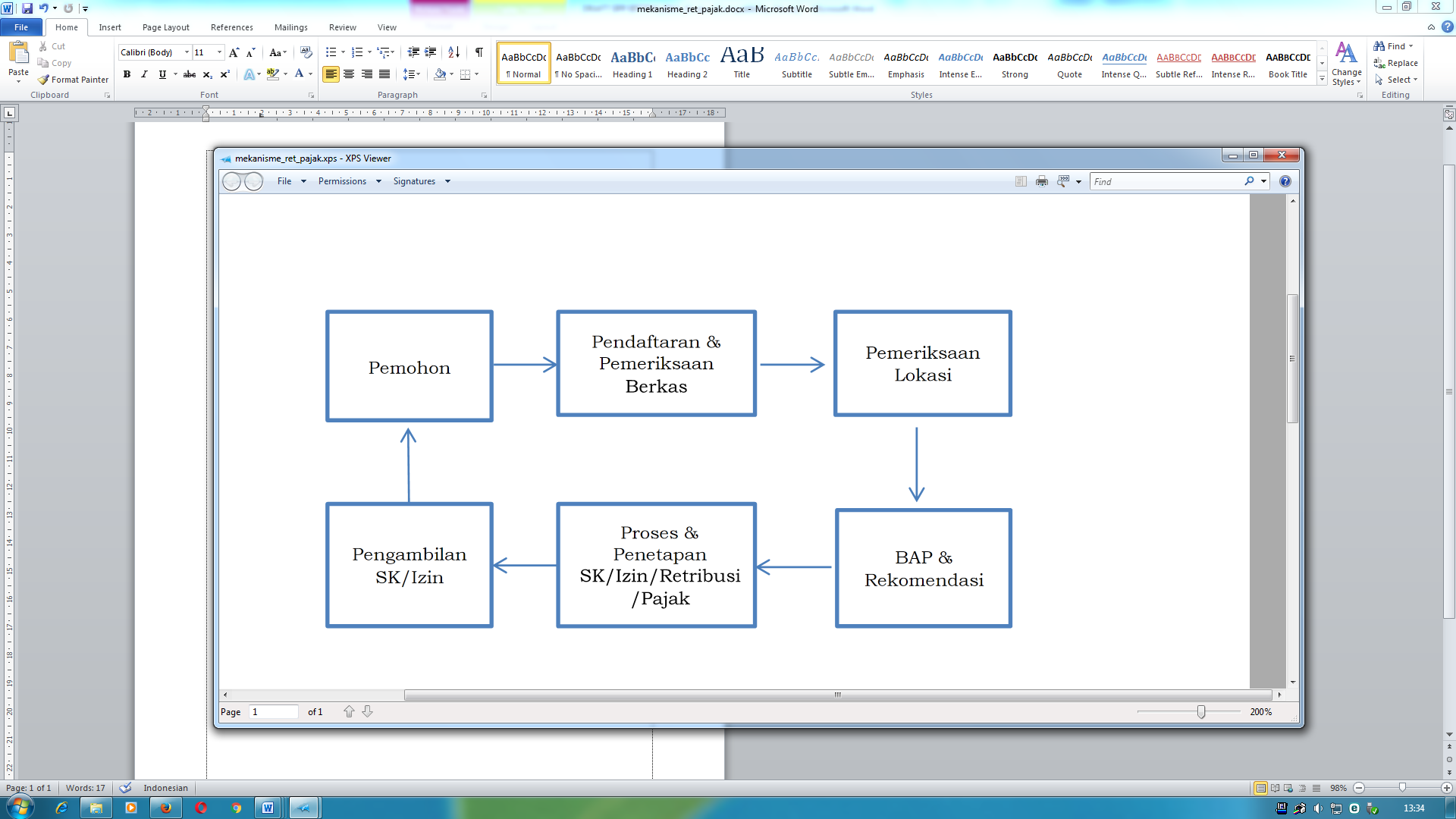 3.Jangka Waktu Pelayanan12 Hari Kerja4.Biaya / TarifTidak dipungut biaya  (gratis)5.Produk PelayananPersetujuan Kesesuaian Kegiatan Pemanfaatan Ruang (P-KKPR)6.Penanganan Pengaduan, Saran dan MasukanSarana Pelayanan Pengaduan, Saran dan Masukan :Langsung ke Unit Layanan Pengaduan di Dinas Penanaman Modal dan Pelayanan Terpadu Satu Pintu Kabupaten SragenEmail : dpmptsp@sragenkab.go.id,           dpmptsp.sragen@gmail.comTelp : (0271) 892348, 894433, 891025 (ext.235)     Fax : (0271) 894433Kotak Saran/Pengaduan di Dinas Penanaman Modal dan Pelayanan Terpadu Satu Pintu Kabupaten SragenSurat dengan alamat : Dinas Penanaman Modal dan Pelayanan Terpadu Satu Pintu Kabupaten Sragen, Jl. Raya Sukowati No. 255 Sragen 57211Formulir survey IKM link SKM : https://dpmptsp.sragenkab.go.id/skm Website : http://dpmptsp.sragenkab.Penanganan Pengaduan melalui media tersebut diatas akan ditindaklanjuti oleh tim pengaduan dengan tahapan sebagai berikut :Cek administrasi;Cek lapangan;Koordinasi internal/eksternal;Koordinasi instansi terkait.Respon pengaduan 1 (satu) hari kerja sejak diterimanya pengaduanPenyelesaian pengaduan sesuai dengan kondisi dan permasalahan yang ada.NO.KOMPONENURAIANB.Proses Pengelolaan Pelayanan di Internal Organisasi (Manufacturing) meliputi:Proses Pengelolaan Pelayanan di Internal Organisasi (Manufacturing) meliputi:7.Dasar HukumPeraturan Pemerintah Nomor 21 Tahun 2021 tentang Penyelenggaraan Penataan Ruang.Peraturan Menteri Negara Agraria/Kepala BPN Nomor 2 Tahun 1993 tentang Tata Cara Memperoleh Izin Lokasi dan Hak Atas Tanah bagi Perusahaan dalam rangka Penanaman Modal.Peraturan Menteri Agraria / Kepala BPN Nomor 2 Tahun 1999 tentang Izin Lokasi.Peraturan Daerah Kabupaten Sragen Nomor 11 Tahun 2011 tentang Rencana Tata Ruang Wilayah Kabupaten Sragen Tahun 2011-2031.Peraturan Bupati Nomor 76 Tahun 2011 tentang Izin Pemanfaatan Ruang.8.Kompetensi Sumber Daya ManusiaKepala DinasKepala BidangKepala SeksiPetugas Layanan  Informasi Petugas Penomoran, Pengambilan IzinPetugas Pemroses Izin, Pengarsip dokumen9.Pengawasan internalDilakukan oleh atasan langsung.Dilakukan oleh tim audit internal.10.Sarana, Prasarana, dan/atau Fasilitasa. 	Sarana dan Prasarana:Ruang Tunggu dilengkapi dengan pendingin ruangan (AC/Air Conditioner);Anjungan Pelayanan Perizinan Online Mandiri;Tempat Parkir;Jaringan internet (wifi);Komputer dan Printer;Telepon dan Faksimili;Alat Tulis Kantor;Meja dan kursi;Ruang Konsultasi dan Pengaduan;Kursi Roda;Toilet;Help Desk (Informasi);Kotak Saran dan Pengaduan;b. 	Fasilitas Pendukung:Survey Kepuasan Masyarakat berbasis link dan formulir;Koran/bahan bacaan;Pesawat Televisi;Akses bagi dissabilitas;Kamera (CCTV);Area bebas asap rokok;   Tersedianya genset;Tersedianya alat pemadam kebakaran (APAR).Ket: Sarpras dan Fasilitas digunakan bersama untuk beberapa jenis izin11.Jumlah PelaksanaJumlah personil yang menangani P-KKPR sebanyak 4 (empat) orang.Keterangan: personil tersebut di atas, juga melaksanakan tugas untuk jenis pelayanan lainnya.12.Jaminan PelayananDiwujudkan dengan adanya kepastian persyaratan, waktu, dan prosedur;Didukung oleh SDM yang berkompeten dibidang tugasnya;Adanya jaminan bebas dari praktik KKN;Proses perizinan dapat ditelusuri melalui tracking system; danPelayanan cepat, mudah transparan dan pasti.13.Jaminan Keamanan dan Keselamatan Pelayanan1. Tersimpannya dokumen di data base2. Terbackupnya dokumen pada Aplikasi3. Apar (alat pemadam kebakaran)4. Petugas Keamanan;5. CCTV;6. Jalur evakuasi;7. Pengelolaan parkir yang baik.14.Evaluasi Kinerja PelaksanaEvaluasi kinerja dilakukan melalui Survey Kepuasan Masyarakat (SKM) dengan mekanisme sebagai berikut :Setiap pemohon izin akan diberikan formulir atau link SKM untuk diisi;Rekapitulasi data laporan hasil SKM dan hasil Indek Kepuasan Masyarakat (IKM) pada aplikasi SKMAnalisis data SKM dalam pembuatan laporan SKM secara periodicEvaluasi Penilain Kinerja Pegawai (PKP) berdasarkan pengawasan atasan langsung terkait Orientasi Pelayanan, Komitmen, Inisiatif Kerja dan Kerjasama.NO.KOMPONENURAIANA.Proses Penyampaian Pelayanan (Service Delivery) meliputi:Proses Penyampaian Pelayanan (Service Delivery) meliputi:1.PersyaratanSalinan KTP atau identitas diri yang masih berlaku;  Akta pendirian perusahaan untuk badan usaha ; Gambar rencana lengkap rangkap 2 (dua) ; Salinan sertifikat tanah/ bukti kepemilikan tanah dari pejabat yang berwenang ; Surat pernyataan tidak keberatan dari tetangga untuk bangunan bertingkat dan/atau bangunan usaha ; Salinan ijin lokasi  untuk penggunaan lahan lebih dari 1 hektare; Salinan / keterangan pelunasan Pajak Bumi dan Bangunan (PBB) tahun terakhir. Dokumen lingkungan yang diwajibkan (AMDAL, UKL/UPL, SPPL) Dokumen Andalalin (yang diwajibkan) Perhitungan Konstruksi beton/ baja (yang diwajibkan) Hasil penyelidikan tanah / uji sondir (yang diwajibkan). Dokumen P-KKPRSemua berkas dalam scan PDF , Foto dalam bentuk Jpg ( flesk Disk )2.Mekanisme dan Prosedur3.Jangka Waktu Pelayanan12 Hari Kerja4.Biaya / TarifTidak dipungut biaya  (gratis)5.Produk PelayananPersetujuan Bangunan Gedung (PBG)6.Penanganan Pengaduan, Saran dan MasukanSarana Pelayanan Pengaduan, Saran dan Masukan :Langsung ke Unit Layanan Pengaduan di Dinas Penanaman Modal dan Pelayanan Terpadu Satu Pintu Kabupaten SragenEmail : dpmptsp@sragenkab.go.id,           dpmptsp.sragen@gmail.comTelp : (0271) 892348, 894433, 891025 (ext.235)     Fax : (0271) 894433Kotak Saran/Pengaduan di Dinas Penanaman Modal dan Pelayanan Terpadu Satu Pintu Kabupaten SragenSurat dengan alamat : Dinas Penanaman Modal dan Pelayanan Terpadu Satu Pintu Kabupaten Sragen, Jl. Raya Sukowati No. 255 Sragen 57211Formulir survey IKM link SKM : https://dpmptsp.sragenkab.go.id/skm Website : http://dpmptsp.sragenkab.Penanganan Pengaduan melalui media tersebut diatas akan ditindaklanjuti oleh tim pengaduan dengan tahapan sebagai berikut :Cek administrasi;Cek lapangan;Koordinasi internal/eksternal;Koordinasi instansi terkait.Respon pengaduan 1 (satu) hari kerja sejak diterimanya pengaduanPenyelesaian pengaduan sesuai dengan kondisi dan permasalahan yang ada.NO.KOMPONENURAIANB.Proses Pengelolaan Pelayanan di Internal Organisasi (Manufacturing) meliputi:Proses Pengelolaan Pelayanan di Internal Organisasi (Manufacturing) meliputi:7.Dasar HukumUndang-Undang Nomor 28 Tahun 2002 tentang Bangunan Gedung.Peraturan Daerah Kabupaten Sragen Nomor 15 Tahun 2011 tentang  Retribusi Perizinan Tertentu sebagaimana telah diubah dengan Peraturan Daerah Kabupaten Sragen Nomor 3 Tahun 2019 tentang Perubahan Peraturan Daerah Kabupaten Sragen Nomor 15 Tahun 2011 tentang  Retribusi Perizinan TertentuPeraturan Daerah Kabupaten Sragen Nomor 2 Tahun 2015 tentang  Bangunan Gedung.Peraturan Bupati Nomor 6 Tahun 2015 tentang Izin Pemanfaatan Ruang.8.Kompetensi Sumber Daya ManusiaKepala DinasKoordinator PTSPSubkoordinator PTSPPetugas Layanan  Informasi Petugas Penomoran dan Pengambilan IzinPetugas Pemroses Izin dan Pengarsip dokumen9.Pengawasan internalDilakukan oleh atasan langsung.Dilakukan oleh tim audit internal.10.Sarana, Prasarana, dan/atau Fasilitasa. 	Sarana dan Prasarana:Ruang Tunggu dilengkapi dengan pendingin ruangan (AC/Air Conditioner);Anjungan Pelayanan Perizinan Online Mandiri;Tempat Parkir;Jaringan internet (wifi);Komputer dan Printer;Telepon dan Faksimili;Alat Tulis Kantor;Meja dan kursi;Ruang Konsultasi dan Pengaduan;Kursi Roda;Toilet;Help Desk (Informasi);Kotak Saran dan Pengaduan;b. 	Fasilitas Pendukung:Survey Kepuasan Masyarakat berbasis link dan formulir;Koran/bahan bacaan;Pesawat Televisi;Akses bagi dissabilitas;Kamera (CCTV);Area bebas asap rokok;   Tersedianya genset;Tersedianya alat pemadam kebakaran (APAR).Ket: Sarpras dan Fasilitas digunakan bersama untuk beberapa jenis izin11.Jumlah PelaksanaJumlah personil yang menangani PBG sebanyak 4 (empat) orang.Keterangan: personil tersebut di atas, juga melaksanakan tugas untuk jenis pelayanan lainnya.12.Jaminan PelayananDiwujudkan dengan adanya kepastian persyaratan, waktu, dan prosedur;Didukung oleh SDM yang berkompeten dibidang tugasnya;Adanya jaminan bebas dari praktik KKN;Proses perizinan dapat ditelusuri melalui tracking system; danPelayanan cepat, mudah transparan dan pasti.13.Jaminan Keamanan dan Keselamatan Pelayanan1. Tersimpannya dokumen di data base2. Terbackupnya dokumen pada Aplikasi3. Apar (alat pemadam kebakaran)4. Petugas Keamanan;5. CCTV;6. Jalur evakuasi;7. Pengelolaan parkir yang baik.14.Evaluasi Kinerja PelaksanaEvaluasi kinerja dilakukan melalui Survey Kepuasan Masyarakat (SKM) dengan mekanisme sebagai berikut :Setiap pemohon izin akan diberikan formulir atau link SKM untuk diisi;Rekapitulasi data laporan hasil SKM dan hasil Indek Kepuasan Masyarakat (IKM) pada aplikasi SKMAnalisis data SKM dalam pembuatan laporan SKM secara periodicEvaluasi Penilain Kinerja Pegawai (PKP) berdasarkan pengawasan atasan langsung terkait Orientasi Pelayanan, Komitmen, Inisiatif Kerja dan Kerjasama.NO.KOMPONENURAIANA.Proses Penyampaian Pelayanan (Service Delivery) meliputi:Proses Penyampaian Pelayanan (Service Delivery) meliputi:1.PersyaratanSalinan KTP/Identitas lain yang sah;Rekomendasi dari DPU Bina Marga yang akan dipasang ditepi jalan protokol/ jalan raya;Rekomendasi dari Kepala kantor/ pemilik bangunan, apabila dipasang dihalaman kantor Pemerintah/ bangunan milik perseorangan;Untuk reklame spanduk/ selebaran harus mendapat pengesahan/ disporporasi dari DPMPTSP.Bukti pembayaran pajak reklame2.Mekanisme dan Prosedur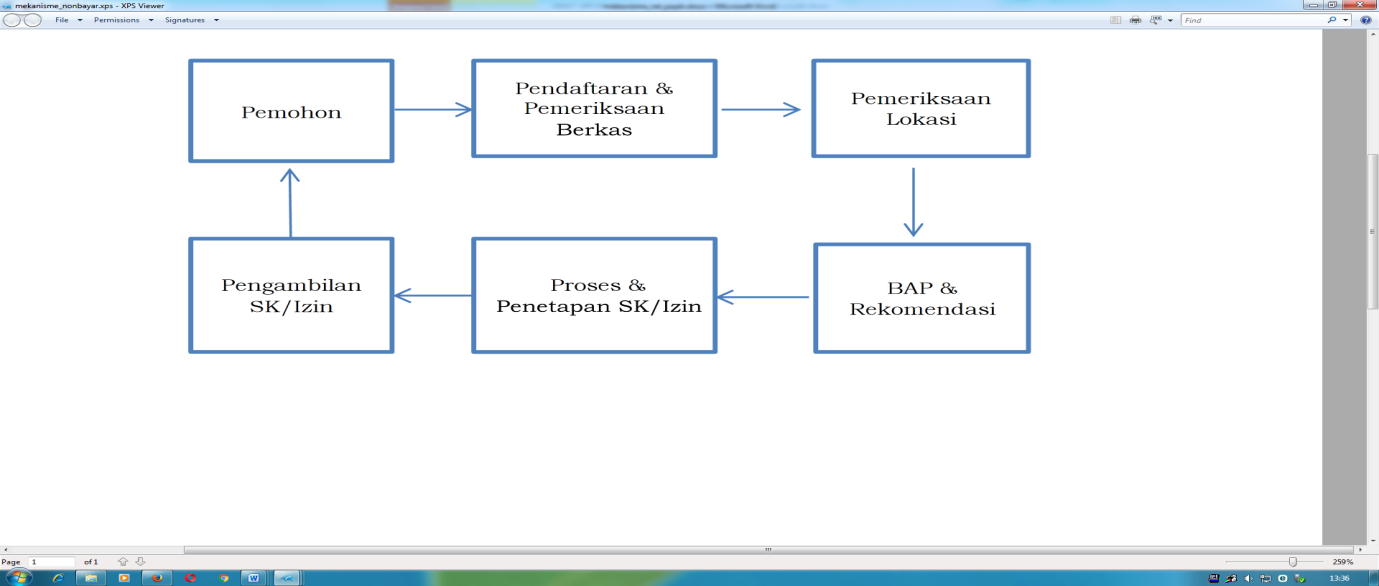 3.Jangka Waktu Pelayanan12 Hari Kerja4.Biaya / TarifTidak dipungut biaya  (gratis)5.Produk PelayananPelayanan Izin Reklame6.Penanganan Pengaduan, Saran dan MasukanSarana Pelayanan Pengaduan, Saran dan Masukan :Langsung ke Unit Layanan Pengaduan di Dinas Penanaman Modal dan Pelayanan Terpadu Satu Pintu Kabupaten SragenEmail : dpmptsp@sragenkab.go.id,            dpmptsp.sragen@gmail.comTelp : (0271) 892348, 894433, 891025 (ext.235)Fax : (0271) 894433Kotak Saran/Pengaduan di Dinas Penanaman Modal dan Pelayanan Terpadu Satu Pintu Kabupaten SragenSurat dengan alamat : Dinas Penanaman Modal dan Pelayanan Terpadu Satu Pintu Kabupaten Sragen, Jl. Raya Sukowati No. 255 Sragen 57211Formulir survey IKM link SKM : https://dpmptsp.sragenkab.go.id/skm Website : http://dpmptsp.sragenkab.Penanganan Pengaduan melalui media tersebut diatas akan ditindaklanjuti oleh tim pengaduan dengan tahapan sebagai berikut :Cek administrasi;Cek lapangan;Koordinasi internal/eksternal;Koordinasi instansi terkait.Respon pengaduan 1 (satu) hari kerja sejak diterimanya pengaduanPenyelesaian pengaduan sesuai dengan kondisi dan permasalahan yang ada.NO.KOMPONENURAIANB.Proses Pengelolaan Pelayanan di Internal Organisasi (Manufacturing) meliputi:Proses Pengelolaan Pelayanan di Internal Organisasi (Manufacturing) meliputi:7.Dasar HukumPeraturan Daerah Kabupaten Sragen Nomor 14 Tahun 2011 tentang Pajak Daerah sebagaimana telah diubah dengan Peraturan Daerah Kabupaten Sragen Nomor 7 Tahun 2018 tentang Perubahan atas Peraturan Daerah Kabupaten Sragen Nomor 14 Tahun 2011 tentang Pajak Daerah  ;Peraturan Daerah Kabupaten Sragen Nomor 1 Tahun 2015 tentang Penyelenggaraan Reklame;Peraturan Bupati Kabupaten Sragen Nomor 79 Tahun 2017 tentang Petunjuk Pelaksanaan Peraturan Daerah Kabupaten Sragen Nomor 1 Tahun 2015 tentang Penyelenggaraan Reklame.Peraturan Bupati Kabupaten Sragen Nomor 2 Tahun 2021 tentang Mekanisme dan Tata Cara Pemungutan Pajak Daerah. 8.Kompetensi Sumber Daya ManusiaKepala DinasKepala Bidang Perizinan Jasa Usaha Kepala Seksi Perizinan Perdagangan, Perindustrian dan ReklamePetugas Layanan  Informasi Petugas Penomoran dan Pengambilan IzinPetugas LapanganPetugas Pemroses Izin dan Pengarsip dokumen9.Pengawasan internalDilakukan oleh atasan langsung.Dilakukan oleh tim audit internal.10.Sarana, Prasarana, dan/atau Fasilitasa. 	Sarana dan Prasarana:Ruang Tunggu dilengkapi dengan pendingin ruangan (AC/Air Conditioner);Anjungan Pelayanan Perizinan Online Mandiri;Tempat Parkir;Jaringan internet (wifi);Komputer dan Printer;Telepon dan Faksimili;Alat Tulis Kantor;Meja dan kursi;Ruang Konsultasi dan Pengaduan;Kursi Roda;Toilet;Help Desk (Informasi);Kotak Saran dan Pengaduan;b. 	Fasilitas Pendukung:Survey Kepuasan Masyarakat berbasis link dan formulir;Koran/bahan bacaan;Pesawat Televisi;Akses bagi dissabilitas;Kamera (CCTV);Area bebas asap rokok;   Tersedianya genset;Tersedianya alat pemadam kebakaran (APAR).Ket: Sarpras dan Fasilitas digunakan bersama untuk beberapa jenis izin11.Jumlah PelaksanaJumlah personil yang menangani sebanyak 3 (tiga) orang.12.Jaminan PelayananDiwujudkan dengan adanya kepastian persyaratan, waktu, dan prosedur;Didukung oleh SDM yang berkompeten dibidang tugasnya;Adanya jaminan bebas dari praktik KKN;Proses perizinan dapat ditelusuri melalui tracking system; danPelayanan cepat, mudah transparan dan pasti.13.Jaminan Keamanan dan Keselamatan Pelayanan1. Tersimpannya dokumen di data base2. Terbackupnya dokumen pada Aplikasi3. Apar (alat pemadam kebakaran)4. Petugas Keamanan;5. CCTV;6. Jalur evakuasi;7. Pengelolaan parkir yang baik.14.Evaluasi Kinerja PelaksanaEvaluasi kinerja dilakukan melalui Survey Kepuasan Masyarakat (SKM) dengan mekanisme sebagai berikut:Setiap pemohon izin akan diberikan formulir atau link SKM untuk diisi;Rekapitulasi data laporan hasil SKM dan hasil Indek Kepuasan Masyarakat (IKM) pada aplikasi SKMAnalisis data SKM dalam pembuatan laporan SKM secara periodicEvaluasi Penilain Kinerja Pegawai (PKP) berdasarkan pengawasan atasan langsung terkait Orientasi Pelayanan, Komitmen, Inisiatif Kerja dan Kerjasama.NO.KOMPONENURAIANA.Proses Penyampaian Pelayanan (Service Delivery) meliputi:Proses Penyampaian Pelayanan (Service Delivery) meliputi:1.PersyaratanCopy KTP/ identitas diri;Memiliki izin usaha angkutan ;Surat Tanda Nomor Kendaraan (STNK) dan Buku KIR;Memiliki tempat penyimpanan kendaraan (garasi).2.Mekanisme dan Prosedur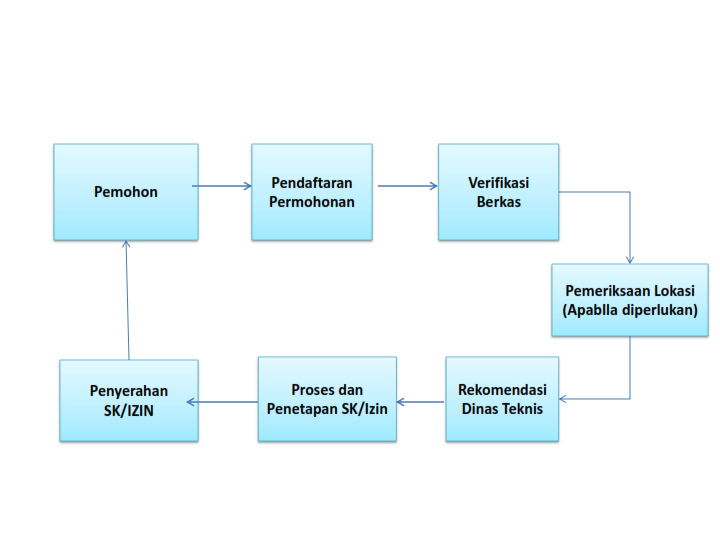 3.Jangka Waktu Pelayanan2 Hari Kerja4.Biaya / TarifTidak dipungut biaya  (gratis)5.Produk Pelayanan- IZIN TRAYEK TETAP- KARTU PENGAWASAN  (Diberikan untuk angkutan orang)6.Penanganan Pengaduan, Saran dan MasukanSarana Pelayanan Pengaduan, Saran dan Masukan :Langsung ke Unit Layanan Pengaduan di Dinas Penanaman Modal dan Pelayanan Terpadu Satu Pintu Kabupaten SragenEmail : dpmptsp@sragenkab.go.id,            dpmptsp.sragen@gmail.comTelp : (0271) 892348, 894433, 891025 (ext.235)Fax : (0271) 894433Kotak Saran/Pengaduan di Dinas Penanaman Modal dan Pelayanan Terpadu Satu Pintu Kabupaten SragenSurat dengan alamat : Dinas Penanaman Modal dan Pelayanan Terpadu Satu Pintu Kabupaten Sragen, Jl. Raya Sukowati No. 255 Sragen 57211Formulir survey IKM link SKM : https://dpmptsp.sragenkab.go.id/skm Website : http://dpmptsp.sragenkab.Penanganan Pengaduan melalui media tersebut diatas akan ditindaklanjuti oleh tim pengaduan dengan tahapan sebagai berikut :Cek administrasi;Cek lapangan;Koordinasi internal/eksternal;Koordinasi instansi terkait.Respon pengaduan 1 (satu) hari kerja sejak diterimanya pengaduanPenyelesaian pengaduan sesuai dengan kondisi dan permasalahan yang ada.NO.KOMPONENURAIANB.Proses Pengelolaan Pelayanan di Internal Organisasi (Manufacturing) meliputi:Proses Pengelolaan Pelayanan di Internal Organisasi (Manufacturing) meliputi:7.Dasar HukumUndang-Undang 22 Tahun 2009 tentang Lalu Lintas dan Angkutan Jalan;Peraturan Pemerintah Nomor 41 Tahun 1993 tentang Angkutan Jalan; Peraturan Pemerintah Nomor 42 Tahun 1993 tentang Pemeriksaan Kendaraan Bermotor di Jalan; Keputusan Menteri Perhubungan Nomor KM. 35 Tahun 2003 tentang Penyelenggaraan Angkutan Orang di Jalan dengan Kendaraan Umum;Peraturan Daerah Kabupaten Sragen Nomor 15 Tahun 2011 tentang Retribusi Perizinan Tertentu8.Kompetensi Sumber Daya ManusiaKepala Dinas  Kepala Bidang Perizinan Jasa Usaha Kepala Seksi Perizinan Perhubungan, Pariwisata dan PertanianPetugas Layanan  Informasi Petugas PenomoranPetugas Pengambilan IzinPetugas LapanganPetugas Pemroses IzinPetugas Pengarsip dokumen9.Pengawasan internalDilakukan oleh atasan langsung.Dilakukan oleh tim audit internal.10.Sarana, Prasarana, dan/atau Fasilitasa. 	Sarana dan Prasarana:Ruang Tunggu dilengkapi dengan pendingin ruangan (AC/Air Conditioner);Anjungan Pelayanan Perizinan Online Mandiri;Tempat Parkir;Jaringan internet (wifi);Komputer dan Printer;Telepon dan Faksimili;Alat Tulis Kantor;Meja dan kursi;Ruang Konsultasi dan Pengaduan;Kursi Roda;Toilet;Help Desk (Informasi);Kotak Saran dan Pengaduan;b. 	Fasilitas Pendukung:Survey Kepuasan Masyarakat berbasis link dan formulir;Koran/bahan bacaan;Pesawat Televisi;Akses bagi dissabilitas;Kamera (CCTV);Area bebas asap rokok;   Tersedianya genset;Tersedianya alat pemadam kebakaran (APAR).Ket: Sarpras dan Fasilitas digunakan bersama untuk beberapa jenis izin11.Jumlah PelaksanaJumlah personil yang menangani sebanyak 2 (dua) orang.Keterangan: personil tersebut di atas, juga melaksanakan tugas untuk jenis pelayanan lainnya.12.Jaminan PelayananDiwujudkan dengan adanya kepastian persyaratan, waktu, dan prosedur;Didukung oleh SDM yang berkompeten dibidang tugasnya;Adanya jaminan bebas dari praktik KKN;Proses perizinan dapat ditelusuri melalui tracking system; danPelayanan cepat, mudah transparan dan pasti.13.Jaminan Keamanan dan Keselamatan Pelayanan1. Tersimpannya dokumen di data base2. Terbackupnya dokumen pada Aplikasi3. Apar (alat pemadam kebakaran)4. Petugas Keamanan;5. CCTV;6. Jalur evakuasi;7. Pengelolaan parkir yang baik.14.Evaluasi Kinerja PelaksanaEvaluasi kinerja dilakukan melalui Survey Kepuasan Masyarakat (SKM) dengan mekanisme sebagai berikut :Setiap pemohon izin akan diberikan formulir atau link SKM untuk diisi;Rekapitulasi data laporan hasil SKM dan hasil Indek Kepuasan Masyarakat (IKM) pada aplikasi SKMAnalisis data SKM dalam pembuatan laporan SKM secara periodicEvaluasi Penilain Kinerja Pegawai (PKP) berdasarkan pengawasan atasan langsung terkait Orientasi Pelayanan, Komitmen, Inisiatif Kerja dan Kerjasama.NO.KOMPONENURAIANA.Proses Penyampaian Pelayanan (Service Delivery) meliputi:Proses Penyampaian Pelayanan (Service Delivery) meliputi:1.PersyaratanMemiliki Surat Tanda Regristrasi Dokter Legalisir/Lembar Hijau;Surat pernyataan memiliki tempat praktik (Menyatakan alamat telah praktek Ke I, II dst);Surat Rekomendasi dari IDI/PDGI di wilayah tempat praktik;Fotocopy KTP yang masih berlaku. (2) (diperbesar);Fotocopy Ijasah yang dilegalisir;Fotocopy Sertifikat yang dimiliki ( 6 SKP );Surat Keterangan Sehat dari Dokter;Surat Pernyataan sanggup mentaati peraturan yang ada bermeterai Rp. 10.000,-/2x6000;Pas Foto berwarna terbaru ukuran 4x6 sebanyak 3 (tiga) lembar ( Foto sebagai profesi dokter );Surat Keterangan bekerja di tempat praktek tersebut;Fotocopy izin sarana tempat praktek (Klinik, Puskesmas, Rumah Sakit, Apotek dan Sarana Kesehatan Yang Lain );FC. PBB Tempat Tinggal;FC.IMB (Jika Praktek Pribadi).2.Mekanisme dan Prosedur3.Jangka Waktu PelayananMaksimal 5 hari kerja4.Biaya / TarifTidak dipungut biaya  (gratis)5.Produk PelayananIzin Praktek Dokter Umum6.Penanganan Pengaduan, Saran dan MasukanSarana Pelayanan Pengaduan, Saran dan Masukan :Langsung ke Unit Layanan Pengaduan di Dinas Penanaman Modal dan Pelayanan Terpadu Satu Pintu Kabupaten SragenEmail : dpmptsp@sragenkab.go.id,            dpmptsp.sragen@gmail.comTelp : (0271) 892348, 894433, 891025 (ext.235)Fax : (0271) 894433Kotak Saran/Pengaduan di Dinas Penanaman Modal dan Pelayanan Terpadu Satu Pintu Kabupaten SragenSurat dengan alamat : Dinas Penanaman Modal dan Pelayanan Terpadu Satu Pintu Kabupaten Sragen, Jl. Raya Sukowati No. 255 Sragen 57211Formulir survey IKM          link SKM : https://dpmptsp.sragenkab.go.id/skm Website : http://dpmptsp.sragenkab.Penanganan Pengaduan melalui media tersebut diatas akan ditindaklanjuti oleh tim pengaduan dengan tahapan sebagai berikut :Cek administrasi;Cek lapangan;Koordinasi internal/eksternal;Koordinasi instansi terkait.Respon pengaduan 1 (satu) hari kerja sejak diterimanya pengaduanPenyelesaian pengaduan sesuai dengan kondisi dan permasalahan yang ada.NO.KOMPONENURAIANB.Proses Pengelolaan Pelayanan di Internal Organisasi (Manufacturing) meliputi:Proses Pengelolaan Pelayanan di Internal Organisasi (Manufacturing) meliputi:7.Dasar HukumUndang-Undang Nomor 29 Tahun 2004 tentang Praktik Kedokteran;					Undang-Undang Nomor 36 Tahun 2009 tentang Kesehatan;					Undang - Undang Nomor 36 Tahun 2014 tentang Tenaga Kesehatan;					Peraturan Menteri Kesehatan Nomor 1419/Menkes/Per/X/2005 tentang Penyelenggaraan Praktek Dokter dan Dokter Gigi;				Peraturan Menteri Kesehatan Nomor 2052/MENKES/PER/X/2011 tentang izin Praktik dan Pelaksanaan Praktik Kedokteran.			8.Kompetensi Sumber Daya ManusiaKepala Dinas  Kepala Bidang Perizinan Tertentu dan Kesehatan Kepala Seksi Perizinan KesehatanPetugas Layanan  Informasi Petugas Penomoran  Petugas Pengambilan Izin  Petugas Lapangan  Petugas Pemroses Izin  Petugas Pengarsip dokumen9.Pengawasan internalDilakukan oleh atasan langsung.Dilakukan oleh tim audit internal.10.Sarana, Prasarana, dan/atau Fasilitasa. 	Sarana dan Prasarana:Ruang Tunggu dilengkapi dengan pendingin ruangan (AC/Air Conditioner);Anjungan Pelayanan Perizinan Online Mandiri;Tempat Parkir;Jaringan internet (wifi);Komputer dan Printer;Telepon dan Faksimili;Alat Tulis Kantor;Meja dan kursi;Ruang Konsultasi dan Pengaduan;Kursi Roda;Toilet;Help Desk (Informasi);Kotak Saran dan Pengaduan;b. 	Fasilitas Pendukung:Survey Kepuasan Masyarakat berbasis link dan formulir;Koran/bahan bacaan;Pesawat Televisi;Akses bagi dissabilitas;Kamera (CCTV);Area bebas asap rokok;   Tersedianya genset;Tersedianya alat pemadam kebakaran (APAR).Ket: Sarpras dan Fasilitas digunakan bersama untuk beberapa jenis izin11.Jumlah PelaksanaJumlah personil yang menangani sebanyak 4 (empat) orang.Keterangan: personil tersebut di atas, juga melaksanakan tugas untuk jenis pelayanan lainnya.12.Jaminan PelayananDiwujudkan dengan adanya kepastian persyaratan, waktu, dan prosedur;Didukung oleh SDM yang berkompeten dibidang tugasnya;Adanya jaminan bebas dari praktik KKN;Proses perizinan dapat ditelusuri melalui tracking system; danPelayanan cepat, mudah transparan dan pasti.13.Jaminan Keamanan dan Keselamatan Pelayanan1. Tersimpannya dokumen di data base2. Terbackupnya dokumen pada Aplikasi3. Apar (alat pemadam kebakaran)4. Petugas Keamanan;5. CCTV;6. Jalur evakuasi;7. Pengelolaan parkir yang baik.14.Evaluasi Kinerja PelaksanaEvaluasi kinerja dilakukan melalui Survey Kepuasan Masyarakat (SKM) dengan mekanisme sebagai berikut :Setiap pemohon izin akan diberikan formulir atau link SKM untuk diisi;Rekapitulasi data laporan hasil SKM dan hasil Indek Kepuasan Masyarakat (IKM) pada aplikasi SKMAnalisis data SKM dalam pembuatan laporan SKM secara periodicEvaluasi Penilain Kinerja Pegawai (PKP) berdasarkan pengawasan atasan langsung terkait Orientasi Pelayanan, Komitmen, Inisiatif Kerja dan Kerjasama.NO.KOMPONENURAIANA.Proses Penyampaian Pelayanan (Service Delivery) meliputi:Proses Penyampaian Pelayanan (Service Delivery) meliputi:1.PersyaratanMemiliki Surat Tanda Regristrasi Dokter Legalisir/Lembar Hijau;Surat pernyataan memiliki tempat praktik (Menyatakan alamat telah praktek Ke I, II dst);Surat Rekomendasi dari IDI/PDGI di wilayah tempat praktik;Fotocopy KTP yang masih berlaku. (2) (diperbesar);Fotocopy Ijasah yang dilegalisir;Fotocopy Sertifikat yang dimiliki ( 6 SKP );Surat Keterangan Sehat dari Dokter;Surat Pernyataan sanggup mentaati peraturan yang ada bermeterai Rp. 10.000,-/2x6000;Pas Foto berwarna terbaru ukuran 4x6 sebanyak 3 (tiga) lembar ( Foto sebagai profesi dokter );Surat Keterangan bekerja di tempat praktek tersebut;Fotocopy izin sarana tempat praktek (Klinik, Puskesmas, Rumah Sakit, Apotek dan Sarana Kesehatan Yang Lain );FC. PBB Tempat Tinggal;FC.IMB (Jika Praktek Pribadi).2.Mekanisme dan Prosedur3.Jangka Waktu PelayananMaksimal 5 hari kerja4.Biaya / TarifTidak dipungut biaya  (gratis)5.Produk PelayananIzin Praktek Dokter Spesialis6.Penanganan Pengaduan, Saran dan MasukanSarana Pelayanan Pengaduan, Saran dan Masukan :Langsung ke Unit Layanan Pengaduan di Dinas Penanaman Modal dan Pelayanan Terpadu Satu Pintu Kabupaten SragenEmail : dpmptsp@sragenkab.go.id,                     dpmptsp.sragen@gmail.comTelp : (0271) 892348, 894433, 891025 (ext.235)Fax : (0271) 894433Kotak Saran/Pengaduan di Dinas Penanaman Modal dan Pelayanan Terpadu Satu Pintu Kabupaten SragenSurat dengan alamat : Dinas Penanaman Modal dan Pelayanan Terpadu Satu Pintu Kabupaten Sragen, Jl. Raya Sukowati No. 255 Sragen 57211Formulir survey IKM link SKM : https://dpmptsp.sragenkab.go.id/skm Website : http://dpmptsp.sragenkab.Penanganan Pengaduan melalui media tersebut diatas akan ditindaklanjuti oleh tim pengaduan dengan tahapan sebagai berikut :Cek administrasi;Cek lapangan;Koordinasi internal/eksternal;Koordinasi instansi terkait.Respon pengaduan 1 (satu) hari kerja sejak diterimanya pengaduanPenyelesaian pengaduan sesuai dengan kondisi dan permasalahan yang ada.NO.KOMPONENURAIANB.Proses Pengelolaan Pelayanan di Internal Organisasi (Manufacturing) meliputi:Proses Pengelolaan Pelayanan di Internal Organisasi (Manufacturing) meliputi:7.Dasar HukumUndang-Undang Nomor 29 Tahun 2004 tentang Praktik Kedokteran.Undang-Undang Nomor 36 Tahun 2009 tentang Kesehatan.Peraturan Menteri Kesehatan Nomor 1419/Menkes/Per/X/2005 tentang Penyelenggaraan Praktek Dokter dan Dokter Gigi.Peraturan Konsil Kesehatan Kedokteran Indonesia Nomor 1 Tahun 2005 tentang Registrasi Dokter dan Dokter Gigi.		8.Kompetensi Sumber Daya ManusiaKepala Dinas  Kepala Bidang Perizinan Tertentu dan Kesehatan Kepala Seksi Perizinan KesehatanPetugas Layanan  Informasi Petugas Penomoran  Petugas Pengambilan Izin  Petugas Lapangan  Petugas Pemroses Izin  Petugas Pengarsip dokumen9.Pengawasan internala. Dilakukan oleh atasan langsung.b. Dilakukan oleh tim audit internal.10.Sarana, Prasarana, dan/atau Fasilitasa. 	Sarana dan Prasarana:Ruang Tunggu dilengkapi dengan pendingin ruangan (AC/Air Conditioner);Anjungan Pelayanan Perizinan Online Mandiri;Tempat Parkir;Jaringan internet (wifi);Komputer dan Printer;Telepon dan Faksimili;Alat Tulis Kantor;Meja dan kursi;Ruang Konsultasi dan Pengaduan;Kursi Roda;Toilet;Help Desk (Informasi);Kotak Saran dan Pengaduan;b. 	Fasilitas Pendukung:Survey Kepuasan Masyarakat berbasis link dan formulir;Koran/bahan bacaan;Pesawat Televisi;Akses bagi dissabilitas;Kamera (CCTV);Area bebas asap rokok;   Tersedianya genset;Tersedianya alat pemadam kebakaran (APAR).Ket: Sarpras dan Fasilitas digunakan bersama untuk beberapa jenis izin11.Jumlah PelaksanaJumlah personil yang menangani sebanyak 4 (empat) orang.Keterangan: personil tersebut di atas, juga melaksanakan tugas untuk jenis pelayanan lainnya.12.Jaminan PelayananDiwujudkan dengan adanya kepastian persyaratan, waktu, dan prosedur;Didukung oleh SDM yang berkompeten dibidang tugasnya;Adanya jaminan bebas dari praktik KKN;Proses perizinan dapat ditelusuri melalui tracking system; danPelayanan cepat, mudah transparan dan pasti.13.Jaminan Keamanan dan Keselamatan Pelayanan1. Tersimpannya dokumen di data base2. Terbackupnya dokumen pada Aplikasi3. Apar (alat pemadam kebakaran)4. Petugas Keamanan;5. CCTV;6. Jalur evakuasi;7. Pengelolaan parkir yang baik.14.Evaluasi Kinerja PelaksanaEvaluasi kinerja dilakukan melalui Survey Kepuasan Masyarakat (SKM) dengan mekanisme sebagai berikut :Setiap pemohon izin akan diberikan formulir atau link SKM untuk diisi;Rekapitulasi data laporan hasil SKM dan hasil Indek Kepuasan Masyarakat (IKM) pada aplikasi SKMAnalisis data SKM dalam pembuatan laporan SKM secara periodicEvaluasi Penilain Kinerja Pegawai (PKP) berdasarkan pengawasan atasan langsung terkait Orientasi Pelayanan, Komitmen, Inisiatif Kerja dan Kerjasama.NO.KOMPONENURAIANA.Proses Penyampaian Pelayanan (Service Delivery) meliputi:Proses Penyampaian Pelayanan (Service Delivery) meliputi:1.Persyaratana. Memiliki Surat Tanda Regristrasi DokterLegalisir/Lembar Hijau;b. Surat pernyataan memiliki tempat praktik(Menyatakan alamat telah praktek Ke I, II dst);c.  Surat Rekomendasi dari IDI/PDGI di wilayah tempatpraktik;d. Fotocopy KTP yang masih berlaku. (2) (diperbesar);e.  Fotocopy Ijasah yang dilegalisir;f.  Fotocopy Sertifikat yang dimiliki ( 6 SKP );g. Surat Keterangan Sehat dari Dokter;h. Surat Pernyataan sanggup mentaati peraturan yang ada bermeterai Rp. 10.000,-/2x6000;i.  Pas Foto berwarna terbaru ukuran 4x6 sebanyak 3(tiga) lembar ( Foto sebagai profesi dokter );j.  Surat Keterangan bekerja di tempat praktek tersebut;k. Fotocopy izin sarana tempat praktek (Klinik, Puskesmas, Rumah Sakit, Apotek dan Sarana Kesehatan Yang Lain );l.  FC. PBB Tempat Tinggal;m.   FC.IMB (Jika Praktek Pribadi).2.Mekanisme dan Prosedur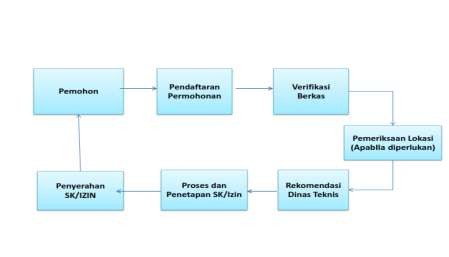 3.Jangka Waktu PelayananMaksimal 5 hari kerja4.Biaya / TarifTidak dipungut biaya  (gratis)5.Produk PelayananIzin Praktek Dokter Gigi6.Penanganan Pengaduan, Saran dan Masukana. Sarana Pelayanan Pengaduan, Saran dan Masukan :1) Langsung ke Unit Layanan Pengaduan di Dinas Penanaman Modal dan Pelayanan Terpadu Satu Pintu Kabupaten Sragen2) Email : dpmptsp@sragenkab.go.id, dpmptsp.sragen@gmail.com3) Telp : (0271) 892348, 894433, 891025 (ext.235)4) Fax : (0271) 8944335) Kotak  Saran/Pengaduan  di  Dinas  Penanaman Modal	dan   Pelayanan   Terpadu   Satu   Pintu Kabupaten Sragen6) Surat dengan alamat : Dinas Penanaman Modaldan  Pelayanan  Terpadu  Satu  Pintu  KabupatenSragen, Jl. Raya Sukowati No. 255 Sragen 572117) Formulir survey IKMlink SKM : https://dpmptsp.sragenkab.go.id/skm8) Website : http://dpmptsp.sragenkab.b. Penanganan   Pengaduan   melalui   media   tersebut diatas	akan   ditindaklanjuti   oleh   tim   pengaduan dengan tahapan sebagai berikut :1) Cek administrasi;2) Cek lapangan;3) Koordinasi internal/eksternal;4) Koordinasi instansi terkait.c. Respon  pengaduan  1  (satu)  hari  kerja  sejak diterimanya pengaduand. Penyelesaian pengaduan sesuai dengan kondisi dan permasalahan yang ada.NO.KOMPONENURAIANB.Proses Pengelolaan Pelayanan di Internal Organisasi (Manufacturing) meliputi:Proses Pengelolaan Pelayanan di Internal Organisasi (Manufacturing) meliputi:7.Dasar Hukuma. Undang-Undang Nomor 29 Tahun 2004 tentangPraktik Kedokteran.b. Undang-Undang Nomor 36 Tahun 2009 tentangKesehatan.c.  Peraturan Menteri Kesehatan Nomor1419/Menkes/Per/X/2005 tentang PenyelenggaraanPraktek Dokter dan Dokter Gigi.d. Peraturan Konsil Kesehatan Kedokteran IndonesiaNomor 1 Tahun 2005 tentang Registrasi Dokter danDokter Gigi.8.Kompetensi Sumber Daya Manusiaa. Kepala Dinasb. Kepala Bidang Perizinan Tertentu dan Kesehatanc.  Kepala Seksi Perizinan Kesehatand. Petugas Layanan  Informasi e.  Petugas Penomoranf.  Petugas Pengambilan Izing. Petugas Lapanganh. Petugas Pemroses Izini.  Petugas Pengarsip dokumen9.Pengawasan internala. Dilakukan oleh atasan langsung.b. Dilakukan oleh tim audit internal.10.Sarana, Prasarana, dan/atau Fasilitasa. Sarana dan Prasarana:1) Ruang Tunggu dilengkapi dengan pendingin ruangan (AC/Air Conditioner);2) Anjungan Pelayanan Perizinan Online Mandiri;3) Tempat Parkir;4) Jaringan internet (wifi);5) Komputer dan Printer;6) Telepon dan Faksimili;7) Alat Tulis Kantor;8) Meja dan kursi;9) Ruang Konsultasi dan Pengaduan;10) Kursi Roda;11) Toilet;12) Help Desk (Informasi);13) Kotak Saran dan Pengaduan;b. Fasilitas Pendukung:1) Survey  Kepuasan  Masyarakat  berbasis  link dan formulir;2) Koran/bahan bacaan;3) Pesawat Televisi;4) Akses bagi dissabilitas;5) Kamera (CCTV);6) Area bebas asap rokok;7) Tersedianya genset;8) Tersedianya alat pemadam kebakaran (APAR). Ket: Sarpras dan Fasilitas digunakan bersama untuk beberapa jenis izin11.Jumlah PelaksanaJumlah personil yang menangani sebanyak 4 (empat)orang.Keterangan:personil  tersebut  di  atas,  juga  melaksanakan  tugasuntuk jenis pelayanan lainnya.12.Jaminan Pelayanana. Diwujudkan dengan adanya kepastian persyaratan,waktu, dan prosedur;b. Didukung  oleh  SDM  yang  berkompeten  dibidang tugasnya;c.  Adanya jaminan bebas dari praktik KKN;d. Proses  perizinan  dapat  ditelusuri  melalui  tracking system; dan e.  Pelayanan cepat, mudah transparan dan pasti.13.Jaminan Keamanan dan Keselamatan Pelayanan1. Tersimpannya dokumen di data base2. Terbackupnya dokumen pada Aplikasi3. Apar (alat pemadam kebakaran)4. Petugas Keamanan;5. CCTV;6. Jalur evakuasi;7. Pengelolaan parkir yang baik.14.Evaluasi Kinerja PelaksanaEvaluasi kinerja dilakukan melalui Survey Kepuasan Masyarakat (SKM) dengan mekanisme sebagai berikut :Setiap pemohon izin akan diberikan formulir atau link SKM untuk diisi;Rekapitulasi data laporan hasil SKM dan hasil Indek Kepuasan Masyarakat (IKM) pada aplikasi SKMAnalisis data SKM dalam pembuatan laporan SKM secara periodicEvaluasi Penilain Kinerja Pegawai (PKP) berdasarkan pengawasan atasan langsung terkait Orientasi Pelayanan, Komitmen, Inisiatif Kerja dan Kerjasama.NO.KOMPONENURAIANA.Proses Penyampaian Pelayanan (Service Delivery) meliputi:Proses Penyampaian Pelayanan (Service Delivery) meliputi:1.Persyaratana. Memiliki Surat Tanda Regristrasi DokterLegalisir/Lembar Hijau;b. Surat pernyataan memiliki tempat praktik(Menyatakan alamat telah praktek Ke I, II dst);c.  Surat Rekomendasi dari IDI/PDGI di wilayah tempat praktik;d. Fotocopy KTP yang masih berlaku. (2) (diperbesar);e.  Fotocopy Ijasah yang dilegalisir;f.  Fotocopy Sertifikat yang dimiliki ( 6 SKP );g. Surat Keterangan Sehat dari Dokter;h. Surat Pernyataan sanggup mentaati peraturan yang ada bermeterai Rp. 10.000,-/2x6000;i.  Pas Foto berwarna terbaru ukuran 4x6 sebanyak 3(tiga) lembar ( Foto sebagai profesi dokter );j.  Surat Keterangan bekerja di tempat praktek tersebut;k. Fotocopy izin sarana tempat praktek (Klinik, Puskesmas, Rumah Sakit, Apotek dan Sarana Kesehatan Yang Lain );l.  FC. PBB Tempat Tinggal;m.  FC.IMB (Jika Praktek Pribadi).2.Mekanisme dan Prosedur3.Jangka Waktu PelayananMaksimal 5 hari kerja4.Biaya / TarifTidak dipungut biaya  (gratis)5.Produk PelayananIzin Praktik Dokter Spesialis Gigi6.Penanganan Pengaduan, Saran dan Masukana. Sarana Pelayanan Pengaduan, Saran dan Masukan :1) Langsung ke Unit Layanan Pengaduan di Dinas Penanaman Modal dan Pelayanan Terpadu Satu Pintu Kabupaten Sragen2) Email : dpmptsp@sragenkab.go.id, dpmptsp.sragen@gmail.com3) Telp : (0271) 892348, 894433, 891025 (ext.235)4) Fax : (0271) 8944335) Kotak  Saran/Pengaduan  di  Dinas  Penanaman Modal	dan   Pelayanan   Terpadu   Satu   Pintu Kabupaten Sragen6) Surat dengan alamat : Dinas Penanaman Modaldan  Pelayanan  Terpadu  Satu  Pintu  KabupatenSragen, Jl. Raya Sukowati No. 255 Sragen 572117) Formulir survey IKMlink SKM : https://dpmptsp.sragenkab.go.id/skm8) Website : http://dpmptsp.sragenkab.b. Penanganan   Pengaduan   melalui   media   tersebut diatas	akan   ditindaklanjuti   oleh   tim   pengaduan dengan tahapan sebagai berikut :1) Cek administrasi;2) Cek lapangan;3) Koordinasi internal/eksternal;4) Koordinasi instansi terkait.c. Respon  pengaduan  1  (satu)  hari  kerja  sejak diterimanya pengaduand. Penyelesaian pengaduan sesuai dengan kondisi dan permasalahan yang ada.NO.KOMPONENURAIANB.Proses Pengelolaan Pelayanan di Internal Organisasi (Manufacturing) meliputi:Proses Pengelolaan Pelayanan di Internal Organisasi (Manufacturing) meliputi:7.Dasar Hukuma. Undang-Undang Nomor 29 Tahun 2004 tentangPraktik Kedokteran.b. Undang-Undang Nomor 36 Tahun 2009 tentangKesehatan.c.  Peraturan Menteri Kesehatan Nomor1419/Menkes/Per/X/2005 tentang PenyelenggaraanPraktek Dokter dan Dokter Gigi.d. Peraturan Konsil Kesehatan Kedokteran IndonesiaNomor 1 Tahun 2005 tentang Registrasi Dokter danDokter Gigi.8.Kompetensi Sumber Daya Manusiaa. Kepala Dinasb. Kepala Bidang Perizinan Tertentu dan Kesehatanc.  Kepala Seksi Perizinan Kesehatand. Petugas Layanan  Informasi e.  Petugas Penomoranf.  Petugas Pengambilan Izing. Petugas Lapanganh. Petugas Pemroses Izini.  Petugas Pengarsip dokumen9.Pengawasan internala. Dilakukan oleh atasan langsung.b. Dilakukan oleh tim audit internal.10.Sarana, Prasarana, dan/atau Fasilitasa. Sarana dan Prasarana:1) Ruang Tunggu dilengkapi dengan pendingin ruangan (AC/Air Conditioner);2) Anjungan Pelayanan Perizinan Online Mandiri;3) Tempat Parkir;4) Jaringan internet (wifi);5) Komputer dan Printer;6) Telepon dan Faksimili;7) Alat Tulis Kantor;8) Meja dan kursi;9) Ruang Konsultasi dan Pengaduan;10) Kursi Roda;11) Toilet;12) Help Desk (Informasi);13) Kotak Saran dan Pengaduan;b. Fasilitas Pendukung:1) Survey  Kepuasan  Masyarakat  berbasis  link dan formulir;2) Koran/bahan bacaan;3) Pesawat Televisi;4) Akses bagi dissabilitas;5) Kamera (CCTV);6) Area bebas asap rokok;7) Tersedianya genset;8) Tersedianya alat pemadam kebakaran (APAR). Ket: Sarpras dan Fasilitas digunakan bersama untuk beberapa jenis izin11.Jumlah PelaksanaJumlah personil yang menangani sebanyak 4 (empat)orang.Keterangan:personil  tersebut  di  atas,  juga  melaksanakan  tugasuntuk jenis pelayanan lainnya.12.Jaminan Pelayanana. Diwujudkan dengan adanya kepastian persyaratan,waktu, dan prosedur;b. Didukung  oleh  SDM  yang  berkompeten  dibidang tugasnya;c.  Adanya jaminan bebas dari praktik KKN;d. Proses  perizinan  dapat  ditelusuri  melalui  tracking system; dan e.  Pelayanan cepat, mudah transparan dan pasti.13.Jaminan Keamanan dan Keselamatan Pelayanan1. Tersimpannya dokumen di data base2. Terbackupnya dokumen pada Aplikasi3. Apar (alat pemadam kebakaran)4. Petugas Keamanan;5. CCTV;6. Jalur evakuasi;7. Pengelolaan parkir yang baik.14.Evaluasi Kinerja PelaksanaEvaluasi kinerja dilakukan melalui Survey Kepuasan Masyarakat (SKM) dengan mekanisme sebagai berikut :Setiap pemohon izin akan diberikan formulir atau link SKM untuk diisi;Rekapitulasi data laporan hasil SKM dan hasil Indek Kepuasan Masyarakat (IKM) pada aplikasi SKMAnalisis data SKM dalam pembuatan laporan SKM secara periodicEvaluasi Penilain Kinerja Pegawai (PKP) berdasarkan pengawasan atasan langsung terkait Orientasi Pelayanan, Komitmen, Inisiatif Kerja dan Kerjasama.NO.KOMPONENURAIANA.Proses Penyampaian Pelayanan (Service Delivery) meliputi:Proses Penyampaian Pelayanan (Service Delivery) meliputi:1.Persyaratana. Fotocopy KTP (1 lembar) diperbesar 1 lembarb. Fotocopy STR yang masih berlaku dan dilegalisirc.  Surat keterangan sehat dari dokterd. Pas photo berwarna terbaru ukuran 4 x 6 sebanyak 3 lembar ( JPG) e.  Fotocopy ijazah berlegalisir.f.  Rekomendasi dari organisasi profesig. Surat Keterangan bekerja di tempat praktekh. SIP lama dilampirkan bagi yang perpanjangan (asli)i.  Foto SARPRAS bagi Praktek Mandiri ( PDF)j.	10. Fotocopy izin sarana tempat praktek ( Klinik/ Puskesmas/ Rumah Sakit/ Apotek dan Sarana Kesehatan yang Lain )k. FC. PBB (Pajak Bumi Bangunan) terakhir l.  MOU Limbah  Foto Copym. Semua berkas dalam scan PDF , Foto dalam bentukJpg ( flash Disk )2.Mekanisme dan Prosedur3.Jangka Waktu PelayananMaksimal 5 hari kerja4.Biaya / TarifTidak dipungut biaya  (gratis)5.Produk PelayananIzin Praktik Bidan6.Penanganan Pengaduan, Saran dan Masukana. Sarana Pelayanan Pengaduan, Saran dan Masukan :1) Langsung ke Unit Layanan Pengaduan di Dinas Penanaman Modal dan Pelayanan Terpadu Satu Pintu Kabupaten Sragen2) Email : dpmptsp@sragenkab.go.id, dpmptsp.sragen@gmail.com3) Telp : (0271) 892348, 894433, 891025 (ext.235)4) Fax : (0271) 8944335) Kotak  Saran/Pengaduan  di  Dinas  Penanaman Modal	dan   Pelayanan   Terpadu   Satu   Pintu Kabupaten Sragen6) Surat dengan alamat : Dinas Penanaman Modaldan  Pelayanan  Terpadu  Satu  Pintu  KabupatenSragen, Jl. Raya Sukowati No. 255 Sragen 572117) Formulir survey IKMlink SKM : https://dpmptsp.sragenkab.go.id/skm8) Website : http://dpmptsp.sragenkab.b. Penanganan   Pengaduan   melalui   media   tersebut diatas	akan   ditindaklanjuti   oleh   tim   pengaduan dengan tahapan sebagai berikut :1) Cek administrasi;2) Cek lapangan;3) Koordinasi internal/eksternal;4) Koordinasi instansi terkait.c. Respon  pengaduan  1  (satu)  hari  kerja  sejak diterimanya pengaduand. Penyelesaian pengaduan sesuai dengan kondisi danpermasalahan yang ada.NO.KOMPONENURAIANB.Proses Pengelolaan Pelayanan di Internal Organisasi (Manufacturing) meliputi:Proses Pengelolaan Pelayanan di Internal Organisasi (Manufacturing) meliputi:7.Dasar Hukuma. Undang-Undang Nomor 36 Tahun 2009 tentangKesehatan.b. Peraturan Pemerintah Nomor 36 Tahun 2014 tentangTenaga Kesehatan.c.  Keputusan Menteri Kesehatan Nomor : 1189A/MENKES / SK/IX/1999 tentang PelimpahanKewenangand. Keputusan Menteri Kesehatan Nomor900/Menkes/SK/VII/2002 tentang Registrasi dan Praktek Bidan.8.Kompetensi Sumber Daya Manusiaa. Kepala Dinasb. Kepala Bidang Perizinan Tertentu dan Kesehatanc.  Kepala Seksi Perizinan Kesehatand. Petugas Layanan  Informasi e.  Petugas Penomoranf.  Petugas Pengambilan Izing. Petugas Lapanganh. Petugas Pemroses Izini.  Petugas Pengarsip dokumen9.Pengawasan internala. Dilakukan oleh atasan langsung.b. Dilakukan oleh tim audit internal.10.Sarana, Prasarana, dan/atau Fasilitasa. Sarana dan Prasarana:1) Ruang Tunggu dilengkapi dengan pendingin ruangan (AC/Air Conditioner);2) Anjungan Pelayanan Perizinan Online Mandiri;3) Tempat Parkir;4) Jaringan internet (wifi);5) Komputer dan Printer;6) Telepon dan Faksimili;7) Alat Tulis Kantor;8) Meja dan kursi;9) Ruang Konsultasi dan Pengaduan;10) Kursi Roda;11) Toilet;12) Help Desk (Informasi);13) Kotak Saran dan Pengaduan;b. Fasilitas Pendukung:1) Survey  Kepuasan  Masyarakat  berbasis  link dan formulir;2) Koran/bahan bacaan;3) Pesawat Televisi;4) Akses bagi dissabilitas;5) Kamera (CCTV);6) Area bebas asap rokok;7) Tersedianya genset;8) Tersedianya alat pemadam kebakaran (APAR). Ket: Sarpras dan Fasilitas digunakan bersama untuk beberapa jenis izin11.Jumlah PelaksanaJumlah personil yang menangani sebanyak 4 (empat)orang.Keterangan:personil  tersebut  di  atas,  juga  melaksanakan  tugasuntuk jenis pelayanan lainnya.12.Jaminan Pelayanana. Diwujudkan dengan adanya kepastian persyaratan,waktu, dan prosedur;b. Didukung  oleh  SDM  yang  berkompeten  dibidang tugasnya;c.  Adanya jaminan bebas dari praktik KKN;d. Proses  perizinan  dapat  ditelusuri  melalui  tracking system; dan e.  Pelayanan cepat, mudah transparan dan pasti.13.Jaminan Keamanan dan Keselamatan Pelayanan1. Tersimpannya dokumen di data base2. Terbackupnya dokumen pada Aplikasi3. Apar (alat pemadam kebakaran)4. Petugas Keamanan;5. CCTV;6. Jalur evakuasi;7. Pengelolaan parkir yang baik.14.Evaluasi Kinerja PelaksanaEvaluasi kinerja dilakukan melalui Survey Kepuasan Masyarakat (SKM) dengan mekanisme sebagai berikut :Setiap pemohon izin akan diberikan formulir atau link SKM untuk diisi;Rekapitulasi data laporan hasil SKM dan hasil Indek Kepuasan Masyarakat (IKM) pada aplikasi SKMAnalisis data SKM dalam pembuatan laporan SKM secara periodicEvaluasi Penilain Kinerja Pegawai (PKP) berdasarkan pengawasan atasan langsung terkait Orientasi Pelayanan, Komitmen, Inisiatif Kerja dan Kerjasama.NO.KOMPONENURAIANA.Proses Penyampaian Pelayanan (Service Delivery) meliputi:Proses Penyampaian Pelayanan (Service Delivery) meliputi:1.Persyaratana. Fotocopy KTP (1 lembar) diperbesar 1 lembarb. Fotocopy STR yang masih berlaku dan dilegalisirc.  Surat keterangan sehat dari dokterd. Pas photo berwarna terbaru ukuran 4 x 6 sebanyak 3 lembar ( JPG) e.  Fotocopy ijazah berlegalisir.f.  Rekomendasi dari organisasi profesi ( PPNI )g. Surat Keterangan bekerja di tempat praktekh. SIP lama dilampirkan bagi yang perpanjangan (asli)i.  Foto SARPRAS bagi Praktek Mandiri ( PDF)j.	Fotocopy izin sarana tempat praktek ( Klinik/ Puskesmas/ Rumah Sakit/ Apotek dan Sarana Kesehatan yang Lain )k. FC. PBB (Pajak Bumi Bangunan) terakhir l.  MOU Limbah  Foto Copym. Semua berkas dalam scan PDF , Foto dalam bentukJpg ( flesk Disk )2.Mekanisme dan Prosedur3.Jangka Waktu PelayananMaksimal 5 hari kerja4.Biaya / TarifTidak dipungut biaya  (gratis)5.Produk PelayananIzin Praktik Perawat6.Penanganan Pengaduan, Saran dan Masukana. Sarana Pelayanan Pengaduan, Saran dan Masukan :1) Langsung ke Unit Layanan Pengaduan di Dinas Penanaman Modal dan Pelayanan Terpadu Satu Pintu Kabupaten Sragen2) Email : dpmptsp@sragenkab.go.id, dpmptsp.sragen@gmail.com3) Telp : (0271) 892348, 894433, 891025 (ext.235)4) Fax : (0271) 8944335) Kotak  Saran/Pengaduan  di  Dinas  Penanaman Modal	dan   Pelayanan   Terpadu   Satu   Pintu Kabupaten Sragen6) Surat dengan alamat : Dinas Penanaman Modaldan  Pelayanan  Terpadu  Satu  Pintu  KabupatenSragen, Jl. Raya Sukowati No. 255 Sragen 572117) Formulir survey IKMlink SKM : https://dpmptsp.sragenkab.go.id/skm8) Website : http://dpmptsp.sragenkab.b. Penanganan   Pengaduan   melalui   media   tersebut diatas	akan   ditindaklanjuti   oleh   tim   pengaduan dengan tahapan sebagai berikut :1) Cek administrasi;2) Cek lapangan;3) Koordinasi internal/eksternal;4) Koordinasi instansi terkait.c. Respon  pengaduan  1  (satu)  hari  kerja  sejak diterimanya pengaduand. Penyelesaian pengaduan sesuai dengan kondisi danpermasalahan yang ada.NO.KOMPONENURAIANB.Proses Pengelolaan Pelayanan di Internal Organisasi (Manufacturing) meliputi:Proses Pengelolaan Pelayanan di Internal Organisasi (Manufacturing) meliputi:7.Dasar Hukuma. Undang-Undang Nomor 36 Tahun 2009 tentangKesehatan.b. Peraturan Pemerintah Nomor 36 Tahun 2014 tentangTenaga Kesehatan.c.  Keputusan Menteri Kesehatan Nomor : 1189A/MENKES / SK/IX/1999 tentang PelimpahanKewenangand. Keputusan Menteri Kesehatan RI Nomor1239/MENKES/SK/IV/2001 tentang Registrasi dan Praktek Perawat.8.Kompetensi Sumber Daya Manusiaa. Kepala Dinasb. Kepala Bidang Perizinan Tertentu dan Kesehatanc.  Kepala Seksi Perizinan Kesehatand. Petugas Layanan  Informasie.  Petugas Penomoranf.  Petugas Pengambilan Izing. Petugas Lapanganh. Petugas Pemroses Izini.  Petugas Pengarsip dokumen9.Pengawasan internala. Dilakukan oleh atasan langsung.b. Dilakukan oleh tim audit internal.10.Sarana, Prasarana, dan/atau Fasilitasa. Sarana dan Prasarana:1) Ruang Tunggu dilengkapi dengan pendingin ruangan (AC/Air Conditioner);2) Anjungan Pelayanan Perizinan Online Mandiri;3) Tempat Parkir;4) Jaringan internet (wifi);5) Komputer dan Printer;6) Telepon dan Faksimili;7) Alat Tulis Kantor;8) Meja dan kursi;9) Ruang Konsultasi dan Pengaduan;10) Kursi Roda;11) Toilet;12) Help Desk (Informasi);13) Kotak Saran dan Pengaduan;b. Fasilitas Pendukung:1) Survey Kepuasan Masyarakat berbasis link dan formulir;2) Koran/bahan bacaan;3) Pesawat Televisi;4) Akses bagi dissabilitas;5) Kamera (CCTV);6) Area bebas asap rokok;7) Tersedianya genset;       8) Tersedianya alat pemadam kebakaran (APAR).Ket: Sarpras dan Fasilitas digunakan bersama untuk beberapa jenis izin11.Jumlah PelaksanaJumlah personil yang menangani sebanyak 4 (empat) orang.Keterangan: personil tersebut di atas, juga melaksanakan tugas untuk jenis pelayanan lainnya.12.Jaminan Pelayanana. Diwujudkan dengan adanya kepastian persyaratan,waktu, dan prosedur;b. Didukung  oleh  SDM  yang  berkompeten  dibidang tugasnya;c.  Adanya jaminan bebas dari praktik KKN;d. Proses  perizinan  dapat  ditelusuri  melalui  tracking system; dan e.  Pelayanan cepat, mudah transparan dan pasti.13.Jaminan Keamanan dan Keselamatan Pelayanan1. Tersimpannya dokumen di data base2. Terbackupnya dokumen pada Aplikasi3. Apar (alat pemadam kebakaran)4. Petugas Keamanan;5. CCTV;6. Jalur evakuasi;7. Pengelolaan parkir yang baik.14.Evaluasi Kinerja PelaksanaEvaluasi kinerja dilakukan melalui Survey Kepuasan Masyarakat (SKM) dengan mekanisme sebagai berikut :Setiap pemohon izin akan diberikan formulir atau link SKM untuk diisi;Rekapitulasi data laporan hasil SKM dan hasil Indek Kepuasan Masyarakat (IKM) pada aplikasi SKMAnalisis data SKM dalam pembuatan laporan SKM secara periodicEvaluasi Penilain Kinerja Pegawai (PKP) berdasarkan pengawasan atasan langsung terkait Orientasi Pelayanan, Komitmen, Inisiatif Kerja dan Kerjasama.NO.KOMPONENURAIANA.Proses Penyampaian Pelayanan (Service Delivery) meliputi:Proses Penyampaian Pelayanan (Service Delivery) meliputi:1.Persyaratana. Fotocopy KTP (1 lembar) diperbesar 1 lembarb. Fotocopy STR yang masih berlaku dan dilegalisirc.  Surat keterangan sehat dari dokterd. Pas photo berwarna terbaru ukuran 4 x 6 sebanyak 3 lembar ( JPG) e.  Fotocopy ijazah berlegalisir.f.  Rekomendasi dari organisasi profesi ( PPNI )g. Surat Keterangan bekerja di tempat praktekh. SIP lama dilampirkan bagi yang perpanjangan (asli)i.  Foto SARPRAS bagi Praktek Mandiri ( PDF)j.	Fotocopy izin sarana tempat praktek ( Klinik/ Puskesmas/ Rumah Sakit/ Apotek dan Sarana Kesehatan yang Lain )k. FC. PBB (Pajak Bumi Bangunan) terakhir l.  MOU Limbah  Foto Copym. Semua berkas dalam scan PDF , Foto dalam bentukJpg ( flesk Disk )2.Mekanisme dan Prosedur3.Jangka Waktu Pelayanan5 Hari Kerja4.Biaya / TarifTidak dipungut biaya  (gratis)5.Produk PelayananIzin Praktik Perawat Gigi6.Penanganan Pengaduan, Saran dan Masukana. Sarana Pelayanan Pengaduan, Saran dan Masukan :1) Langsung ke Unit Layanan Pengaduan di Dinas Penanaman Modal dan Pelayanan Terpadu Satu Pintu Kabupaten Sragen2) Email : dpmptsp@sragenkab.go.id, dpmptsp.sragen@gmail.com3) Telp : (0271) 892348, 894433, 891025 (ext.235)4) Fax : (0271) 8944335) Kotak  Saran/Pengaduan  di  Dinas  Penanaman Modal	dan   Pelayanan   Terpadu   Satu   Pintu Kabupaten Sragen6) Surat dengan alamat : Dinas Penanaman Modal dan Pelayanan Terpadu Satu Pintu Kabupaten Sragen, Jl. Raya Sukowati No. 255 Sragen 572117) Formulir survey IKMlink SKM : https://dpmptsp.sragenkab.go.id/skm8) Website : http://dpmptsp.sragenkab.b. Penanganan   Pengaduan   melalui   media   tersebut diatas	akan   ditindaklanjuti   oleh   tim   pengaduan dengan tahapan sebagai berikut :1) Cek administrasi;2) Cek lapangan;3) Koordinasi internal/eksternal;4) Koordinasi instansi terkait.c. Respon  pengaduan  1  (satu)  hari  kerja  sejak diterimanya pengaduand. Penyelesaian pengaduan sesuai dengan kondisi dan permasalahan yang ada.NO.KOMPONENURAIANB.Proses Pengelolaan Pelayanan di Internal Organisasi (Manufacturing) meliputi:Proses Pengelolaan Pelayanan di Internal Organisasi (Manufacturing) meliputi:7.Dasar Hukuma. Undang-Undang Nomor 36 Tahun 2009 tentangKesehatan.b. Peraturan Pemerintah Nomor 36 Tahun 2014 tentangTenaga Kesehatan.c.  Peraturan Pemerintah Nomor 51 Tahun 2009 tentangPekerjaan Kefarmasian.d. Keputusan Menteri Kesehatan Nomor : 1189A/MENKES / SK/IX/1999 tentang PelimpahanKewenangane.  Keputusan Menteri Kesehatan RI Nomor1392/MENKES/SK/XII/2001 tentang Registrasi dan Izin Kerja Perawat Gigi8.Kompetensi Sumber Daya ManusiaKepala DinasKoordinator PTSPSubkoordinator PTSPPetugas Layanan  Informasi Petugas Penomoran dan Pengambilan IzinPetugas Pemroses Izin dan Pengarsip dokumen9.Pengawasan internala. Dilakukan oleh atasan langsung.b. Dilakukan oleh tim audit internal.10.Sarana, Prasarana, dan/atau Fasilitasa. 	Sarana dan Prasarana:Ruang Tunggu dilengkapi dengan pendingin ruangan (AC/Air Conditioner);Anjungan Pelayanan Perizinan Online Mandiri;Tempat Parkir;Jaringan internet (wifi);Komputer dan Printer;Telepon dan Faksimili;Alat Tulis Kantor;Meja dan kursi;Ruang Konsultasi dan Pengaduan;Kursi Roda;Toilet;Help Desk (Informasi);Kotak Saran dan Pengaduan;b. 	Fasilitas Pendukung:Survey Kepuasan Masyarakat berbasis link dan formulir;Koran/bahan bacaan;Pesawat Televisi;Akses bagi dissabilitas;Kamera (CCTV);Area bebas asap rokok;   Tersedianya genset;Tersedianya alat pemadam kebakaran (APAR).Ket: Sarpras dan Fasilitas digunakan bersama untuk beberapa jenis izin11.Jumlah PelaksanaJumlah personil yang menangani PBG sebanyak 4 (empat) orang.Keterangan: personil tersebut di atas, juga melaksanakan tugas untuk jenis pelayanan lainnya.12.Jaminan PelayananDiwujudkan dengan adanya kepastian persyaratan, waktu, dan prosedur;Didukung oleh SDM yang berkompeten dibidang tugasnya;Adanya jaminan bebas dari praktik KKN;Proses perizinan dapat ditelusuri melalui tracking system; danPelayanan cepat, mudah transparan dan pasti.13.Jaminan Keamanan dan Keselamatan Pelayanan1. Tersimpannya dokumen di data base2. Terbackupnya dokumen pada Aplikasi3. Apar (alat pemadam kebakaran)4. Petugas Keamanan;5. CCTV;6. Jalur evakuasi;7. Pengelolaan parkir yang baik.14.Evaluasi Kinerja PelaksanaEvaluasi kinerja dilakukan melalui Survey Kepuasan Masyarakat (SKM) dengan mekanisme sebagai berikut :Setiap pemohon izin akan diberikan formulir atau link SKM untuk diisi;Rekapitulasi data laporan hasil SKM dan hasil Indek Kepuasan Masyarakat (IKM) pada aplikasi SKMAnalisis data SKM dalam pembuatan laporan SKM secara periodicEvaluasi Penilain Kinerja Pegawai (PKP) berdasarkan pengawasan atasan langsung terkait Orientasi Pelayanan, Komitmen, Inisiatif Kerja dan Kerjasama.NO.KOMPONENURAIANA.Proses Penyampaian Pelayanan (Service Delivery) meliputi:Proses Penyampaian Pelayanan (Service Delivery) meliputi:1.Persyaratana. Fotocopy KTP diperbesar (diperbesar)b. Fotocopy  Ijazah Apoteker yang dilegalisirc.  Fotocopy STRA yang dilegalisird. Surat Rekomendasi dari Organisasi Profesi ( IAI )e.  Surat keterangan bekerja dari pimpinan fasilitaspelayanan kefarmasianf.  Surat keterangan sehat dari dokterg. Pas photo berwarna 4 x 6 cm :  3 lembar h. Fotocopy izin sarana tempat praktek (Klinik/Puskesmas/Rumah Sakit/Apotek dan SaranaKesehatan yang Lain )i.  SIP lama dilampirkan bagi perpanjangan izin j.  FC. PBB Terakhirk.  Semua Berkas dalam bentuk PDF Kecuali Foto dalam bentuk jpg ( Flesk Disk)2.Mekanisme dan Prosedur3.Jangka Waktu PelayananMaksimal 5 Hari Kerja4.Biaya / TarifTidak dipungut biaya  (gratis)5.Produk PelayananIzin Praktik Apoteker6.Penanganan Pengaduan, Saran dan Masukana. Sarana Pelayanan Pengaduan, Saran dan Masukan :1) Langsung ke Unit Layanan Pengaduan di Dinas Penanaman Modal dan Pelayanan Terpadu Satu Pintu Kabupaten Sragen2) Email : dpmptsp@sragenkab.go.id, dpmptsp.sragen@gmail.com3) Telp : (0271) 892348, 894433, 891025 (ext.235)4) Fax : (0271) 8944335) Kotak  Saran/Pengaduan  di  Dinas  Penanaman Modal	dan   Pelayanan   Terpadu   Satu   Pintu Kabupaten Sragen6) Surat dengan alamat : Dinas Penanaman Modal dan Pelayanan Terpadu Satu Pintu Kabupaten Sragen, Jl. Raya Sukowati No. 255 Sragen 572117) Formulir survey IKMlink SKM : https://dpmptsp.sragenkab.go.id/skm8) Website : http://dpmptsp.sragenkab.b. Penanganan   Pengaduan   melalui   media   tersebut diatas	akan   ditindaklanjuti   oleh   tim   pengaduan dengan tahapan sebagai berikut :1) Cek administrasi;2) Cek lapangan;3) Koordinasi internal/eksternal;4) Koordinasi instansi terkait.c. Respon  pengaduan  1  (satu)  hari  kerja  sejak diterimanya pengaduand. Penyelesaian pengaduan sesuai dengan kondisi dan permasalahan yang ada.NO.KOMPONENURAIANB.Proses Pengelolaan Pelayanan di Internal Organisasi (Manufacturing) meliputi:Proses Pengelolaan Pelayanan di Internal Organisasi (Manufacturing) meliputi:7.Dasar Hukuma. Undang-Undang Nomor 36 Tahun 2009 tentangKesehatan.b. Peraturan Pemerintah Nomor 36 Tahun 2014 tentangTenaga Kesehatan.c.  Peraturan Menteri Kesehatan Nomor1332/Menkes/SK/X/2002 tentang Ketentuan danTata Cara Pemberian Ijin Apotik.d. Peraturan Menteri Kesehatan Nomor889/Menkes/Per/V/2011 tentang Registrasi, IzinPraktik dan Izin Kerja Tenaga Kefarmasian8.Kompetensi Sumber Daya Manusiaa. Kepala Dinasb. Kepala Bidang Perizinan Tertentu dan Kesehatanc.  Kepala Seksi Perizinan Kesehatan d. Petugas Layanan  Informasie.  Petugas Penomoran f.  Petugas Pengambilan Izin g. Petugas Lapangan9.Pengawasan internala. Dilakukan oleh atasan langsung.b. Dilakukan oleh tim audit internal.10.Sarana, Prasarana, dan/atau Fasilitasa. 	Sarana dan Prasarana:Ruang Tunggu dilengkapi dengan pendingin ruangan (AC/Air Conditioner);Anjungan Pelayanan Perizinan Online Mandiri;Tempat Parkir;Jaringan internet (wifi);Komputer dan Printer;Telepon dan Faksimili;Alat Tulis Kantor;Meja dan kursi;Ruang Konsultasi dan Pengaduan;Kursi Roda;Toilet;Help Desk (Informasi);Kotak Saran dan Pengaduan;b. 	Fasilitas Pendukung:Survey Kepuasan Masyarakat berbasis link dan formulir;Koran/bahan bacaan;Pesawat Televisi;Akses bagi dissabilitas;Kamera (CCTV);Area bebas asap rokok;   Tersedianya genset;Tersedianya alat pemadam kebakaran (APAR).Ket: Sarpras dan Fasilitas digunakan bersama untuk beberapa jenis izin11.Jumlah PelaksanaJumlah personil yang menangani PBG sebanyak 4 (empat) orang.Keterangan: personil tersebut di atas, juga melaksanakan tugas untuk jenis pelayanan lainnya.12.Jaminan PelayananDiwujudkan dengan adanya kepastian persyaratan, waktu, dan prosedur;Didukung oleh SDM yang berkompeten dibidang tugasnya;Adanya jaminan bebas dari praktik KKN;Proses perizinan dapat ditelusuri melalui tracking system; danPelayanan cepat, mudah transparan dan pasti.13.Jaminan Keamanan dan Keselamatan Pelayanan1. Tersimpannya dokumen di data base2. Terbackupnya dokumen pada Aplikasi3. Apar (alat pemadam kebakaran)4. Petugas Keamanan;5. CCTV;6. Jalur evakuasi;7. Pengelolaan parkir yang baik.14.Evaluasi Kinerja PelaksanaEvaluasi kinerja dilakukan melalui Survey Kepuasan Masyarakat (SKM) dengan mekanisme sebagai berikut :Setiap pemohon izin akan diberikan formulir atau link SKM untuk diisi;Rekapitulasi data laporan hasil SKM dan hasil Indek Kepuasan Masyarakat (IKM) pada aplikasi SKMAnalisis data SKM dalam pembuatan laporan SKM secara periodicEvaluasi Penilain Kinerja Pegawai (PKP) berdasarkan pengawasan atasan langsung terkait Orientasi Pelayanan, Komitmen, Inisiatif Kerja dan Kerjasama.NO.KOMPONENURAIANA.Proses Penyampaian Pelayanan (Service Delivery) meliputi:Proses Penyampaian Pelayanan (Service Delivery) meliputi:1.Persyaratana. Fotocopy KTP (1 lembar) diperbesar 1 lembarb. Fotocopy STR yang masih berlaku dan dilegalisir c.  Surat keterangan sehat dari dokter d. Pas photo berwarna terbaru ukuran 4 x 6 sebanyak 3lembar ( JPG)e.  Fotocopy ijazah berlegalisir.f.  Rekomendasi dari organisasi profesi ( PPNI )g. Surat Keterangan bekerja di tempat praktekh. SIP lama dilampirkan bagi yang perpanjangan (asli)i.  Foto SARPRAS bagi Praktek Mandiri ( PDF)j.  Fotocopy izin sarana tempat praktek ( Klinik/Puskesmas/ Rumah Sakit/ Apotek dan SaranaKesehatan yang Lain )k. FC. PBB (Pajak Bumi Bangunan) terakhir l.  MOU Limbah  Foto Copym. Semua berkas dalam scan PDF , Foto dalam bentukJpg ( flesk Disk )2.Mekanisme dan Prosedur3.Jangka Waktu PelayananMaksimal 5 Hari Kerja4.Biaya / TarifTidak dipungut biaya  (gratis)5.Produk PelayananIzin Tenaga Teknis Kefarmasian6.Penanganan Pengaduan, Saran dan Masukana. Sarana Pelayanan Pengaduan, Saran dan Masukan :1) Langsung ke Unit Layanan Pengaduan di Dinas Penanaman Modal dan Pelayanan Terpadu Satu Pintu Kabupaten Sragen2) Email : dpmptsp@sragenkab.go.id, dpmptsp.sragen@gmail.com3) Telp : (0271) 892348, 894433, 891025 (ext.235)4) Fax : (0271) 8944335) Kotak  Saran/Pengaduan  di  Dinas  Penanaman Modal	dan   Pelayanan   Terpadu   Satu   Pintu Kabupaten Sragen6) Surat dengan alamat : Dinas Penanaman Modal dan Pelayanan Terpadu Satu Pintu Kabupaten Sragen, Jl. Raya Sukowati No. 255 Sragen 572117) Formulir survey IKMlink SKM : https://dpmptsp.sragenkab.go.id/skm8) Website : http://dpmptsp.sragenkab.b. Penanganan   Pengaduan   melalui   media   tersebut diatas	akan   ditindaklanjuti   oleh   tim   pengaduan dengan tahapan sebagai berikut :1) Cek administrasi;2) Cek lapangan;3) Koordinasi internal/eksternal;4) Koordinasi instansi terkait.c. Respon  pengaduan  1  (satu)  hari  kerja  sejak diterimanya pengaduand. Penyelesaian pengaduan sesuai dengan kondisi dan permasalahan yang ada.NO.KOMPONENURAIANB.Proses Pengelolaan Pelayanan di Internal Organisasi (Manufacturing) meliputi:Proses Pengelolaan Pelayanan di Internal Organisasi (Manufacturing) meliputi:7.Dasar Hukuma. Undang-Undang Nomor 36 Tahun 2009 tentangKesehatan.b. Peraturan Pemerintah Nomor 36 Tahun 2014 tentangTenaga Kesehatan.c.  Peraturan Pemerintah Nomor 51 Tahun 2009 tentangPekerjaan Kefarmasiand. Peraturan Menteri Kesehatan Nomor1332/Menkes/SK/X/2002 tentang Ketentuan danTata Cara Pemberian Ijin Apotik.e.  Peraturan Menteri Kesehatan Nomor889/Menkes/Per/V/2011 tentang Registrasi, IzinPraktik dan Izin Kerja Tenaga Kefarmasian.8.Kompetensi Sumber Daya Manusiaa. Kepala Dinasb. Kepala Bidang Perizinan Tertentu dan Kesehatanc.  Kepala Seksi Perizinan Kesehatan d. Petugas Layanan  Informasie.  Petugas Penomoran f.  Petugas Pengambilan Izin g. Petugas Lapangan9.Pengawasan internala. Dilakukan oleh atasan langsung.b. Dilakukan oleh tim audit internal.10.Sarana, Prasarana, dan/atau Fasilitasa. 	Sarana dan Prasarana:Ruang Tunggu dilengkapi dengan pendingin ruangan (AC/Air Conditioner);Anjungan Pelayanan Perizinan Online Mandiri;Tempat Parkir;Jaringan internet (wifi);Komputer dan Printer;Telepon dan Faksimili;Alat Tulis Kantor;Meja dan kursi;Ruang Konsultasi dan Pengaduan;Kursi Roda;Toilet;Help Desk (Informasi);Kotak Saran dan Pengaduan;b. 	Fasilitas Pendukung:Survey Kepuasan Masyarakat berbasis link dan formulir;Koran/bahan bacaan;Pesawat Televisi;Akses bagi dissabilitas;Kamera (CCTV);Area bebas asap rokok;   Tersedianya genset;Tersedianya alat pemadam kebakaran (APAR).Ket: Sarpras dan Fasilitas digunakan bersama untuk beberapa jenis izin11.Jumlah PelaksanaJumlah personil yang menangani PBG sebanyak 4 (empat) orang.Keterangan: personil tersebut di atas, juga melaksanakan tugas untuk jenis pelayanan lainnya.12.Jaminan PelayananDiwujudkan dengan adanya kepastian persyaratan, waktu, dan prosedur;Didukung oleh SDM yang berkompeten dibidang tugasnya;Adanya jaminan bebas dari praktik KKN;Proses perizinan dapat ditelusuri melalui tracking system; danPelayanan cepat, mudah transparan dan pasti.13.Jaminan Keamanan dan Keselamatan Pelayanan1. Tersimpannya dokumen di data base2. Terbackupnya dokumen pada Aplikasi3. Apar (alat pemadam kebakaran)4. Petugas Keamanan;5. CCTV;6. Jalur evakuasi;7. Pengelolaan parkir yang baik.14.Evaluasi Kinerja PelaksanaEvaluasi kinerja dilakukan melalui Survey Kepuasan Masyarakat (SKM) dengan mekanisme sebagai berikut :Setiap pemohon izin akan diberikan formulir atau link SKM untuk diisi;Rekapitulasi data laporan hasil SKM dan hasil Indek Kepuasan Masyarakat (IKM) pada aplikasi SKMAnalisis data SKM dalam pembuatan laporan SKM secara periodicEvaluasi Penilain Kinerja Pegawai (PKP) berdasarkan pengawasan atasan langsung terkait Orientasi Pelayanan, Komitmen, Inisiatif Kerja dan Kerjasama.NO.KOMPONENURAIANA.Proses Penyampaian Pelayanan (Service Delivery) meliputi:Proses Penyampaian Pelayanan (Service Delivery) meliputi:1.Persyaratana. Fotocopy KTP (1 lembar) diperbesar 1 lembarb. Fotocopy STR yang masih berlaku dan dilegalisir c.  Surat keterangan sehat dari dokterd. Pas photo berwarna terbaru ukuran 4 x 6 sebanyak 3 lembar ( JPG)e.  Fotocopy ijazah berlegalisir.f.  Rekomendasi dari organisasi profesi ( PPNI )g. Surat Keterangan bekerja di tempat praktekh. SIP lama dilampirkan bagi yang perpanjangan (asli)i.  Foto SARPRAS bagi Praktek Mandiri ( PDF)j.	Fotocopy izin sarana tempat praktek ( Klinik/ Puskesmas/ Rumah Sakit/ Apotek dan Sarana Kesehatan yang Lain )k. FC. PBB (Pajak Bumi Bangunan) terakhir l.  MOU Limbah  Foto Copym. Semua berkas dalam scan PDF , Foto dalam bentukJpg ( flesk Disk )2.Mekanisme dan Prosedur3.Jangka Waktu Pelayanan5 Hari Kerja4.Biaya / TarifTidak dipungut biaya  (gratis)5.Produk PelayananIzin Praktik Fisioterapis6.Penanganan Pengaduan, Saran dan Masukana. Sarana Pelayanan Pengaduan, Saran dan Masukan :1) Langsung ke Unit Layanan Pengaduan di Dinas Penanaman Modal dan Pelayanan Terpadu Satu Pintu Kabupaten Sragen2) Email : dpmptsp@sragenkab.go.id, dpmptsp.sragen@gmail.com3) Telp : (0271) 892348, 894433, 891025 (ext.235)4) Fax : (0271) 8944335) Kotak  Saran/Pengaduan  di  Dinas  Penanaman Modal	dan   Pelayanan   Terpadu   Satu   Pintu Kabupaten Sragen6) Surat dengan alamat : Dinas Penanaman Modal dan Pelayanan Terpadu Satu Pintu Kabupaten Sragen, Jl. Raya Sukowati No. 255 Sragen 572117) Formulir survey IKMlink SKM : https://dpmptsp.sragenkab.go.id/skm8) Website : http://dpmptsp.sragenkab.b. Penanganan   Pengaduan   melalui   media   tersebut diatas	akan   ditindaklanjuti   oleh   tim   pengaduan dengan tahapan sebagai berikut :1) Cek administrasi;2) Cek lapangan;3) Koordinasi internal/eksternal;4) Koordinasi instansi terkait.c. Respon  pengaduan  1  (satu)  hari  kerja  sejak diterimanya pengaduand. Penyelesaian pengaduan sesuai dengan kondisi dan permasalahan yang ada.NO.KOMPONENURAIANB.Proses Pengelolaan Pelayanan di Internal Organisasi (Manufacturing) meliputi:Proses Pengelolaan Pelayanan di Internal Organisasi (Manufacturing) meliputi:7.Dasar Hukuma. Undang-Undang Nomor 36 Tahun 2009 tentangKesehatan.b. Peraturan Pemerintah Nomor 36 Tahun 2014 tentangTenaga Kesehatan.c.  Keputusan Menteri Kesehatan Nomor 1363 /MENKES/SK/XII/2001 tentang Registrasi dan IjinPraktek Fisioterapis8.Kompetensi Sumber Daya Manusiaa. Kepala Dinasb. Kepala Bidang Perizinan Tertentu dan Kesehatan c.  Kepala Seksi Perizinan Kesehatand. Petugas Layanan  Informasi e.  Petugas Penomoranf.  Petugas Pengambilan Izing. Petugas Lapangan h. Petugas Pemroses Izin i.  Petugas Pengarsip dokumen9.Pengawasan internala. Dilakukan oleh atasan langsung.b. Dilakukan oleh tim audit internal.10.Sarana, Prasarana, dan/atau Fasilitasa. 	Sarana dan Prasarana:Ruang Tunggu dilengkapi dengan pendingin ruangan (AC/Air Conditioner);Anjungan Pelayanan Perizinan Online Mandiri;Tempat Parkir;Jaringan internet (wifi);Komputer dan Printer;Telepon dan Faksimili;Alat Tulis Kantor;Meja dan kursi;Ruang Konsultasi dan Pengaduan;Kursi Roda;Toilet;Help Desk (Informasi);Kotak Saran dan Pengaduan;b. 	Fasilitas Pendukung:Survey Kepuasan Masyarakat berbasis link dan formulir;Koran/bahan bacaan;Pesawat Televisi;Akses bagi dissabilitas;Kamera (CCTV);Area bebas asap rokok;   Tersedianya genset;Tersedianya alat pemadam kebakaran (APAR).Ket: Sarpras dan Fasilitas digunakan bersama untuk beberapa jenis izin11.Jumlah PelaksanaJumlah personil yang menangani PBG sebanyak 4 (empat) orang.Keterangan: personil tersebut di atas, juga melaksanakan tugas untuk jenis pelayanan lainnya.12.Jaminan PelayananDiwujudkan dengan adanya kepastian persyaratan, waktu, dan prosedur;Didukung oleh SDM yang berkompeten dibidang tugasnya;Adanya jaminan bebas dari praktik KKN;Proses perizinan dapat ditelusuri melalui tracking system; danPelayanan cepat, mudah transparan dan pasti.13.Jaminan Keamanan dan Keselamatan Pelayanan1. Tersimpannya dokumen di data base2. Terbackupnya dokumen pada Aplikasi3. Apar (alat pemadam kebakaran)4. Petugas Keamanan;5. CCTV;6. Jalur evakuasi;7. Pengelolaan parkir yang baik.14.Evaluasi Kinerja PelaksanaEvaluasi kinerja dilakukan melalui Survey Kepuasan Masyarakat (SKM) dengan mekanisme sebagai berikut :Setiap pemohon izin akan diberikan formulir atau link SKM untuk diisi;Rekapitulasi data laporan hasil SKM dan hasil Indek Kepuasan Masyarakat (IKM) pada aplikasi SKMAnalisis data SKM dalam pembuatan laporan SKM secara periodicEvaluasi Penilain Kinerja Pegawai (PKP) berdasarkan pengawasan atasan langsung terkait Orientasi Pelayanan, Komitmen, Inisiatif Kerja dan Kerjasama.NO.KOMPONENURAIANA.Proses Penyampaian Pelayanan (Service Delivery) meliputi:Proses Penyampaian Pelayanan (Service Delivery) meliputi:1.Persyaratana. Fotocopy KTP diperbesarb. Fotocopy STR yang masih berlaku dilegalisir c.  Surat keterangan sehat dari dokterd. Pas photo berwarna terbaru ukuran 4 x 6 sebanyak 3 lembar ( JPG)e.  Fotocopy ijazah berlegalisir.f.  Rekomendasi dari organisasi profesig. Surat Keterangan bekerja di tempat praktekh. SIP lama dilampirkan bagi yang perpanjangan (asli)i.  Fotocopy izin sarana tempat praktek ( Klinik/Puskesmas/ Rumah Sakit/ Apotek dan SaranaKesehatan yang Lain )j.  FC. PBB (Pajak Bumi Bangunan)k. Semua berkas dalam scan PDF, Foto dalam bentukJpg ( flesk Disk )2.Mekanisme dan Prosedur3.Jangka Waktu PelayananMaksimal 5 Hari Kerja4.Biaya / TarifTidak dipungut biaya  (gratis)5.Produk PelayananIzin Praktik Refraksionis Optisien/Optometris6.Penanganan Pengaduan, Saran dan Masukana. Sarana Pelayanan Pengaduan, Saran dan Masukan :1) Langsung ke Unit Layanan Pengaduan di Dinas Penanaman Modal dan Pelayanan Terpadu Satu Pintu Kabupaten Sragen2) Email : dpmptsp@sragenkab.go.id, dpmptsp.sragen@gmail.com3) Telp : (0271) 892348, 894433, 891025 (ext.235)4) Fax : (0271) 8944335) Kotak  Saran/Pengaduan  di  Dinas  Penanaman Modal	dan   Pelayanan   Terpadu   Satu   Pintu Kabupaten Sragen6) Surat dengan alamat : Dinas Penanaman Modal dan Pelayanan Terpadu Satu Pintu Kabupaten Sragen, Jl. Raya Sukowati No. 255 Sragen 572117) Formulir survey IKMlink SKM : https://dpmptsp.sragenkab.go.id/skm8) Website : http://dpmptsp.sragenkab.b. Penanganan   Pengaduan   melalui   media   tersebut diatas	akan   ditindaklanjuti   oleh   tim   pengaduan dengan tahapan sebagai berikut :1) Cek administrasi;2) Cek lapangan;3) Koordinasi internal/eksternal;4) Koordinasi instansi terkait.c. Respon  pengaduan  1  (satu)  hari  kerja  sejak diterimanya pengaduand. Penyelesaian pengaduan sesuai dengan kondisi dan permasalahan yang ada.NO.KOMPONENURAIANB.Proses Pengelolaan Pelayanan di Internal Organisasi (Manufacturing) meliputi:Proses Pengelolaan Pelayanan di Internal Organisasi (Manufacturing) meliputi:7.Dasar Hukuma. Undang-Undang Nomor 36 Tahun 2009 tentangKesehatan.b. Peraturan Pemerintah Nomor 36 Tahun 2014 tentangTenaga Kesehatan.c.  Keputusan Menteri Kesehatan Nomor 544/MENKES/SK/VI/2002 tentang Registrasi dan IjinPraktek Refraktionis Optisien.8.Kompetensi Sumber Daya Manusiaa. Kepala Dinasb. Kepala Bidang Perizinan Tertentu dan Kesehatan c.  Kepala Seksi Perizinan Kesehatand. Petugas Layanan  Informasi e.  Petugas Penomoranf.  Petugas Pengambilan Izing. Petugas Lapangan h. Petugas Pemroses Izin i.  Petugas Pengarsip dokumen9.Pengawasan internala. Dilakukan oleh atasan langsung.b. Dilakukan oleh tim audit internal.10.Sarana, Prasarana, dan/atau Fasilitasa. 	Sarana dan Prasarana:Ruang Tunggu dilengkapi dengan pendingin ruangan (AC/Air Conditioner);Anjungan Pelayanan Perizinan Online Mandiri;Tempat Parkir;Jaringan internet (wifi);Komputer dan Printer;Telepon dan Faksimili;Alat Tulis Kantor;Meja dan kursi;Ruang Konsultasi dan Pengaduan;Kursi Roda;Toilet;Help Desk (Informasi);Kotak Saran dan Pengaduan;b. 	Fasilitas Pendukung:Survey Kepuasan Masyarakat berbasis link dan formulir;Koran/bahan bacaan;Pesawat Televisi;Akses bagi dissabilitas;Kamera (CCTV);Area bebas asap rokok;   Tersedianya genset;Tersedianya alat pemadam kebakaran (APAR).Ket: Sarpras dan Fasilitas digunakan bersama untuk beberapa jenis izin11.Jumlah PelaksanaJumlah personil yang menangani PBG sebanyak 4 (empat) orang.Keterangan: personil tersebut di atas, juga melaksanakan tugas untuk jenis pelayanan lainnya.12.Jaminan PelayananDiwujudkan dengan adanya kepastian persyaratan, waktu, dan prosedur;Didukung oleh SDM yang berkompeten dibidang tugasnya;Adanya jaminan bebas dari praktik KKN;Proses perizinan dapat ditelusuri melalui tracking system; danPelayanan cepat, mudah transparan dan pasti.13.Jaminan Keamanan dan Keselamatan Pelayanan1. Tersimpannya dokumen di data base2. Terbackupnya dokumen pada Aplikasi3. Apar (alat pemadam kebakaran)4. Petugas Keamanan;5. CCTV;6. Jalur evakuasi;7. Pengelolaan parkir yang baik.14.Evaluasi Kinerja PelaksanaEvaluasi kinerja dilakukan melalui Survey Kepuasan Masyarakat (SKM) dengan mekanisme sebagai berikut :Setiap pemohon izin akan diberikan formulir atau link SKM untuk diisi;Rekapitulasi data laporan hasil SKM dan hasil Indek Kepuasan Masyarakat (IKM) pada aplikasi SKMAnalisis data SKM dalam pembuatan laporan SKM secara periodicEvaluasi Penilain Kinerja Pegawai (PKP) berdasarkan pengawasan atasan langsung terkait Orientasi Pelayanan, Komitmen, Inisiatif Kerja dan Kerjasama.NO.KOMPONENURAIANA.Proses Penyampaian Pelayanan (Service Delivery) meliputi:Proses Penyampaian Pelayanan (Service Delivery) meliputi:1.Persyaratana. Fotocopy KTP diperbesarb. Fotocopy STR yang masih berlaku dilegalisir c.  Surat keterangan sehat dari dokter d. Pas photo berwarna terbaru ukuran 4 x 6 sebanyak 3 lembar ( JPG)e.  Fotocopy ijazah berlegalisir.f.  Rekomendasi dari organisasi profesig. Surat Keterangan bekerja di tempat praktekh. SIP lama dilampirkan bagi yang perpanjangan (asli)i.	Fotocopy izin sarana tempat praktek ( Klinik/ Puskesmas/ Rumah Sakit/ Apotek dan SaranaKesehatan yang Lain )j.  FC. PBB (Pajak Bumi Bangunan)k. Semua berkas dalam scan PDF , Foto dalam bentukJpg ( flesk Disk )2.Mekanisme dan Prosedur3.Jangka Waktu PelayananMaksimal 5 Hari Kerja4.Biaya / TarifTidak dipungut biaya  (gratis)5.Produk PelayananIzin Praktik Dokter Internsip6.Penanganan Pengaduan, Saran dan Masukana. Sarana Pelayanan Pengaduan, Saran dan Masukan :1) Langsung ke Unit Layanan Pengaduan di Dinas Penanaman Modal dan Pelayanan Terpadu Satu Pintu Kabupaten Sragen2) Email : dpmptsp@sragenkab.go.id, dpmptsp.sragen@gmail.com3) Telp : (0271) 892348, 894433, 891025 (ext.235)4) Fax : (0271) 8944335) Kotak  Saran/Pengaduan  di  Dinas  Penanaman Modal	dan   Pelayanan   Terpadu   Satu   Pintu Kabupaten Sragen6) Surat dengan alamat : Dinas Penanaman Modal dan Pelayanan Terpadu Satu Pintu Kabupaten Sragen, Jl. Raya Sukowati No. 255 Sragen 572117) Formulir survey IKMlink SKM : https://dpmptsp.sragenkab.go.id/skm8) Website : http://dpmptsp.sragenkab.b. Penanganan   Pengaduan   melalui   media   tersebut diatas	akan   ditindaklanjuti   oleh   tim   pengaduan dengan tahapan sebagai berikut :1) Cek administrasi;2) Cek lapangan;3) Koordinasi internal/eksternal;4) Koordinasi instansi terkait.c. Respon  pengaduan  1  (satu)  hari  kerja  sejak diterimanya pengaduand. Penyelesaian pengaduan sesuai dengan kondisi dan permasalahan yang ada.NO.KOMPONENURAIANB.Proses Pengelolaan Pelayanan di Internal Organisasi (Manufacturing) meliputi:Proses Pengelolaan Pelayanan di Internal Organisasi (Manufacturing) meliputi:7.Dasar Hukuma. Undang-undang Nomor 29 tahun 2004 tentangPraktik Kedokteranb. Undang-Undang Nomor 36 Tahun 2009 tentangKesehatan.c.  Peraturan Pemerintah Nomor 36 Tahun 2014 tentangTenaga Kesehatan.d. Peraturan Menteri Kesehatan Nomor1419/Menkes/Per/X/2005 tentang PenyelenggaraanPraktek Dokter dan Dokter Gigi.e.  Peraturan Konsil Kesehatan Kedokteran IndonesiaNomor 1 Tahun 2005 tentang Registrasi Dokter danDokter Gigi.8.Kompetensi Sumber Daya Manusiaa. Kepala Dinasb. Kepala Bidang Perizinan Tertentu dan Kesehatan c.  Kepala Seksi Perizinan Kesehatand. Petugas Layanan  Informasi e.  Petugas Penomoranf.  Petugas Pengambilan Izing. Petugas Lapangan h. Petugas Pemroses Izin i.  Petugas Pengarsip dokumen9.Pengawasan internala. Dilakukan oleh atasan langsung.b. Dilakukan oleh tim audit internal.10.Sarana, Prasarana, dan/atau Fasilitasa. 	Sarana dan Prasarana:Ruang Tunggu dilengkapi dengan pendingin ruangan (AC/Air Conditioner);Anjungan Pelayanan Perizinan Online Mandiri;Tempat Parkir;Jaringan internet (wifi);Komputer dan Printer;Telepon dan Faksimili;Alat Tulis Kantor;Meja dan kursi;Ruang Konsultasi dan Pengaduan;Kursi Roda;Toilet;Help Desk (Informasi);Kotak Saran dan Pengaduan;b. 	Fasilitas Pendukung:Survey Kepuasan Masyarakat berbasis link dan formulir;Koran/bahan bacaan;Pesawat Televisi;Akses bagi dissabilitas;Kamera (CCTV);Area bebas asap rokok;   Tersedianya genset;Tersedianya alat pemadam kebakaran (APAR).Ket: Sarpras dan Fasilitas digunakan bersama untuk beberapa jenis izin11.Jumlah PelaksanaJumlah personil yang menangani PBG sebanyak 4 (empat) orang.Keterangan: personil tersebut di atas, juga melaksanakan tugas untuk jenis pelayanan lainnya.12.Jaminan PelayananDiwujudkan dengan adanya kepastian persyaratan, waktu, dan prosedur;Didukung oleh SDM yang berkompeten dibidang tugasnya;Adanya jaminan bebas dari praktik KKN;Proses perizinan dapat ditelusuri melalui tracking system; danPelayanan cepat, mudah transparan dan pasti.13.Jaminan Keamanan dan Keselamatan Pelayanan1. Tersimpannya dokumen di data base2. Terbackupnya dokumen pada Aplikasi3. Apar (alat pemadam kebakaran)4. Petugas Keamanan;5. CCTV;6. Jalur evakuasi;7. Pengelolaan parkir yang baik.14.Evaluasi Kinerja PelaksanaEvaluasi kinerja dilakukan melalui Survey Kepuasan Masyarakat (SKM) dengan mekanisme sebagai berikut :Setiap pemohon izin akan diberikan formulir atau link SKM untuk diisi;Rekapitulasi data laporan hasil SKM dan hasil Indek Kepuasan Masyarakat (IKM) pada aplikasi SKMAnalisis data SKM dalam pembuatan laporan SKM secara periodicEvaluasi Penilain Kinerja Pegawai (PKP) berdasarkan pengawasan atasan langsung terkait Orientasi Pelayanan, Komitmen, Inisiatif Kerja dan Kerjasama.NO.KOMPONENURAIANA.Proses Penyampaian Pelayanan (Service Delivery) meliputi:Proses Penyampaian Pelayanan (Service Delivery) meliputi:1.Persyaratana. Fotocopy STR  yang masih berlaku dilegalisirb. Fotocopy KTP diperbesarc.  Surat keterangan sehat dari dokterd. Surat pernyataan dari Institusi Tempat Kerjae.  Pas photo berwarna ukuran 4 x 6 sebanyak 2 lembar f.  Fotocopy ijazah berlegalisir. g. Fotocopy izin sarana tempat praktek ( Klinik/ Puskesmas/ Rumah Sakit/ Apotek dan SaranaKesehatan yang Lain )h. SIP lama dilampirkan bagi perpanjangan izini.  FC. Bukti pembayaran PBB (Pajak Bumi Bangunan)j.  Semua berkas dalam scan PDF , Foto dalam bentukJpg ( flesk Disk )2.Mekanisme dan Prosedur3.Jangka Waktu PelayananMaksimal 5 Hari Kerja4.Biaya / TarifTidak dipungut biaya  (gratis)5.Produk PelayananIzin Praktik Psikologis Klinis6.Penanganan Pengaduan, Saran dan Masukana. Sarana Pelayanan Pengaduan, Saran dan Masukan :1) Langsung ke Unit Layanan Pengaduan di Dinas Penanaman Modal dan Pelayanan Terpadu Satu Pintu Kabupaten Sragen2) Email : dpmptsp@sragenkab.go.id, dpmptsp.sragen@gmail.com3) Telp : (0271) 892348, 894433, 891025 (ext.235)4) Fax : (0271) 8944335) Kotak  Saran/Pengaduan  di  Dinas  Penanaman Modal	dan   Pelayanan   Terpadu   Satu   Pintu Kabupaten Sragen6) Surat dengan alamat : Dinas Penanaman Modal dan Pelayanan Terpadu Satu Pintu Kabupaten Sragen, Jl. Raya Sukowati No. 255 Sragen 572117) Formulir survey IKMlink SKM : https://dpmptsp.sragenkab.go.id/skm8) Website : http://dpmptsp.sragenkab.b. Penanganan   Pengaduan   melalui   media   tersebut diatas	akan   ditindaklanjuti   oleh   tim   pengaduan dengan tahapan sebagai berikut :1) Cek administrasi;2) Cek lapangan;3) Koordinasi internal/eksternal;4) Koordinasi instansi terkait.c. Respon  pengaduan  1  (satu)  hari  kerja  sejak diterimanya pengaduand. Penyelesaian pengaduan sesuai dengan kondisi dan permasalahan yang ada.NO.KOMPONENURAIANB.Proses Pengelolaan Pelayanan di Internal Organisasi (Manufacturing) meliputi:Proses Pengelolaan Pelayanan di Internal Organisasi (Manufacturing) meliputi:7.Dasar Hukuma. Undang-undang Nomor 29 tahun 2004 tentangPraktik Kedokteranb. Undang-Undang Nomor 36 Tahun 2009 tentangKesehatan.c.  Peraturan Pemerintah Nomor 36 Tahun 2014 tentangTenaga Kesehatan.d. Peraturan Menteri Kesehatan Nomor1419/Menkes/Per/X/2005 tentang PenyelenggaraanPraktek Dokter dan Dokter Gigi.e.  Peraturan Konsil Kesehatan Kedokteran IndonesiaNomor 1 Tahun 2005 tentang Registrasi Dokter danDokter Gigi.8.Kompetensi Sumber Daya Manusiaa. Kepala Dinasb. Kepala Bidang Perizinan Tertentu dan Kesehatan c.  Kepala Seksi Perizinan Kesehatand. Petugas Layanan  Informasi e.  Petugas Penomoranf.  Petugas Pengambilan Izing. Petugas Lapangan h. Petugas Pemroses Izin i.  Petugas Pengarsip dokumen9.Pengawasan internala. Dilakukan oleh atasan langsung.b. Dilakukan oleh tim audit internal.10.Sarana, Prasarana, dan/atau Fasilitasa. 	Sarana dan Prasarana:Ruang Tunggu dilengkapi dengan pendingin ruangan (AC/Air Conditioner);Anjungan Pelayanan Perizinan Online Mandiri;Tempat Parkir;Jaringan internet (wifi);Komputer dan Printer;Telepon dan Faksimili;Alat Tulis Kantor;Meja dan kursi;Ruang Konsultasi dan Pengaduan;Kursi Roda;Toilet;Help Desk (Informasi);Kotak Saran dan Pengaduan;b. 	Fasilitas Pendukung:Survey Kepuasan Masyarakat berbasis link dan formulir;Koran/bahan bacaan;Pesawat Televisi;Akses bagi dissabilitas;Kamera (CCTV);Area bebas asap rokok;   Tersedianya genset;Tersedianya alat pemadam kebakaran (APAR).Ket: Sarpras dan Fasilitas digunakan bersama untuk beberapa jenis izin11.Jumlah PelaksanaJumlah personil yang menangani PBG sebanyak 4 (empat) orang.Keterangan: personil tersebut di atas, juga melaksanakan tugas untuk jenis pelayanan lainnya.12.Jaminan PelayananDiwujudkan dengan adanya kepastian persyaratan, waktu, dan prosedur;Didukung oleh SDM yang berkompeten dibidang tugasnya;Adanya jaminan bebas dari praktik KKN;Proses perizinan dapat ditelusuri melalui tracking system; danPelayanan cepat, mudah transparan dan pasti.13.Jaminan Keamanan dan Keselamatan Pelayanan1. Tersimpannya dokumen di data base2. Terbackupnya dokumen pada Aplikasi3. Apar (alat pemadam kebakaran)4. Petugas Keamanan;5. CCTV;6. Jalur evakuasi;7. Pengelolaan parkir yang baik.14.Evaluasi Kinerja PelaksanaEvaluasi kinerja dilakukan melalui Survey Kepuasan Masyarakat (SKM) dengan mekanisme sebagai berikut :Setiap pemohon izin akan diberikan formulir atau link SKM untuk diisi;Rekapitulasi data laporan hasil SKM dan hasil Indek Kepuasan Masyarakat (IKM) pada aplikasi SKMAnalisis data SKM dalam pembuatan laporan SKM secara periodicEvaluasi Penilain Kinerja Pegawai (PKP) berdasarkan pengawasan atasan langsung terkait Orientasi Pelayanan, Komitmen, Inisiatif Kerja dan Kerjasama.NO.KOMPONENURAIANA.Proses Penyampaian Pelayanan (Service Delivery) meliputi:Proses Penyampaian Pelayanan (Service Delivery) meliputi:1.Persyaratana. Fotocopy STR  yang masih berlaku dilegalisirb. Fotocopy KTP diperbesarc.  Surat keterangan sehat dari dokterd. Surat pernyataan dari Institusi Tempat Kerjae.  Pas photo berwarna ukuran 4 x 6 sebanyak 2 lembar f.  Fotocopy ijazah berlegalisir.g. Fotocopy izin sarana tempat praktek ( Klinik/ Puskesmas/ Rumah Sakit/ Apotek dan SaranaKesehatan yang Lain )h. SIP lama dilampirkan bagi perpanjangan izini.  FC. Bukti pembayaran PBB (Pajak Bumi Bangunan)j.  Semua berkas dalam scan PDF , Foto dalam bentukJpg ( flesk Disk )2.Mekanisme dan Prosedur3.Jangka Waktu PelayananMaksimal 5 Hari Kerja4.Biaya / TarifTidak dipungut biaya  (gratis)5.Produk PelayananIzin Praktik Penata Anestesi6.Penanganan Pengaduan, Saran dan Masukana. Sarana Pelayanan Pengaduan, Saran dan Masukan :1) Langsung ke Unit Layanan Pengaduan di Dinas Penanaman Modal dan Pelayanan Terpadu Satu Pintu Kabupaten Sragen2) Email : dpmptsp@sragenkab.go.id, dpmptsp.sragen@gmail.com3) Telp : (0271) 892348, 894433, 891025 (ext.235)4) Fax : (0271) 8944335) Kotak  Saran/Pengaduan  di  Dinas  Penanaman Modal	dan   Pelayanan   Terpadu   Satu   Pintu Kabupaten Sragen6) Surat dengan alamat : Dinas Penanaman Modal dan Pelayanan Terpadu Satu Pintu Kabupaten Sragen, Jl. Raya Sukowati No. 255 Sragen 572117) Formulir survey IKMlink SKM : https://dpmptsp.sragenkab.go.id/skm8) Website : http://dpmptsp.sragenkab.b. Penanganan   Pengaduan   melalui   media   tersebut diatas	akan   ditindaklanjuti   oleh   tim   pengaduan dengan tahapan sebagai berikut :1) Cek administrasi;2) Cek lapangan;3) Koordinasi internal/eksternal;4) Koordinasi instansi terkait.c. Respon  pengaduan  1  (satu)  hari  kerja  sejak diterimanya pengaduand. Penyelesaian pengaduan sesuai dengan kondisi dan permasalahan yang ada.NO.KOMPONENURAIANB.Proses Pengelolaan Pelayanan di Internal Organisasi (Manufacturing) meliputi:Proses Pengelolaan Pelayanan di Internal Organisasi (Manufacturing) meliputi:7.Dasar Hukuma. Undang-Undang Nomor 29 Tahun 2004 tentangPraktik Kedokteran.b. Undang-Undang Nomor 36 Tahun 2009 tentangKesehatan.c.  Undang - Undang Nomor 36 Tahun 2014 tentangTenaga Kesehatand. Peraturan Menteri Kesehatan Nomor 18 Th.2016 tentang Izin dan Penyelenggaraan Praktik PenataAnestesi8.Kompetensi Sumber Daya Manusiaa. Kepala Dinasb. Kepala Bidang Perizinan Tertentu dan Kesehatan c.  Kepala Seksi Perizinan Kesehatand. Petugas Layanan  Informasi e.  Petugas Penomoranf.  Petugas Pengambilan Izing. Petugas Lapangan h. Petugas Pemroses Izin i.  Petugas Pengarsip dokumen9.Pengawasan internala. Dilakukan oleh atasan langsung.b. Dilakukan oleh tim audit internal.10.Sarana, Prasarana, dan/atau Fasilitasa. 	Sarana dan Prasarana:Ruang Tunggu dilengkapi dengan pendingin ruangan (AC/Air Conditioner);Anjungan Pelayanan Perizinan Online Mandiri;Tempat Parkir;Jaringan internet (wifi);Komputer dan Printer;Telepon dan Faksimili;Alat Tulis Kantor;Meja dan kursi;Ruang Konsultasi dan Pengaduan;Kursi Roda;Toilet;Help Desk (Informasi);Kotak Saran dan Pengaduan;b. 	Fasilitas Pendukung:Survey Kepuasan Masyarakat berbasis link dan formulir;Koran/bahan bacaan;Pesawat Televisi;Akses bagi dissabilitas;Kamera (CCTV);Area bebas asap rokok;   Tersedianya genset;Tersedianya alat pemadam kebakaran (APAR).Ket: Sarpras dan Fasilitas digunakan bersama untuk beberapa jenis izin11.Jumlah PelaksanaJumlah personil yang menangani PBG sebanyak 4 (empat) orang.Keterangan: personil tersebut di atas, juga melaksanakan tugas untuk jenis pelayanan lainnya.12.Jaminan PelayananDiwujudkan dengan adanya kepastian persyaratan, waktu, dan prosedur;Didukung oleh SDM yang berkompeten dibidang tugasnya;Adanya jaminan bebas dari praktik KKN;Proses perizinan dapat ditelusuri melalui tracking system; danPelayanan cepat, mudah transparan dan pasti.13.Jaminan Keamanan dan Keselamatan Pelayanan1. Tersimpannya dokumen di data base2. Terbackupnya dokumen pada Aplikasi3. Apar (alat pemadam kebakaran)4. Petugas Keamanan;5. CCTV;6. Jalur evakuasi;7. Pengelolaan parkir yang baik.14.Evaluasi Kinerja PelaksanaEvaluasi kinerja dilakukan melalui Survey Kepuasan Masyarakat (SKM) dengan mekanisme sebagai berikut :Setiap pemohon izin akan diberikan formulir atau link SKM untuk diisi;Rekapitulasi data laporan hasil SKM dan hasil Indek Kepuasan Masyarakat (IKM) pada aplikasi SKMAnalisis data SKM dalam pembuatan laporan SKM secara periodicEvaluasi Penilain Kinerja Pegawai (PKP) berdasarkan pengawasan atasan langsung terkait Orientasi Pelayanan, Komitmen, Inisiatif Kerja dan Kerjasama.NO.KOMPONENURAIANA.Proses Penyampaian Pelayanan (Service Delivery) meliputi:Proses Penyampaian Pelayanan (Service Delivery) meliputi:1.Persyaratana. Fotocopy KTP (diperbesar|)b. Fotocopy STR yang masih berlaku dan dilegalisir c.  Surat keterangan sehat dari dokterd. Pas photo berwarna terbaru ukuran 4 x 6 sebanyak 3 lembare.  Fotocopy ijazah berlegalisir.f.  Surat Keterangan bekerja di tempat praktekg. SIP lama dilampirkan bagi yang perpanjangan (asli)h. Fotocopy izin sarana tempat praktek ( Klinik/ Puskesmas/ Rumah Sakit/ Apotek dan Sarana Kesehatan yang Lain )i.  FC. Bukti pembayaran PBB (Pajak Bumi Bangunan)j.  Semua berkas dalam scan PDF , Foto dalam bentukJpg ( flesk Disk )2.Mekanisme dan Prosedur3.Jangka Waktu PelayananMaksimal 5 Hari Kerja4.Biaya / TarifTidak dipungut biaya  (gratis)5.Produk PelayananIzin Praktik Sanitasi Lingkungan6.Penanganan Pengaduan, Saran dan Masukana. Sarana Pelayanan Pengaduan, Saran dan Masukan :1) Langsung ke Unit Layanan Pengaduan di Dinas Penanaman Modal dan Pelayanan Terpadu Satu Pintu Kabupaten Sragen2) Email : dpmptsp@sragenkab.go.id, dpmptsp.sragen@gmail.com3) Telp : (0271) 892348, 894433, 891025 (ext.235)4) Fax : (0271) 8944335) Kotak  Saran/Pengaduan  di  Dinas  Penanaman Modal	dan   Pelayanan   Terpadu   Satu   Pintu Kabupaten Sragen6) Surat dengan alamat : Dinas Penanaman Modal dan Pelayanan Terpadu Satu Pintu Kabupaten Sragen, Jl. Raya Sukowati No. 255 Sragen 572117) Formulir survey IKMlink SKM : https://dpmptsp.sragenkab.go.id/skm8) Website : http://dpmptsp.sragenkab.b. Penanganan   Pengaduan   melalui   media   tersebut diatas	akan   ditindaklanjuti   oleh   tim   pengaduan dengan tahapan sebagai berikut :1) Cek administrasi;2) Cek lapangan;3) Koordinasi internal/eksternal;4) Koordinasi instansi terkait.c. Respon  pengaduan  1  (satu)  hari  kerja  sejak diterimanya pengaduand. Penyelesaian pengaduan sesuai dengan kondisi dan permasalahan yang ada.NO.KOMPONENURAIANB.Proses Pengelolaan Pelayanan di Internal Organisasi (Manufacturing) meliputi:Proses Pengelolaan Pelayanan di Internal Organisasi (Manufacturing) meliputi:7.Dasar Hukuma. Undang-Undang Nomor 29 Tahun 2004 tentangPraktik Kedokteran.b. Undang-Undang Nomor 36 Tahun 2009 tentangKesehatan.c.  Undang - Undang Nomor 36 Tahun 2014 tentangTenaga Kesehatand. Peraturan Menteri Kesehatan Nomor 32 Tahun 2013 tentang Penyelenggaraan Pekerjaan TenagaSanitarian8.Kompetensi Sumber Daya Manusiaa. Kepala Dinasb. Kepala Bidang Perizinan Tertentu dan Kesehatan c.  Kepala Seksi Perizinan Kesehatand. Petugas Layanan  Informasi e.  Petugas Penomoranf.  Petugas Pengambilan Izing. Petugas Lapangan h. Petugas Pemroses Izin i.  Petugas Pengarsip dokumen9.Pengawasan internala. Dilakukan oleh atasan langsung.b. Dilakukan oleh tim audit internal.10.Sarana, Prasarana, dan/atau Fasilitasa. 	Sarana dan Prasarana:Ruang Tunggu dilengkapi dengan pendingin ruangan (AC/Air Conditioner);Anjungan Pelayanan Perizinan Online Mandiri;Tempat Parkir;Jaringan internet (wifi);Komputer dan Printer;Telepon dan Faksimili;Alat Tulis Kantor;Meja dan kursi;Ruang Konsultasi dan Pengaduan;Kursi Roda;Toilet;Help Desk (Informasi);Kotak Saran dan Pengaduan;b. 	Fasilitas Pendukung:Survey Kepuasan Masyarakat berbasis link dan formulir;Koran/bahan bacaan;Pesawat Televisi;Akses bagi dissabilitas;Kamera (CCTV);Area bebas asap rokok;   Tersedianya genset;Tersedianya alat pemadam kebakaran (APAR).Ket: Sarpras dan Fasilitas digunakan bersama untuk beberapa jenis izin11.Jumlah PelaksanaJumlah personil yang menangani PBG sebanyak 4 (empat) orang.Keterangan: personil tersebut di atas, juga melaksanakan tugas untuk jenis pelayanan lainnya.12.Jaminan PelayananDiwujudkan dengan adanya kepastian persyaratan, waktu, dan prosedur;Didukung oleh SDM yang berkompeten dibidang tugasnya;Adanya jaminan bebas dari praktik KKN;Proses perizinan dapat ditelusuri melalui tracking system; danPelayanan cepat, mudah transparan dan pasti.13.Jaminan Keamanan dan Keselamatan Pelayanan1. Tersimpannya dokumen di data base2. Terbackupnya dokumen pada Aplikasi3. Apar (alat pemadam kebakaran)4. Petugas Keamanan;5. CCTV;6. Jalur evakuasi;7. Pengelolaan parkir yang baik.14.Evaluasi Kinerja PelaksanaEvaluasi kinerja dilakukan melalui Survey Kepuasan Masyarakat (SKM) dengan mekanisme sebagai berikut :Setiap pemohon izin akan diberikan formulir atau link SKM untuk diisi;Rekapitulasi data laporan hasil SKM dan hasil Indek Kepuasan Masyarakat (IKM) pada aplikasi SKMAnalisis data SKM dalam pembuatan laporan SKM secara periodicEvaluasi Penilain Kinerja Pegawai (PKP) berdasarkan pengawasan atasan langsung terkait Orientasi Pelayanan, Komitmen, Inisiatif Kerja dan Kerjasama.NO.KOMPONENURAIANA.Proses Penyampaian Pelayanan (Service Delivery) meliputi:Proses Penyampaian Pelayanan (Service Delivery) meliputi:1.Persyaratana. Fotocopy KTP (diperbesar|)b. Fotocopy STR yang masih berlaku dan dilegalisir c.  Surat keterangan sehat dari dokterd. Pas photo berwarna terbaru ukuran 4 x 6 sebanyak 3 lembare.  Fotocopy ijazah berlegalisir.f.  Surat Keterangan bekerja di tempat praktekg. SIP lama dilampirkan bagi yang perpanjangan (asli)h. Fotocopy izin sarana tempat praktek ( Klinik/ Puskesmas/ Rumah Sakit/ Apotek dan Sarana Kesehatan yang Lain )i.  FC. Bukti pembayaran PBB (Pajak Bumi Bangunan)j.  Semua berkas dalam scan PDF , Foto dalam bentukJpg ( flesk Disk )2.Mekanisme dan Prosedur3.Jangka Waktu PelayananMaksimal 5 Hari Kerja4.Biaya / TarifTidak dipungut biaya  (gratis)5.Produk PelayananIzin Praktik Tenaga Gizi6.Penanganan Pengaduan, Saran dan Masukana. Sarana Pelayanan Pengaduan, Saran dan Masukan :1) Langsung ke Unit Layanan Pengaduan di Dinas Penanaman Modal dan Pelayanan Terpadu Satu Pintu Kabupaten Sragen2) Email : dpmptsp@sragenkab.go.id, dpmptsp.sragen@gmail.com3) Telp : (0271) 892348, 894433, 891025 (ext.235)4) Fax : (0271) 8944335) Kotak  Saran/Pengaduan  di  Dinas  Penanaman Modal	dan   Pelayanan   Terpadu   Satu   Pintu Kabupaten Sragen6) Surat dengan alamat : Dinas Penanaman Modal dan Pelayanan Terpadu Satu Pintu Kabupaten Sragen, Jl. Raya Sukowati No. 255 Sragen 572117) Formulir survey IKMlink SKM : https://dpmptsp.sragenkab.go.id/skm8) Website : http://dpmptsp.sragenkab.b. Penanganan   Pengaduan   melalui   media   tersebut diatas	akan   ditindaklanjuti   oleh   tim   pengaduan dengan tahapan sebagai berikut :1) Cek administrasi;2) Cek lapangan;3) Koordinasi internal/eksternal;4) Koordinasi instansi terkait.c. Respon  pengaduan  1  (satu)  hari  kerja  sejak diterimanya pengaduand. Penyelesaian pengaduan sesuai dengan kondisi dan permasalahan yang ada.NO.KOMPONENURAIANB.Proses Pengelolaan Pelayanan di Internal Organisasi (Manufacturing) meliputi:Proses Pengelolaan Pelayanan di Internal Organisasi (Manufacturing) meliputi:7.Dasar Hukuma. Undang-Undang Nomor 29 Tahun 2004 tentangPraktik Kedokteran.b. Undang-Undang Nomor 36 Tahun 2009 tentangKesehatan.c.  Undang - Undang Nomor 36 Tahun 2014 tentangTenaga Kesehatand. Peraturan Menteri Kesehatan Nomor 26 Th.2013 tentang Penyelenggaraan Pekerjaan dan PraktikTenaga Gizi8.Kompetensi Sumber Daya Manusiaa. Kepala Dinasb. Kepala Bidang Perizinan Tertentu dan Kesehatan c.  Kepala Seksi Perizinan Kesehatand. Petugas Layanan  Informasi e.  Petugas Penomoranf.  Petugas Pengambilan Izing. Petugas Lapangan h. Petugas Pemroses Izin i.  Petugas Pengarsip dokumen9.Pengawasan internala. Dilakukan oleh atasan langsung.b. Dilakukan oleh tim audit internal.10.Sarana, Prasarana, dan/atau Fasilitasa. 	Sarana dan Prasarana:Ruang Tunggu dilengkapi dengan pendingin ruangan (AC/Air Conditioner);Anjungan Pelayanan Perizinan Online Mandiri;Tempat Parkir;Jaringan internet (wifi);Komputer dan Printer;Telepon dan Faksimili;Alat Tulis Kantor;Meja dan kursi;Ruang Konsultasi dan Pengaduan;Kursi Roda;Toilet;Help Desk (Informasi);Kotak Saran dan Pengaduan;b. 	Fasilitas Pendukung:Survey Kepuasan Masyarakat berbasis link dan formulir;Koran/bahan bacaan;Pesawat Televisi;Akses bagi dissabilitas;Kamera (CCTV);Area bebas asap rokok;   Tersedianya genset;Tersedianya alat pemadam kebakaran (APAR).Ket: Sarpras dan Fasilitas digunakan bersama untuk beberapa jenis izin11.Jumlah PelaksanaJumlah personil yang menangani PBG sebanyak 4 (empat) orang.Keterangan: personil tersebut di atas, juga melaksanakan tugas untuk jenis pelayanan lainnya.12.Jaminan Pelayanana. Diwujudkan dengan adanya kepastian persyaratan,waktu, dan prosedur;b. Didukung  oleh  SDM  yang  berkompeten  dibidang tugasnya;c.  Adanya jaminan bebas dari praktik KKN;d. Proses  perizinan  dapat  ditelusuri  melalui  tracking system; dane.  Pelayanan cepat, mudah transparan dan pasti.13.Jaminan Keamanan dan Keselamatan Pelayanan1. Tersimpannya dokumen di data base2. Terbackupnya dokumen pada Aplikasi3. Apar (alat pemadam kebakaran)4. Petugas Keamanan;5. CCTV;6. Jalur evakuasi;7. Pengelolaan parkir yang baik.14.Evaluasi Kinerja PelaksanaEvaluasi kinerja dilakukan melalui Survey Kepuasan Masyarakat (SKM) dengan mekanisme sebagai berikut :Setiap pemohon izin akan diberikan formulir atau link SKM untuk diisi;Rekapitulasi data laporan hasil SKM dan hasil Indek Kepuasan Masyarakat (IKM) pada aplikasi SKMAnalisis data SKM dalam pembuatan laporan SKM secara periodicEvaluasi Penilain Kinerja Pegawai (PKP) berdasarkan pengawasan atasan langsung terkait Orientasi Pelayanan, Komitmen, Inisiatif Kerja dan Kerjasama.NO.KOMPONENURAIANA.Proses Penyampaian Pelayanan (Service Delivery) meliputi:Proses Penyampaian Pelayanan (Service Delivery) meliputi:1.Persyaratana. Fotocopy KTP (1 lembar) diperbesar 1 lembarb. Fotocopy STR yang masih berlaku dan dilegalisir c.  Surat keterangan sehat dari dokterd. Pas photo berwarna terbaru ukuran 4 x 6 sebanyak 3lembar ( JPG)e.  Fotocopy ijazah berlegalisir.f.  Rekomendasi dari organisasi profesi ( PPNI )g. Surat Keterangan bekerja di tempat praktekh. SIP lama dilampirkan bagi yang perpanjangan (asli)i.  Foto SARPRAS bagi Praktek Mandiri ( PDF)j.  Fotocopy izin sarana tempat praktek ( Klinik/Puskesmas/ Rumah Sakit/ Apotek dan SaranaKesehatan yang Lain )k. FC. PBB (Pajak Bumi Bangunan) terakhirl.  MOU Limbah  Foto Copym. Semua berkas dalam scan PDF , Foto dalam bentukJpg ( flesk Disk )2.Mekanisme dan Prosedur3.Jangka Waktu PelayananMaksimal 5 Hari Kerja4.Biaya / TarifTidak dipungut biaya  (gratis)5.Produk PelayananIzin Praktik Okupasi Terapis6.Penanganan Pengaduan, Saran dan Masukana. Sarana Pelayanan Pengaduan, Saran dan Masukan :1) Langsung ke Unit Layanan Pengaduan di Dinas Penanaman Modal dan Pelayanan Terpadu Satu Pintu Kabupaten Sragen2) Email : dpmptsp@sragenkab.go.id, dpmptsp.sragen@gmail.com3) Telp : (0271) 892348, 894433, 891025 (ext.235)4) Fax : (0271) 8944335) Kotak  Saran/Pengaduan  di  Dinas  Penanaman Modal	dan   Pelayanan   Terpadu   Satu   Pintu Kabupaten Sragen6) Surat dengan alamat : Dinas Penanaman Modal dan Pelayanan Terpadu Satu Pintu Kabupaten Sragen, Jl. Raya Sukowati No. 255 Sragen 572117) Formulir survey IKMlink SKM : https://dpmptsp.sragenkab.go.id/skm8) Website : http://dpmptsp.sragenkab.b. Penanganan   Pengaduan   melalui   media   tersebut diatas	akan   ditindaklanjuti   oleh   tim   pengaduan dengan tahapan sebagai berikut :1) Cek administrasi;2) Cek lapangan;3) Koordinasi internal/eksternal;4) Koordinasi instansi terkait.c. Respon  pengaduan  1  (satu)  hari  kerja  sejak diterimanya pengaduand. Penyelesaian pengaduan sesuai dengan kondisi dan permasalahan yang ada.NO.KOMPONENURAIANB.Proses Pengelolaan Pelayanan di Internal Organisasi (Manufacturing) meliputi:Proses Pengelolaan Pelayanan di Internal Organisasi (Manufacturing) meliputi:7.Dasar Hukuma. Undang-Undang Nomor 36 Tahun 2009 tentangKesehatan.b. Peraturan Pemerintah Nomor 36 Tahun 2014 tentangTenaga Kesehatan.c.  Keputusan Menteri Kesehatan Nomor 76 tahun 2014tentang Standar Pelayanan Terapi Okupasi8.Kompetensi Sumber Daya Manusiaa. Kepala Dinasb. Kepala Bidang Perizinan Tertentu dan Kesehatan c.  Kepala Seksi Perizinan Kesehatand. Petugas Layanan  Informasie.  Petugas Penomoran dan Pengambilan Izin f.  Petugas Lapangang. Petugas Pemroses Izin dan Pengarsip dokumen9.Pengawasan internala. Dilakukan oleh atasan langsung.b. Dilakukan oleh tim audit internal.10.Sarana, Prasarana, dan/atau Fasilitasa. 	Sarana dan Prasarana:Ruang Tunggu dilengkapi dengan pendingin ruangan (AC/Air Conditioner);Anjungan Pelayanan Perizinan Online Mandiri;Tempat Parkir;Jaringan internet (wifi);Komputer dan Printer;Telepon dan Faksimili;Alat Tulis Kantor;Meja dan kursi;Ruang Konsultasi dan Pengaduan;Kursi Roda;Toilet;Help Desk (Informasi);Kotak Saran dan Pengaduan;b. 	Fasilitas Pendukung:Survey Kepuasan Masyarakat berbasis link dan formulir;Koran/bahan bacaan;Pesawat Televisi;Akses bagi dissabilitas;Kamera (CCTV);Area bebas asap rokok;   Tersedianya genset;Tersedianya alat pemadam kebakaran (APAR).Ket: Sarpras dan Fasilitas digunakan bersama untuk beberapa jenis izin11.Jumlah PelaksanaJumlah personil yang menangani PBG sebanyak 4 (empat) orang.Keterangan: personil tersebut di atas, juga melaksanakan tugas untuk jenis pelayanan lainnya.12.Jaminan Pelayanana. Diwujudkan dengan adanya kepastian persyaratan,waktu, dan prosedur;b. Didukung  oleh  SDM  yang  berkompeten  dibidang tugasnya;c.  Adanya jaminan bebas dari praktik KKN;d. Proses  perizinan  dapat  ditelusuri  melalui  tracking system; dane.  Pelayanan cepat, mudah transparan dan pasti.13.Jaminan Keamanan dan Keselamatan Pelayanan1. Tersimpannya dokumen di data base2. Terbackupnya dokumen pada Aplikasi3. Apar (alat pemadam kebakaran)4. Petugas Keamanan;5. CCTV;6. Jalur evakuasi;7. Pengelolaan parkir yang baik.14.Evaluasi Kinerja PelaksanaEvaluasi kinerja dilakukan melalui Survey Kepuasan Masyarakat (SKM) dengan mekanisme sebagai berikut :Setiap pemohon izin akan diberikan formulir atau link SKM untuk diisi;Rekapitulasi data laporan hasil SKM dan hasil Indek Kepuasan Masyarakat (IKM) pada aplikasi SKMAnalisis data SKM dalam pembuatan laporan SKM secara periodicEvaluasi Penilain Kinerja Pegawai (PKP) berdasarkan pengawasan atasan langsung terkait Orientasi Pelayanan, Komitmen, Inisiatif Kerja dan Kerjasama.NO.KOMPONENURAIANA.Proses Penyampaian Pelayanan (Service Delivery) meliputi:Proses Penyampaian Pelayanan (Service Delivery) meliputi:1.Persyaratana. Fotocopy KTP (1 lembar) diperbesar 1 lembarb. Fotocopy STR yang masih berlaku dan dilegalisir c.  Surat keterangan sehat dari dokterd. Pas photo berwarna terbaru ukuran 4 x 6 sebanyak 3lembar ( JPG)e.  Fotocopy ijazah berlegalisir.f.  Rekomendasi dari organisasi profesi ( PPNI )g. Surat Keterangan bekerja di tempat praktekh. SIP lama dilampirkan bagi yang perpanjangan (asli)i.  Foto SARPRAS bagi Praktek Mandiri ( PDF)j.  Fotocopy izin sarana tempat praktek ( Klinik/Puskesmas/ Rumah Sakit/ Apotek dan SaranaKesehatan yang Lain )k. FC. PBB (Pajak Bumi Bangunan) terakhirl.  MOU Limbah  Foto Copym. Semua berkas dalam scan PDF , Foto dalam bentukJpg ( flesk Disk )2.Mekanisme dan Prosedur3.Jangka Waktu PelayananMaksimal 5 Hari Kerja4.Biaya / TarifTidak dipungut biaya  (gratis)5.Produk PelayananIzin Praktik Terapis Wicara6.Penanganan Pengaduan, Saran dan Masukana. Sarana Pelayanan Pengaduan, Saran dan Masukan :1) Langsung ke Unit Layanan Pengaduan di Dinas Penanaman Modal dan Pelayanan Terpadu Satu Pintu Kabupaten Sragen2) Email : dpmptsp@sragenkab.go.id, dpmptsp.sragen@gmail.com3) Telp : (0271) 892348, 894433, 891025 (ext.235)4) Fax : (0271) 8944335) Kotak  Saran/Pengaduan  di  Dinas  Penanaman Modal	dan   Pelayanan   Terpadu   Satu   Pintu Kabupaten Sragen6) Surat dengan alamat : Dinas Penanaman Modal dan Pelayanan Terpadu Satu Pintu Kabupaten Sragen, Jl. Raya Sukowati No. 255 Sragen 572117) Formulir survey IKMlink SKM : https://dpmptsp.sragenkab.go.id/skm8) Website : http://dpmptsp.sragenkab.b. Penanganan   Pengaduan   melalui   media   tersebut diatas	akan   ditindaklanjuti   oleh   tim   pengaduan dengan tahapan sebagai berikut :1) Cek administrasi;2) Cek lapangan;3) Koordinasi internal/eksternal;4) Koordinasi instansi terkait.c. Respon  pengaduan  1  (satu)  hari  kerja  sejak diterimanya pengaduand. Penyelesaian pengaduan sesuai dengan kondisi dan permasalahan yang ada.NO.KOMPONENURAIANB.Proses Pengelolaan Pelayanan di Internal Organisasi (Manufacturing) meliputi:Proses Pengelolaan Pelayanan di Internal Organisasi (Manufacturing) meliputi:7.Dasar Hukuma. Undang-Undang Nomor 36 Tahun 2009 tentangKesehatan.b. Peraturan Pemerintah Nomor 36 Tahun 2014 tentangTenaga Kesehatan.c.  Keputusan Menteri Kesehatan Nomor 24 tahun 2013tentang Pekerjaan dan Praktik Terapis Wicara.8.Kompetensi Sumber Daya Manusiaa. Kepala Dinasb. Kepala Bidang Perizinan Tertentu dan Kesehatan c.  Kepala Seksi Perizinan Kesehatand. Petugas Layanan  Informasie.  Petugas Penomoran dan Pengambilan Izin f.  Petugas Lapangang. Petugas Pemroses Izin dan Pengarsip dokumen9.Pengawasan internala. Dilakukan oleh atasan langsung.b. Dilakukan oleh tim audit internal.10.Sarana, Prasarana, dan/atau Fasilitasa. 	Sarana dan Prasarana:Ruang Tunggu dilengkapi dengan pendingin ruangan (AC/Air Conditioner);Anjungan Pelayanan Perizinan Online Mandiri;Tempat Parkir;Jaringan internet (wifi);Komputer dan Printer;Telepon dan Faksimili;Alat Tulis Kantor;Meja dan kursi;Ruang Konsultasi dan Pengaduan;Kursi Roda;Toilet;Help Desk (Informasi);Kotak Saran dan Pengaduan;b. 	Fasilitas Pendukung:Survey Kepuasan Masyarakat berbasis link dan formulir;Koran/bahan bacaan;Pesawat Televisi;Akses bagi dissabilitas;Kamera (CCTV);Area bebas asap rokok;   Tersedianya genset;Tersedianya alat pemadam kebakaran (APAR).Ket: Sarpras dan Fasilitas digunakan bersama untuk beberapa jenis izin11.Jumlah PelaksanaJumlah personil yang menangani PBG sebanyak 4 (empat) orang.Keterangan: personil tersebut di atas, juga melaksanakan tugas untuk jenis pelayanan lainnya.12.Jaminan Pelayanana. Diwujudkan dengan adanya kepastian persyaratan,waktu, dan prosedur;b. Didukung  oleh  SDM  yang  berkompeten  dibidang tugasnya;c.  Adanya jaminan bebas dari praktik KKN;d. Proses  perizinan  dapat  ditelusuri  melalui  tracking system; dane.  Pelayanan cepat, mudah transparan dan pasti.13.Jaminan Keamanan dan Keselamatan Pelayanan1. Tersimpannya dokumen di data base2. Terbackupnya dokumen pada Aplikasi3. Apar (alat pemadam kebakaran)4. Petugas Keamanan;5. CCTV;6. Jalur evakuasi;7. Pengelolaan parkir yang baik.14.Evaluasi Kinerja PelaksanaEvaluasi kinerja dilakukan melalui Survey Kepuasan Masyarakat (SKM) dengan mekanisme sebagai berikut :Setiap pemohon izin akan diberikan formulir atau link SKM untuk diisi;Rekapitulasi data laporan hasil SKM dan hasil Indek Kepuasan Masyarakat (IKM) pada aplikasi SKMAnalisis data SKM dalam pembuatan laporan SKM secara periodicEvaluasi Penilain Kinerja Pegawai (PKP) berdasarkan pengawasan atasan langsung terkait Orientasi Pelayanan, Komitmen, Inisiatif Kerja dan Kerjasama.NO.KOMPONENURAIANA.Proses Penyampaian Pelayanan (Service Delivery) meliputi:Proses Penyampaian Pelayanan (Service Delivery) meliputi:1.Persyaratana. Fotocopy KTP  diperbesarb. Fotocopy STR yang masih berlaku dan dilegalisir c.  Surat keterangan sehat dari dokterd. Pas photo berwarna terbaru ukuran 4 x 6 sebanyak 3 lembar ( JPG)e.  Fotocopy ijazah berlegalisir.f.  Rekomendasi dari organisasi profesig. Surat Keterangan bekerja di tempat praktekh. SIP lama dilampirkan bagi yang perpanjangan (asli)i.  Fotocopy izin sarana tempat praktek ( Klinik/Puskesmas/ Rumah Sakit/ Apotek dan j.  Sarana Kesehatan yang Lain )k. FC. Bukti pembayaran PBB (Pajak Bumi Bangunan)terakhirl.   Semua Berkas dalam bentuk PDF Kecuali Foto dalam bentuk jpg ( Flesk Disk)2.Mekanisme dan Prosedur3.Jangka Waktu PelayananMaksimal 5 Hari Kerja4.Biaya / TarifTidak dipungut biaya  (gratis)5.Produk PelayananIzin Praktik Akupuntur6.Penanganan Pengaduan, Saran dan Masukana. Sarana Pelayanan Pengaduan, Saran dan Masukan :1) Langsung ke Unit Layanan Pengaduan di Dinas Penanaman Modal dan Pelayanan Terpadu Satu Pintu Kabupaten Sragen2) Email : dpmptsp@sragenkab.go.id, dpmptsp.sragen@gmail.com3) Telp : (0271) 892348, 894433, 891025 (ext.235)4) Fax : (0271) 8944335) Kotak  Saran/Pengaduan  di  Dinas  Penanaman Modal	dan   Pelayanan   Terpadu   Satu   Pintu Kabupaten Sragen6) Surat dengan alamat : Dinas Penanaman Modal dan Pelayanan Terpadu Satu Pintu Kabupaten Sragen, Jl. Raya Sukowati No. 255 Sragen 572117) Formulir survey IKMlink SKM : https://dpmptsp.sragenkab.go.id/skm8) Website : http://dpmptsp.sragenkab.b. Penanganan   Pengaduan   melalui   media   tersebut diatas	akan   ditindaklanjuti   oleh   tim   pengaduan dengan tahapan sebagai berikut :1) Cek administrasi;2) Cek lapangan;3) Koordinasi internal/eksternal;4) Koordinasi instansi terkait.c. Respon  pengaduan  1  (satu)  hari  kerja  sejak diterimanya pengaduand. Penyelesaian pengaduan sesuai dengan kondisi dan permasalahan yang ada.NO.KOMPONENURAIANB.Proses Pengelolaan Pelayanan di Internal Organisasi (Manufacturing) meliputi:Proses Pengelolaan Pelayanan di Internal Organisasi (Manufacturing) meliputi:7.Dasar Hukuma. Undang-Undang Nomor 36 Tahun 2009 tentangKesehatan.b. Peraturan Pemerintah Nomor 36 Tahun 2014 tentangTenaga Kesehatan.c.  Keputusan Menteri Kesehatan Nomor 34 tahun 2017tentang Izin dan Penyelenggaraan Praktik AkupunturTerapis.8.Kompetensi Sumber Daya Manusiaa. Kepala Dinasb. Kepala Bidang Perizinan Tertentu dan Kesehatan c.  Kepala Seksi Perizinan Kesehatand. Petugas Layanan  Informasie.  Petugas Penomoran dan Pengambilan Izin f.  Petugas Lapangang. Petugas Pemroses Izin dan Pengarsip dokumen9.Pengawasan internala. Dilakukan oleh atasan langsung.b. Dilakukan oleh tim audit internal.10.Sarana, Prasarana, dan/atau Fasilitasa. 	Sarana dan Prasarana:Ruang Tunggu dilengkapi dengan pendingin ruangan (AC/Air Conditioner);Anjungan Pelayanan Perizinan Online Mandiri;Tempat Parkir;Jaringan internet (wifi);Komputer dan Printer;Telepon dan Faksimili;Alat Tulis Kantor;Meja dan kursi;Ruang Konsultasi dan Pengaduan;Kursi Roda;Toilet;Help Desk (Informasi);Kotak Saran dan Pengaduan;b. 	Fasilitas Pendukung:Survey Kepuasan Masyarakat berbasis link dan formulir;Koran/bahan bacaan;Pesawat Televisi;Akses bagi dissabilitas;Kamera (CCTV);Area bebas asap rokok;   Tersedianya genset;Tersedianya alat pemadam kebakaran (APAR).Ket: Sarpras dan Fasilitas digunakan bersama untuk beberapa jenis izin11.Jumlah PelaksanaJumlah personil yang menangani PBG sebanyak 4 (empat) orang.Keterangan: personil tersebut di atas, juga melaksanakan tugas untuk jenis pelayanan lainnya.12.Jaminan Pelayanana. Diwujudkan dengan adanya kepastian persyaratan,waktu, dan prosedur;b. Didukung  oleh  SDM  yang  berkompeten  dibidang tugasnya;c.  Adanya jaminan bebas dari praktik KKN;d. Proses  perizinan  dapat  ditelusuri  melalui  tracking system; dane.  Pelayanan cepat, mudah transparan dan pasti.13.Jaminan Keamanan dan Keselamatan Pelayanan1. Tersimpannya dokumen di data base2. Terbackupnya dokumen pada Aplikasi3. Apar (alat pemadam kebakaran)4. Petugas Keamanan;5. CCTV;6. Jalur evakuasi;7. Pengelolaan parkir yang baik.14.Evaluasi Kinerja PelaksanaEvaluasi kinerja dilakukan melalui Survey Kepuasan Masyarakat (SKM) dengan mekanisme sebagai berikut :Setiap pemohon izin akan diberikan formulir atau link SKM untuk diisi;Rekapitulasi data laporan hasil SKM dan hasil Indek Kepuasan Masyarakat (IKM) pada aplikasi SKMAnalisis data SKM dalam pembuatan laporan SKM secara periodicEvaluasi Penilain Kinerja Pegawai (PKP) berdasarkan pengawasan atasan langsung terkait Orientasi Pelayanan, Komitmen, Inisiatif Kerja dan Kerjasama.NO.KOMPONENURAIANA.Proses Penyampaian Pelayanan (Service Delivery) meliputi:Proses Penyampaian Pelayanan (Service Delivery) meliputi:1.Persyaratana. Fotocopy KTP  diperbesarb. Fotocopy STR yang masih berlaku dan dilegalisir c.  Surat keterangan sehat dari dokterd. Pas photo berwarna terbaru ukuran 4 x 6 sebanyak 3 lembar ( JPG)e.  Fotocopy ijazah berlegalisir.f.  Rekomendasi dari organisasi profesig. Surat Keterangan bekerja di tempat praktekh. SIP lama dilampirkan bagi yang perpanjangan (asli)i.  Fotocopy izin sarana tempat praktek ( Klinik/Puskesmas/ Rumah Sakit/ Apotek dan j.  Sarana Kesehatan yang Lain )k. FC. Bukti pembayaran PBB (Pajak Bumi Bangunan)terakhirl.   Semua Berkas dalam bentuk PDF Kecuali Foto dalam bentuk jpg ( Flesk Disk)2.Mekanisme dan Prosedur3.Jangka Waktu PelayananMaksimal 5 Hari Kerja4.Biaya / TarifTidak dipungut biaya  (gratis)5.Produk PelayananIzin Praktik Perekam Medis dan Informasi Kesehatan6.Penanganan Pengaduan, Saran dan Masukana. Sarana Pelayanan Pengaduan, Saran dan Masukan :1) Langsung ke Unit Layanan Pengaduan di Dinas Penanaman Modal dan Pelayanan Terpadu Satu Pintu Kabupaten Sragen2) Email : dpmptsp@sragenkab.go.id, dpmptsp.sragen@gmail.com3) Telp : (0271) 892348, 894433, 891025 (ext.235)4) Fax : (0271) 8944335) Kotak  Saran/Pengaduan  di  Dinas  Penanaman Modal	dan   Pelayanan   Terpadu   Satu   Pintu Kabupaten Sragen6) Surat dengan alamat : Dinas Penanaman Modal dan Pelayanan Terpadu Satu Pintu Kabupaten Sragen, Jl. Raya Sukowati No. 255 Sragen 572117) Formulir survey IKMlink SKM : https://dpmptsp.sragenkab.go.id/skm8) Website : http://dpmptsp.sragenkab.b. Penanganan   Pengaduan   melalui   media   tersebut diatas	akan   ditindaklanjuti   oleh   tim   pengaduan dengan tahapan sebagai berikut :1) Cek administrasi;2) Cek lapangan;3) Koordinasi internal/eksternal;4) Koordinasi instansi terkait.c. Respon  pengaduan  1  (satu)  hari  kerja  sejak diterimanya pengaduand. Penyelesaian pengaduan sesuai dengan kondisi dan permasalahan yang ada.NO.KOMPONENURAIANB.Proses Pengelolaan Pelayanan di Internal Organisasi (Manufacturing) meliputi:Proses Pengelolaan Pelayanan di Internal Organisasi (Manufacturing) meliputi:7.Dasar Hukuma. Undang-Undang Nomor 36 Tahun 2009 tentangKesehatan.b. Peraturan Pemerintah Nomor 36 Tahun 2014 tentangTenaga Kesehatan.c.  Keputusan Menteri Kesehatan Republik IndonesiaNomor 55 Tahun 2013 tentang PenyelenggaraanPekerjaan Perekam Medis.d. Peraturan Menteri Kesehatan Republik IndonesiaNomor 47 Tahun 2015 tentang Petunjuk Teknis Jabatan Fungsional Perekam Medis dan Angka Kreditnya.8.Kompetensi Sumber Daya Manusiaa. Kepala Dinasb. Kepala Bidang Perizinan Tertentu dan Kesehatan c.  Kepala Seksi Perizinan Kesehatand. Petugas Layanan  Informasie.  Petugas Penomoran dan Pengambilan Izin f.  Petugas Lapangang. Petugas Pemroses Izin dan Pengarsip dokumen9.Pengawasan internala. Dilakukan oleh atasan langsung.b. Dilakukan oleh tim audit internal.10.Sarana, Prasarana, dan/atau Fasilitasa. 	Sarana dan Prasarana:Ruang Tunggu dilengkapi dengan pendingin ruangan (AC/Air Conditioner);Anjungan Pelayanan Perizinan Online Mandiri;Tempat Parkir;Jaringan internet (wifi);Komputer dan Printer;Telepon dan Faksimili;Alat Tulis Kantor;Meja dan kursi;Ruang Konsultasi dan Pengaduan;Kursi Roda;Toilet;Help Desk (Informasi);Kotak Saran dan Pengaduan;b. 	Fasilitas Pendukung:Survey Kepuasan Masyarakat berbasis link dan formulir;Koran/bahan bacaan;Pesawat Televisi;Akses bagi dissabilitas;Kamera (CCTV);Area bebas asap rokok;   Tersedianya genset;Tersedianya alat pemadam kebakaran (APAR).Ket: Sarpras dan Fasilitas digunakan bersama untuk beberapa jenis izin11.Jumlah PelaksanaJumlah personil yang menangani PBG sebanyak 4 (empat) orang.Keterangan: personil tersebut di atas, juga melaksanakan tugas untuk jenis pelayanan lainnya.12.Jaminan Pelayanana. Diwujudkan dengan adanya kepastian persyaratan,waktu, dan prosedur;b. Didukung  oleh  SDM  yang  berkompeten  dibidang tugasnya;c.  Adanya jaminan bebas dari praktik KKN;d. Proses  perizinan  dapat  ditelusuri  melalui  tracking system; dane.  Pelayanan cepat, mudah transparan dan pasti.13.Jaminan Keamanan dan Keselamatan Pelayanan1. Tersimpannya dokumen di data base2. Terbackupnya dokumen pada Aplikasi3. Apar (alat pemadam kebakaran)4. Petugas Keamanan;5. CCTV;6. Jalur evakuasi;7. Pengelolaan parkir yang baik.14.Evaluasi Kinerja PelaksanaEvaluasi kinerja dilakukan melalui Survey Kepuasan Masyarakat (SKM) dengan mekanisme sebagai berikut :Setiap pemohon izin akan diberikan formulir atau link SKM untuk diisi;Rekapitulasi data laporan hasil SKM dan hasil Indek Kepuasan Masyarakat (IKM) pada aplikasi SKMAnalisis data SKM dalam pembuatan laporan SKM secara periodicEvaluasi Penilain Kinerja Pegawai (PKP) berdasarkan pengawasan atasan langsung terkait Orientasi Pelayanan, Komitmen, Inisiatif Kerja dan Kerjasama.NO.KOMPONENURAIANA.Proses Penyampaian Pelayanan (Service Delivery) meliputi:Proses Penyampaian Pelayanan (Service Delivery) meliputi:1.Persyaratana. Fotocopy KTP  diperbesarb. Fotocopy STR yang masih berlaku dan dilegalisir c.  Surat keterangan sehat dari dokterd. Pas photo berwarna terbaru ukuran 4 x 6 sebanyak 3 lembar ( JPG)e.  Fotocopy ijazah berlegalisir.f.  Rekomendasi dari organisasi profesig. Surat Keterangan bekerja di tempat praktekh. SIP lama dilampirkan bagi yang perpanjangan (asli)i.  Fotocopy izin sarana tempat praktek ( Klinik/Puskesmas/ Rumah Sakit/ Apotek dan j.  Sarana Kesehatan yang Lain )k. FC. Bukti pembayaran PBB (Pajak Bumi Bangunan)terakhirl.   Semua Berkas dalam bentuk PDF Kecuali Foto dalam bentuk jpg ( Flesk Disk)2.Mekanisme dan Prosedur3.Jangka Waktu PelayananMaksimal 5 Hari Kerja4.Biaya / TarifTidak dipungut biaya  (gratis)5.Produk PelayananIzin Praktik Teknik Kardiovaskuler6.Penanganan Pengaduan, Saran dan Masukana. Sarana Pelayanan Pengaduan, Saran dan Masukan :1) Langsung ke Unit Layanan Pengaduan di Dinas Penanaman Modal dan Pelayanan Terpadu Satu Pintu Kabupaten Sragen2) Email : dpmptsp@sragenkab.go.id, dpmptsp.sragen@gmail.com3) Telp : (0271) 892348, 894433, 891025 (ext.235)4) Fax : (0271) 8944335) Kotak  Saran/Pengaduan  di  Dinas  Penanaman Modal	dan   Pelayanan   Terpadu   Satu   Pintu Kabupaten Sragen6) Surat dengan alamat : Dinas Penanaman Modal dan Pelayanan Terpadu Satu Pintu Kabupaten Sragen, Jl. Raya Sukowati No. 255 Sragen 572117) Formulir survey IKMlink SKM : https://dpmptsp.sragenkab.go.id/skm8) Website : http://dpmptsp.sragenkab.b. Penanganan   Pengaduan   melalui   media   tersebut diatas	akan   ditindaklanjuti   oleh   tim   pengaduan dengan tahapan sebagai berikut :1) Cek administrasi;2) Cek lapangan;3) Koordinasi internal/eksternal;4) Koordinasi instansi terkait.c. Respon  pengaduan  1  (satu)  hari  kerja  sejak diterimanya pengaduand. Penyelesaian pengaduan sesuai dengan kondisi dan permasalahan yang ada.NO.KOMPONENURAIANB.Proses Pengelolaan Pelayanan di Internal Organisasi (Manufacturing) meliputi:Proses Pengelolaan Pelayanan di Internal Organisasi (Manufacturing) meliputi:7.Dasar Hukuma. Undang-Undang Nomor 36 Tahun 2009 tentangKesehatan.b. Peraturan Pemerintah Nomor 36 Tahun 2014 tentangTenaga Kesehatan.c.  Peraturan Menteri Kesehatan Republik IndonesiaNomor 30 Tahun 2015 tentang Izin PenyelenggaraanPraktik Teknisi Kardiovaskuler.d. Keputusan Menteri Kesehatan Republik IndonesiaNomor HK.01.07/MENKES/4611/2021 tentangStandar Profesi Teknisi Kardiovaskuler.8.Kompetensi Sumber Daya Manusiaa. Kepala Dinasb. Kepala Bidang Perizinan Tertentu dan Kesehatan c.  Kepala Seksi Perizinan Kesehatand. Petugas Layanan  Informasie.  Petugas Penomoran dan Pengambilan Izin f.  Petugas Lapangang. Petugas Pemroses Izin dan Pengarsip dokumen9.Pengawasan internala. Dilakukan oleh atasan langsung.b. Dilakukan oleh tim audit internal.10.Sarana, Prasarana, dan/atau Fasilitasa. 	Sarana dan Prasarana:Ruang Tunggu dilengkapi dengan pendingin ruangan (AC/Air Conditioner);Anjungan Pelayanan Perizinan Online Mandiri;Tempat Parkir;Jaringan internet (wifi);Komputer dan Printer;Telepon dan Faksimili;Alat Tulis Kantor;Meja dan kursi;Ruang Konsultasi dan Pengaduan;Kursi Roda;Toilet;Help Desk (Informasi);Kotak Saran dan Pengaduan;b. 	Fasilitas Pendukung:Survey Kepuasan Masyarakat berbasis link dan formulir;Koran/bahan bacaan;Pesawat Televisi;Akses bagi dissabilitas;Kamera (CCTV);Area bebas asap rokok;   Tersedianya genset;Tersedianya alat pemadam kebakaran (APAR).Ket: Sarpras dan Fasilitas digunakan bersama untuk beberapa jenis izin11.Jumlah PelaksanaJumlah personil yang menangani PBG sebanyak 4 (empat) orang.Keterangan: personil tersebut di atas, juga melaksanakan tugas untuk jenis pelayanan lainnya.12.Jaminan Pelayanana. Diwujudkan dengan adanya kepastian persyaratan,waktu, dan prosedur;b. Didukung  oleh  SDM  yang  berkompeten  dibidang tugasnya;c.  Adanya jaminan bebas dari praktik KKN;d. Proses  perizinan  dapat  ditelusuri  melalui  tracking system; dane.  Pelayanan cepat, mudah transparan dan pasti.13.Jaminan Keamanan dan Keselamatan Pelayanan1. Tersimpannya dokumen di data base2. Terbackupnya dokumen pada Aplikasi3. Apar (alat pemadam kebakaran)4. Petugas Keamanan;5. CCTV;6. Jalur evakuasi;7. Pengelolaan parkir yang baik.14.Evaluasi Kinerja PelaksanaEvaluasi kinerja dilakukan melalui Survey Kepuasan Masyarakat (SKM) dengan mekanisme sebagai berikut :Setiap pemohon izin akan diberikan formulir atau link SKM untuk diisi;Rekapitulasi data laporan hasil SKM dan hasil Indek Kepuasan Masyarakat (IKM) pada aplikasi SKMAnalisis data SKM dalam pembuatan laporan SKM secara periodicEvaluasi Penilain Kinerja Pegawai (PKP) berdasarkan pengawasan atasan langsung terkait Orientasi Pelayanan, Komitmen, Inisiatif Kerja dan Kerjasama.NO.KOMPONENURAIANA.Proses Penyampaian Pelayanan (Service Delivery) meliputi:Proses Penyampaian Pelayanan (Service Delivery) meliputi:1.Persyaratana. Fotocopy KTP  diperbesarb. Fotocopy STR yang masih berlaku dan dilegalisir c.  Surat keterangan sehat dari dokterd. Pas photo berwarna terbaru ukuran 4 x 6 sebanyak 3 lembar ( JPG)e.  Fotocopy ijazah berlegalisir.f.  Rekomendasi dari organisasi profesig. Surat Keterangan bekerja di tempat praktekh. SIP lama dilampirkan bagi yang perpanjangan (asli)i.  Fotocopy izin sarana tempat praktek ( Klinik/Puskesmas/ Rumah Sakit/ Apotek dan j.  Sarana Kesehatan yang Lain )k. FC. Bukti pembayaran PBB (Pajak Bumi Bangunan)terakhirl.   Semua Berkas dalam bentuk PDF Kecuali Foto dalam bentuk jpg ( Flesk Disk)2.Mekanisme dan Prosedur3.Jangka Waktu PelayananMaksimal 5 Hari Kerja4.Biaya / TarifTidak dipungut biaya  (gratis)5.Produk PelayananIzin Praktik Teknisi Gigi6.Penanganan Pengaduan, Saran dan Masukana. Sarana Pelayanan Pengaduan, Saran dan Masukan :1) Langsung ke Unit Layanan Pengaduan di Dinas Penanaman Modal dan Pelayanan Terpadu Satu Pintu Kabupaten Sragen2) Email : dpmptsp@sragenkab.go.id, dpmptsp.sragen@gmail.com3) Telp : (0271) 892348, 894433, 891025 (ext.235)4) Fax : (0271) 8944335) Kotak  Saran/Pengaduan  di  Dinas  Penanaman Modal	dan   Pelayanan   Terpadu   Satu   Pintu Kabupaten Sragen6) Surat dengan alamat : Dinas Penanaman Modal dan Pelayanan Terpadu Satu Pintu Kabupaten Sragen, Jl. Raya Sukowati No. 255 Sragen 572117) Formulir survey IKMlink SKM : https://dpmptsp.sragenkab.go.id/skm8) Website : http://dpmptsp.sragenkab.b. Penanganan   Pengaduan   melalui   media   tersebut diatas	akan   ditindaklanjuti   oleh   tim   pengaduan dengan tahapan sebagai berikut :1) Cek administrasi;2) Cek lapangan;3) Koordinasi internal/eksternal;4) Koordinasi instansi terkait.c. Respon  pengaduan  1  (satu)  hari  kerja  sejak diterimanya pengaduand. Penyelesaian pengaduan sesuai dengan kondisi dan permasalahan yang ada.NO.KOMPONENURAIANB.Proses Pengelolaan Pelayanan di Internal Organisasi (Manufacturing) meliputi:Proses Pengelolaan Pelayanan di Internal Organisasi (Manufacturing) meliputi:7.Dasar Hukuma. Undang-Undang Nomor 36 Tahun 2009 tentangKesehatan.b. Peraturan Pemerintah Nomor 36 Tahun 2014 tentangTenaga Kesehatan.c.  Peraturan Menteri Kesehatan Republik IndonesiaNomor 32 Tahun 2015 tentang Standar PelayananKeteknisian Gigid. Keputusan Menteri Kesehatan Republik IndonesiaNomor HK.01.07/MENKES/460/2020 tentangStandar Profesi Teknisi Gigi.8.Kompetensi Sumber Daya Manusiaa. Kepala Dinasb. Kepala Bidang Perizinan Tertentu dan Kesehatan c.  Kepala Seksi Perizinan Kesehatand. Petugas Layanan  Informasie.  Petugas Penomoran dan Pengambilan Izin f.  Petugas Lapangang. Petugas Pemroses Izin dan Pengarsip dokumen9.Pengawasan internala. Dilakukan oleh atasan langsung.b. Dilakukan oleh tim audit internal.10.Sarana, Prasarana, dan/atau Fasilitasa. 	Sarana dan Prasarana:Ruang Tunggu dilengkapi dengan pendingin ruangan (AC/Air Conditioner);Anjungan Pelayanan Perizinan Online Mandiri;Tempat Parkir;Jaringan internet (wifi);Komputer dan Printer;Telepon dan Faksimili;Alat Tulis Kantor;Meja dan kursi;Ruang Konsultasi dan Pengaduan;Kursi Roda;Toilet;Help Desk (Informasi);Kotak Saran dan Pengaduan;b. 	Fasilitas Pendukung:Survey Kepuasan Masyarakat berbasis link dan formulir;Koran/bahan bacaan;Pesawat Televisi;Akses bagi dissabilitas;Kamera (CCTV);Area bebas asap rokok;   Tersedianya genset;Tersedianya alat pemadam kebakaran (APAR).Ket: Sarpras dan Fasilitas digunakan bersama untuk beberapa jenis izin11.Jumlah PelaksanaJumlah personil yang menangani PBG sebanyak 4 (empat) orang.Keterangan: personil tersebut di atas, juga melaksanakan tugas untuk jenis pelayanan lainnya.12.Jaminan Pelayanana. Diwujudkan dengan adanya kepastian persyaratan,waktu, dan prosedur;b. Didukung  oleh  SDM  yang  berkompeten  dibidang tugasnya;c.  Adanya jaminan bebas dari praktik KKN;d. Proses  perizinan  dapat  ditelusuri  melalui  tracking system; dane.  Pelayanan cepat, mudah transparan dan pasti.13.Jaminan Keamanan dan Keselamatan Pelayanan1. Tersimpannya dokumen di data base2. Terbackupnya dokumen pada Aplikasi3. Apar (alat pemadam kebakaran)4. Petugas Keamanan;5. CCTV;6. Jalur evakuasi;7. Pengelolaan parkir yang baik.14.Evaluasi Kinerja PelaksanaEvaluasi kinerja dilakukan melalui Survey Kepuasan Masyarakat (SKM) dengan mekanisme sebagai berikut :Setiap pemohon izin akan diberikan formulir atau link SKM untuk diisi;Rekapitulasi data laporan hasil SKM dan hasil Indek Kepuasan Masyarakat (IKM) pada aplikasi SKMAnalisis data SKM dalam pembuatan laporan SKM secara periodicEvaluasi Penilain Kinerja Pegawai (PKP) berdasarkan pengawasan atasan langsung terkait Orientasi Pelayanan, Komitmen, Inisiatif Kerja dan Kerjasama.NO.KOMPONENURAIANA.Proses Penyampaian Pelayanan (Service Delivery) meliputi:Proses Penyampaian Pelayanan (Service Delivery) meliputi:1.Persyaratana. Fotocopy KTP  diperbesarb. Fotocopy STR yang masih berlaku dan dilegalisir c.  Surat keterangan sehat dari dokterd. Pas photo berwarna terbaru ukuran 4 x 6 sebanyak 3 lembar ( JPG)e.  Fotocopy ijazah berlegalisir.f.  Rekomendasi dari organisasi profesig. Surat Keterangan bekerja di tempat praktekh. SIP lama dilampirkan bagi yang perpanjangan (asli)i.  Fotocopy izin sarana tempat praktek ( Klinik/Puskesmas/ Rumah Sakit/ Apotek dan j.  Sarana Kesehatan yang Lain )k. FC. Bukti pembayaran PBB (Pajak Bumi Bangunan)terakhirl.   Semua Berkas dalam bentuk PDF Kecuali Foto dalam bentuk jpg ( Flesk Disk)2.Mekanisme dan Prosedur3.Jangka Waktu PelayananMaksimal 5 Hari Kerja4.Biaya / TarifTidak dipungut biaya  (gratis)5.Produk PelayananIzin Praktik Terapis Gigi dan Mulut6.Penanganan Pengaduan, Saran dan Masukana. Sarana Pelayanan Pengaduan, Saran dan Masukan :1) Langsung ke Unit Layanan Pengaduan di Dinas Penanaman Modal dan Pelayanan Terpadu Satu Pintu Kabupaten Sragen2) Email : dpmptsp@sragenkab.go.id, dpmptsp.sragen@gmail.com3) Telp : (0271) 892348, 894433, 891025 (ext.235)4) Fax : (0271) 8944335) Kotak  Saran/Pengaduan  di  Dinas  Penanaman Modal	dan   Pelayanan   Terpadu   Satu   Pintu Kabupaten Sragen6) Surat dengan alamat : Dinas Penanaman Modal dan Pelayanan Terpadu Satu Pintu Kabupaten Sragen, Jl. Raya Sukowati No. 255 Sragen 572117) Formulir survey IKMlink SKM : https://dpmptsp.sragenkab.go.id/skm8) Website : http://dpmptsp.sragenkab.b. Penanganan   Pengaduan   melalui   media   tersebut diatas	akan   ditindaklanjuti   oleh   tim   pengaduan dengan tahapan sebagai berikut :1) Cek administrasi;2) Cek lapangan;3) Koordinasi internal/eksternal;4) Koordinasi instansi terkait.c. Respon  pengaduan  1  (satu)  hari  kerja  sejak diterimanya pengaduand. Penyelesaian pengaduan sesuai dengan kondisi dan permasalahan yang ada.NO.KOMPONENURAIANB.Proses Pengelolaan Pelayanan di Internal Organisasi (Manufacturing) meliputi:Proses Pengelolaan Pelayanan di Internal Organisasi (Manufacturing) meliputi:7.Dasar Hukuma. Undang-Undang Nomor 36 Tahun 2009 tentangKesehatan.b. Peraturan Pemerintah Nomor 36 Tahun 2014 tentangTenaga Kesehatan.c.  Peraturan Menteri Kesehatan Republik IndonesiaNomor 20 Tahun 2016 tentang Izin danPenyelenggaraan Praktik Terapis Gigi dn Mulutd. Keputusan Menteri Kesehatan Republik IndonesiaNomor HK.01.07/MENKES/671/2020 tentangStandar Profesi Terapis Gigi dan Mulut.8.Kompetensi Sumber Daya Manusiaa. Kepala Dinasb. Kepala Bidang Perizinan Tertentu dan Kesehatan c.  Kepala Seksi Perizinan Kesehatand. Petugas Layanan  Informasie.  Petugas Penomoran dan Pengambilan Izin f.  Petugas Lapangang. Petugas Pemroses Izin dan Pengarsip dokumen9.Pengawasan internala. Dilakukan oleh atasan langsung.b. Dilakukan oleh tim audit internal.10.Sarana, Prasarana, dan/atau Fasilitasa. 	Sarana dan Prasarana:Ruang Tunggu dilengkapi dengan pendingin ruangan (AC/Air Conditioner);Anjungan Pelayanan Perizinan Online Mandiri;Tempat Parkir;Jaringan internet (wifi);Komputer dan Printer;Telepon dan Faksimili;Alat Tulis Kantor;Meja dan kursi;Ruang Konsultasi dan Pengaduan;Kursi Roda;Toilet;Help Desk (Informasi);Kotak Saran dan Pengaduan;b. 	Fasilitas Pendukung:Survey Kepuasan Masyarakat berbasis link dan formulir;Koran/bahan bacaan;Pesawat Televisi;Akses bagi dissabilitas;Kamera (CCTV);Area bebas asap rokok;   Tersedianya genset;Tersedianya alat pemadam kebakaran (APAR).Ket: Sarpras dan Fasilitas digunakan bersama untuk beberapa jenis izin11.Jumlah PelaksanaJumlah personil yang menangani PBG sebanyak 4 (empat) orang.Keterangan: personil tersebut di atas, juga melaksanakan tugas untuk jenis pelayanan lainnya.12.Jaminan Pelayanana. Diwujudkan dengan adanya kepastian persyaratan,waktu, dan prosedur;b. Didukung  oleh  SDM  yang  berkompeten  dibidang tugasnya;c.  Adanya jaminan bebas dari praktik KKN;d. Proses  perizinan  dapat  ditelusuri  melalui  tracking system; dane.  Pelayanan cepat, mudah transparan dan pasti.13.Jaminan Keamanan dan Keselamatan Pelayanan1. Tersimpannya dokumen di data base2. Terbackupnya dokumen pada Aplikasi3. Apar (alat pemadam kebakaran)4. Petugas Keamanan;5. CCTV;6. Jalur evakuasi;7. Pengelolaan parkir yang baik.14.Evaluasi Kinerja PelaksanaEvaluasi kinerja dilakukan melalui Survey Kepuasan Masyarakat (SKM) dengan mekanisme sebagai berikut :Setiap pemohon izin akan diberikan formulir atau link SKM untuk diisi;Rekapitulasi data laporan hasil SKM dan hasil Indek Kepuasan Masyarakat (IKM) pada aplikasi SKMAnalisis data SKM dalam pembuatan laporan SKM secara periodicEvaluasi Penilain Kinerja Pegawai (PKP) berdasarkan pengawasan atasan langsung terkait Orientasi Pelayanan, Komitmen, Inisiatif Kerja dan Kerjasama.NO.KOMPONENURAIANA.Proses Penyampaian Pelayanan (Service Delivery) meliputi:Proses Penyampaian Pelayanan (Service Delivery) meliputi:1.Persyaratana. Fotocopy KTP  diperbesarb. Fotocopy STR yang masih berlaku dan dilegalisir c.  Surat keterangan sehat dari dokterd. Pas photo berwarna terbaru ukuran 4 x 6 sebanyak 3 lembar ( JPG)e.  Fotocopy ijazah berlegalisir.f.  Rekomendasi dari organisasi profesig. Surat Keterangan bekerja di tempat praktekh. SIP lama dilampirkan bagi yang perpanjangan (asli)i.  Fotocopy izin sarana tempat praktek ( Klinik/Puskesmas/ Rumah Sakit/ Apotek dan j.  Sarana Kesehatan yang Lain )k. FC. Bukti pembayaran PBB (Pajak Bumi Bangunan)terakhirl.   Semua Berkas dalam bentuk PDF Kecuali Foto dalam bentuk jpg ( Flesk Disk)2.Mekanisme dan Prosedur3.Jangka Waktu PelayananMaksimal 5 Hari Kerja4.Biaya / TarifTidak dipungut biaya  (gratis)5.Produk PelayananIzin Praktik Radiografer6.Penanganan Pengaduan, Saran dan Masukana. Sarana Pelayanan Pengaduan, Saran dan Masukan :1) Langsung ke Unit Layanan Pengaduan di Dinas Penanaman Modal dan Pelayanan Terpadu Satu Pintu Kabupaten Sragen2) Email : dpmptsp@sragenkab.go.id, dpmptsp.sragen@gmail.com3) Telp : (0271) 892348, 894433, 891025 (ext.235)4) Fax : (0271) 8944335) Kotak  Saran/Pengaduan  di  Dinas  Penanaman Modal	dan   Pelayanan   Terpadu   Satu   Pintu Kabupaten Sragen6) Surat dengan alamat : Dinas Penanaman Modal dan Pelayanan Terpadu Satu Pintu Kabupaten Sragen, Jl. Raya Sukowati No. 255 Sragen 572117) Formulir survey IKMlink SKM : https://dpmptsp.sragenkab.go.id/skm8) Website : http://dpmptsp.sragenkab.b. Penanganan   Pengaduan   melalui   media   tersebut diatas	akan   ditindaklanjuti   oleh   tim   pengaduan dengan tahapan sebagai berikut :1) Cek administrasi;2) Cek lapangan;3) Koordinasi internal/eksternal;4) Koordinasi instansi terkait.c. Respon  pengaduan  1  (satu)  hari  kerja  sejak diterimanya pengaduand. Penyelesaian pengaduan sesuai dengan kondisi dan permasalahan yang ada.NO.KOMPONENURAIANB.Proses Pengelolaan Pelayanan di Internal Organisasi (Manufacturing) meliputi:Proses Pengelolaan Pelayanan di Internal Organisasi (Manufacturing) meliputi:7.Dasar Hukuma. Undang-Undang Nomor 36 Tahun 2009 tentangKesehatan.b. Peraturan Pemerintah Nomor 36 Tahun 2014 tentangTenaga Kesehatan.c.  Peraturan Menteri Kesehatan Republik IndonesiaNomor 81 Tahun 2013 tentang PenyelenggaraanPekerjaa Radiografer.d. Keputusan Menteri Kesehatan Republik IndonesiaNomor HK.01.07/MENKES/316/2020 tentangStandar Profesi Radiografer.8.Kompetensi Sumber Daya Manusiaa. Kepala Dinasb. Kepala Bidang Perizinan Tertentu dan Kesehatan c.  Kepala Seksi Perizinan Kesehatand. Petugas Layanan  Informasie.  Petugas Penomoran dan Pengambilan Izin f.  Petugas Lapangang. Petugas Pemroses Izin dan Pengarsip dokumen9.Pengawasan internala. Dilakukan oleh atasan langsung.b. Dilakukan oleh tim audit internal.10.Sarana, Prasarana, dan/atau Fasilitasa. 	Sarana dan Prasarana:Ruang Tunggu dilengkapi dengan pendingin ruangan (AC/Air Conditioner);Anjungan Pelayanan Perizinan Online Mandiri;Tempat Parkir;Jaringan internet (wifi);Komputer dan Printer;Telepon dan Faksimili;Alat Tulis Kantor;Meja dan kursi;Ruang Konsultasi dan Pengaduan;Kursi Roda;Toilet;Help Desk (Informasi);Kotak Saran dan Pengaduan;b. 	Fasilitas Pendukung:Survey Kepuasan Masyarakat berbasis link dan formulir;Koran/bahan bacaan;Pesawat Televisi;Akses bagi dissabilitas;Kamera (CCTV);Area bebas asap rokok;   Tersedianya genset;Tersedianya alat pemadam kebakaran (APAR).Ket: Sarpras dan Fasilitas digunakan bersama untuk beberapa jenis izin11.Jumlah PelaksanaJumlah personil yang menangani PBG sebanyak 4 (empat) orang.Keterangan: personil tersebut di atas, juga melaksanakan tugas untuk jenis pelayanan lainnya.12.Jaminan Pelayanana. Diwujudkan dengan adanya kepastian persyaratan,waktu, dan prosedur;b. Didukung  oleh  SDM  yang  berkompeten  dibidang tugasnya;c.  Adanya jaminan bebas dari praktik KKN;d. Proses  perizinan  dapat  ditelusuri  melalui  tracking system; dane.  Pelayanan cepat, mudah transparan dan pasti.13.Jaminan Keamanan dan Keselamatan Pelayanan1. Tersimpannya dokumen di data base2. Terbackupnya dokumen pada Aplikasi3. Apar (alat pemadam kebakaran)4. Petugas Keamanan;5. CCTV;6. Jalur evakuasi;7. Pengelolaan parkir yang baik.14.Evaluasi Kinerja PelaksanaEvaluasi kinerja dilakukan melalui Survey Kepuasan Masyarakat (SKM) dengan mekanisme sebagai berikut :Setiap pemohon izin akan diberikan formulir atau link SKM untuk diisi;Rekapitulasi data laporan hasil SKM dan hasil Indek Kepuasan Masyarakat (IKM) pada aplikasi SKMAnalisis data SKM dalam pembuatan laporan SKM secara periodicEvaluasi Penilain Kinerja Pegawai (PKP) berdasarkan pengawasan atasan langsung terkait Orientasi Pelayanan, Komitmen, Inisiatif Kerja dan Kerjasama.NO.KOMPONENURAIANA.Proses Penyampaian Pelayanan (Service Delivery) meliputi:Proses Penyampaian Pelayanan (Service Delivery) meliputi:1.Persyaratana. Fotocopy KTP  diperbesarb. Fotocopy STR yang masih berlaku dan dilegalisir c.  Surat keterangan sehat dari dokterd. Pas photo berwarna terbaru ukuran 4 x 6 sebanyak 3 lembar ( JPG)e.  Fotocopy ijazah berlegalisir.f.  Rekomendasi dari organisasi profesig. Surat Keterangan bekerja di tempat praktekSIP lama dilampirkan bagi yang perpanjangan (asli)h. Fotocopy izin sarana tempat praktek ( Klinik/ Puskesmas/ Rumah Sakit/ Apotek dani.  Sarana Kesehatan yang Lain )j.  FC. Bukti pembayaran PBB (Pajak Bumi Bangunan)terakhirk. Semua Berkas dalam bentuk PDF Kecuali Foto dalam bentuk jpg ( Flesk Disk)2.Mekanisme dan Prosedur3.Jangka Waktu PelayananMaksimal 5 Hari Kerja4.Biaya / TarifTidak dipungut biaya  (gratis)5.Produk PelayananIzin Praktik Elektromedis6.Penanganan Pengaduan, Saran dan Masukana. Sarana Pelayanan Pengaduan, Saran dan Masukan :1) Langsung ke Unit Layanan Pengaduan di Dinas Penanaman Modal dan Pelayanan Terpadu Satu Pintu Kabupaten Sragen2) Email : dpmptsp@sragenkab.go.id, dpmptsp.sragen@gmail.com3) Telp : (0271) 892348, 894433, 891025 (ext.235)4) Fax : (0271) 8944335) Kotak  Saran/Pengaduan  di  Dinas  Penanaman Modal	dan   Pelayanan   Terpadu   Satu   Pintu Kabupaten Sragen6) Surat dengan alamat : Dinas Penanaman Modal dan Pelayanan Terpadu Satu Pintu Kabupaten Sragen, Jl. Raya Sukowati No. 255 Sragen 572117) Formulir survey IKMlink SKM : https://dpmptsp.sragenkab.go.id/skm8) Website : http://dpmptsp.sragenkab.b. Penanganan   Pengaduan   melalui   media   tersebut diatas	akan   ditindaklanjuti   oleh   tim   pengaduan dengan tahapan sebagai berikut :1) Cek administrasi;2) Cek lapangan;3) Koordinasi internal/eksternal;4) Koordinasi instansi terkait.c. Respon  pengaduan  1  (satu)  hari  kerja  sejak diterimanya pengaduand. Penyelesaian pengaduan sesuai dengan kondisi dan permasalahan yang ada.NO.KOMPONENURAIANB.Proses Pengelolaan Pelayanan di Internal Organisasi (Manufacturing) meliputi:Proses Pengelolaan Pelayanan di Internal Organisasi (Manufacturing) meliputi:7.Dasar Hukuma. Undang-Undang Nomor 36 Tahun 2009 tentangKesehatan.b. Peraturan Pemerintah Nomor 36 Tahun 2014 tentangTenaga Kesehatan.c.  Peraturan Menteri Kesehatan Nomor 45 Tahun 2015tentang Izin dan Penyelenggaraan PraktikElektromedisd. Peraturan Menteri Kesehatan Nomor 65 Tahun 2016tentang Standar Pelayanan Elektromedis8.Kompetensi Sumber Daya Manusiaa. Kepala Dinasb. Kepala Bidang Perizinan Tertentu dan Kesehatan c.  Kepala Seksi Perizinan Kesehatand. Petugas Layanan  Informasie.  Petugas Penomoran dan Pengambilan Izin f.  Petugas Lapangang. Petugas Pemroses Izin dan Pengarsip dokumen9.Pengawasan internala. Dilakukan oleh atasan langsung.b. Dilakukan oleh tim audit internal.10.Sarana, Prasarana, dan/atau Fasilitasa. 	Sarana dan Prasarana:Ruang Tunggu dilengkapi dengan pendingin ruangan (AC/Air Conditioner);Anjungan Pelayanan Perizinan Online Mandiri;Tempat Parkir;Jaringan internet (wifi);Komputer dan Printer;Telepon dan Faksimili;Alat Tulis Kantor;Meja dan kursi;Ruang Konsultasi dan Pengaduan;Kursi Roda;Toilet;Help Desk (Informasi);Kotak Saran dan Pengaduan;b. 	Fasilitas Pendukung:Survey Kepuasan Masyarakat berbasis link dan formulir;Koran/bahan bacaan;Pesawat Televisi;Akses bagi dissabilitas;Kamera (CCTV);Area bebas asap rokok;   Tersedianya genset;Tersedianya alat pemadam kebakaran (APAR).Ket: Sarpras dan Fasilitas digunakan bersama untuk beberapa jenis izin11.Jumlah PelaksanaJumlah personil yang menangani PBG sebanyak 4 (empat) orang.Keterangan: personil tersebut di atas, juga melaksanakan tugas untuk jenis pelayanan lainnya.12.Jaminan Pelayanana. Diwujudkan dengan adanya kepastian persyaratan,waktu, dan prosedur;b. Didukung  oleh  SDM  yang  berkompeten  dibidang tugasnya;c.  Adanya jaminan bebas dari praktik KKN;d. Proses  perizinan  dapat  ditelusuri  melalui  tracking system; dane.  Pelayanan cepat, mudah transparan dan pasti.13.Jaminan Keamanan dan Keselamatan Pelayanan1. Tersimpannya dokumen di data base2. Terbackupnya dokumen pada Aplikasi3. Apar (alat pemadam kebakaran)4. Petugas Keamanan;5. CCTV;6. Jalur evakuasi;7. Pengelolaan parkir yang baik.14.Evaluasi Kinerja PelaksanaEvaluasi kinerja dilakukan melalui Survey Kepuasan Masyarakat (SKM) dengan mekanisme sebagai berikut :Setiap pemohon izin akan diberikan formulir atau link SKM untuk diisi;Rekapitulasi data laporan hasil SKM dan hasil Indek Kepuasan Masyarakat (IKM) pada aplikasi SKMAnalisis data SKM dalam pembuatan laporan SKM secara periodicEvaluasi Penilain Kinerja Pegawai (PKP) berdasarkan pengawasan atasan langsung terkait Orientasi Pelayanan, Komitmen, Inisiatif Kerja dan Kerjasama.NO.KOMPONENURAIANA.Proses Penyampaian Pelayanan (Service Delivery) meliputi:Proses Penyampaian Pelayanan (Service Delivery) meliputi:1.Persyaratana. Fotocopy KTP  diperbesarb. Fotocopy STR yang masih berlaku dan dilegalisir c.  Surat keterangan sehat dari dokterd. Pas photo berwarna terbaru ukuran 4 x 6 sebanyak 3 lembar ( JPG)e.  Fotocopy ijazah berlegalisir.f.  Rekomendasi dari organisasi profesig. Surat Keterangan bekerja di tempat praktekSIP lama dilampirkan bagi yang perpanjangan (asli)h. Fotocopy izin sarana tempat praktek ( Klinik/ Puskesmas/ Rumah Sakit/ Apotek dani.  Sarana Kesehatan yang Lain )j.  FC. Bukti pembayaran PBB (Pajak Bumi Bangunan)terakhirk. Semua Berkas dalam bentuk PDF Kecuali Foto dalam bentuk jpg ( Flesk Disk)2.Mekanisme dan Prosedur3.Jangka Waktu PelayananMaksimal 5 Hari Kerja4.Biaya / TarifTidak dipungut biaya  (gratis)5.Produk PelayananIzin Praktik Ahli Teknologi Laboratorium Medik6.Penanganan Pengaduan, Saran dan Masukana. Sarana Pelayanan Pengaduan, Saran dan Masukan :1) Langsung ke Unit Layanan Pengaduan di Dinas Penanaman Modal dan Pelayanan Terpadu Satu Pintu Kabupaten Sragen2) Email : dpmptsp@sragenkab.go.id, dpmptsp.sragen@gmail.com3) Telp : (0271) 892348, 894433, 891025 (ext.235)4) Fax : (0271) 8944335) Kotak  Saran/Pengaduan  di  Dinas  Penanaman Modal	dan   Pelayanan   Terpadu   Satu   Pintu Kabupaten Sragen6) Surat dengan alamat : Dinas Penanaman Modal dan Pelayanan Terpadu Satu Pintu Kabupaten Sragen, Jl. Raya Sukowati No. 255 Sragen 572117) Formulir survey IKMlink SKM : https://dpmptsp.sragenkab.go.id/skm8) Website : http://dpmptsp.sragenkab.b. Penanganan   Pengaduan   melalui   media   tersebut diatas	akan   ditindaklanjuti   oleh   tim   pengaduan dengan tahapan sebagai berikut :1) Cek administrasi;2) Cek lapangan;3) Koordinasi internal/eksternal;4) Koordinasi instansi terkait.c. Respon  pengaduan  1  (satu)  hari  kerja  sejak diterimanya pengaduand. Penyelesaian pengaduan sesuai dengan kondisi dan permasalahan yang ada.NO.KOMPONENURAIANB.Proses Pengelolaan Pelayanan di Internal Organisasi (Manufacturing) meliputi:Proses Pengelolaan Pelayanan di Internal Organisasi (Manufacturing) meliputi:7.Dasar Hukuma. Undang-Undang Nomor 36 Tahun 2009 tentangKesehatan.b. Peraturan Pemerintah Nomor 36 Tahun 2014 tentangTenaga Kesehatan.c.  Peraturan Menteri Kesehatan Nomor 42 Tahun 2015tentang Izin dan Penyelenggaraan Praktik AhliTeknologi Laboratorium Medikd. Keputusan Menteri Kesehatan NomorHK.01.07/MENKES/313/2020 tentang StandarStandar Profesi Ahli Teknologi Laboratorium Medik8.Kompetensi Sumber Daya Manusiaa. Kepala Dinasb. Kepala Bidang Perizinan Tertentu dan Kesehatan c.  Kepala Seksi Perizinan Kesehatand. Petugas Layanan  Informasie.  Petugas Penomoran dan Pengambilan Izin f.  Petugas Lapangang. Petugas Pemroses Izin dan Pengarsip dokumen9.Pengawasan internala. Dilakukan oleh atasan langsung.b. Dilakukan oleh tim audit internal.10.Sarana, Prasarana, dan/atau Fasilitasa. 	Sarana dan Prasarana:Ruang Tunggu dilengkapi dengan pendingin ruangan (AC/Air Conditioner);Anjungan Pelayanan Perizinan Online Mandiri;Tempat Parkir;Jaringan internet (wifi);Komputer dan Printer;Telepon dan Faksimili;Alat Tulis Kantor;Meja dan kursi;Ruang Konsultasi dan Pengaduan;Kursi Roda;Toilet;Help Desk (Informasi);Kotak Saran dan Pengaduan;b. 	Fasilitas Pendukung:Survey Kepuasan Masyarakat berbasis link dan formulir;Koran/bahan bacaan;Pesawat Televisi;Akses bagi dissabilitas;Kamera (CCTV);Area bebas asap rokok;   Tersedianya genset;Tersedianya alat pemadam kebakaran (APAR).Ket: Sarpras dan Fasilitas digunakan bersama untuk beberapa jenis izin11.Jumlah PelaksanaJumlah personil yang menangani PBG sebanyak 4 (empat) orang.Keterangan: personil tersebut di atas, juga melaksanakan tugas untuk jenis pelayanan lainnya.12.Jaminan Pelayanana. Diwujudkan dengan adanya kepastian persyaratan,waktu, dan prosedur;b. Didukung  oleh  SDM  yang  berkompeten  dibidang tugasnya;c.  Adanya jaminan bebas dari praktik KKN;d. Proses  perizinan  dapat  ditelusuri  melalui  tracking system; dane.  Pelayanan cepat, mudah transparan dan pasti.13.Jaminan Keamanan dan Keselamatan Pelayanan1. Tersimpannya dokumen di data base2. Terbackupnya dokumen pada Aplikasi3. Apar (alat pemadam kebakaran)4. Petugas Keamanan;5. CCTV;6. Jalur evakuasi;7. Pengelolaan parkir yang baik.14.Evaluasi Kinerja PelaksanaEvaluasi kinerja dilakukan melalui Survey Kepuasan Masyarakat (SKM) dengan mekanisme sebagai berikut :Setiap pemohon izin akan diberikan formulir atau link SKM untuk diisi;Rekapitulasi data laporan hasil SKM dan hasil Indek Kepuasan Masyarakat (IKM) pada aplikasi SKMAnalisis data SKM dalam pembuatan laporan SKM secara periodicEvaluasi Penilain Kinerja Pegawai (PKP) berdasarkan pengawasan atasan langsung terkait Orientasi Pelayanan, Komitmen, Inisiatif Kerja dan Kerjasama.NO.KOMPONENURAIANA.Proses Penyampaian Pelayanan (Service Delivery) meliputi:Proses Penyampaian Pelayanan (Service Delivery) meliputi:1.Persyaratana. Fotocopy KTP  diperbesarb. Fotocopy STR yang masih berlaku dan dilegalisir c.  Surat keterangan sehat dari dokterd. Pas photo berwarna terbaru ukuran 4 x 6 sebanyak 3 lembar ( JPG)e.  Fotocopy ijazah berlegalisir.f.  Rekomendasi dari organisasi profesig. Surat Keterangan bekerja di tempat praktekSIP lama dilampirkan bagi yang perpanjangan (asli)h. Fotocopy izin sarana tempat praktek ( Klinik/ Puskesmas/ Rumah Sakit/ Apotek dani.  Sarana Kesehatan yang Lain )j.  FC. Bukti pembayaran PBB (Pajak Bumi Bangunan)terakhirk. Semua Berkas dalam bentuk PDF Kecuali Foto dalam bentuk jpg ( Flesk Disk)2.Mekanisme dan Prosedur3.Jangka Waktu PelayananMaksimal 5 Hari Kerja4.Biaya / TarifTidak dipungut biaya  (gratis)5.Produk PelayananIzin Praktik Radioterapis6.Penanganan Pengaduan, Saran dan Masukana. Sarana Pelayanan Pengaduan, Saran dan Masukan :1) Langsung ke Unit Layanan Pengaduan di Dinas Penanaman Modal dan Pelayanan Terpadu Satu Pintu Kabupaten Sragen2) Email : dpmptsp@sragenkab.go.id, dpmptsp.sragen@gmail.com3) Telp : (0271) 892348, 894433, 891025 (ext.235)4) Fax : (0271) 8944335) Kotak  Saran/Pengaduan  di  Dinas  Penanaman Modal	dan   Pelayanan   Terpadu   Satu   Pintu Kabupaten Sragen6) Surat dengan alamat : Dinas Penanaman Modal dan Pelayanan Terpadu Satu Pintu Kabupaten Sragen, Jl. Raya Sukowati No. 255 Sragen 572117) Formulir survey IKMlink SKM : https://dpmptsp.sragenkab.go.id/skm8) Website : http://dpmptsp.sragenkab.b. Penanganan   Pengaduan   melalui   media   tersebut diatas	akan   ditindaklanjuti   oleh   tim   pengaduan dengan tahapan sebagai berikut :1) Cek administrasi;2) Cek lapangan;3) Koordinasi internal/eksternal;4) Koordinasi instansi terkait.c. Respon  pengaduan  1  (satu)  hari  kerja  sejak diterimanya pengaduand. Penyelesaian pengaduan sesuai dengan kondisi dan permasalahan yang ada.NO.KOMPONENURAIANB.Proses Pengelolaan Pelayanan di Internal Organisasi (Manufacturing) meliputi:Proses Pengelolaan Pelayanan di Internal Organisasi (Manufacturing) meliputi:7.Dasar Hukuma. Undang-Undang Nomor 36 Tahun 2009 tentangKesehatan.b. Peraturan Pemerintah Nomor 36 Tahun 2014 tentangTenaga Kesehatan.c.  Peraturan Menteri Kesehatan Nomor 24 Tahun 2020tentang Pelayanan Radiologi Klinikd. Keputusan Menteri Kesehatan NomorHK.01.07/MENKES/411/2018 tentang IzinPenyelenggaraan Pelayanan Radioterapis RumahSakit Umum Ken Saras8.Kompetensi Sumber Daya Manusiaa. Kepala Dinasb. Kepala Bidang Perizinan Tertentu dan Kesehatan c.  Kepala Seksi Perizinan Kesehatand. Petugas Layanan  Informasie.  Petugas Penomoran dan Pengambilan Izin f.  Petugas Lapangang. Petugas Pemroses Izin dan Pengarsip dokumen9.Pengawasan internala. Dilakukan oleh atasan langsung.b. Dilakukan oleh tim audit internal.10.Sarana, Prasarana, dan/atau Fasilitasa. 	Sarana dan Prasarana:Ruang Tunggu dilengkapi dengan pendingin ruangan (AC/Air Conditioner);Anjungan Pelayanan Perizinan Online Mandiri;Tempat Parkir;Jaringan internet (wifi);Komputer dan Printer;Telepon dan Faksimili;Alat Tulis Kantor;Meja dan kursi;Ruang Konsultasi dan Pengaduan;Kursi Roda;Toilet;Help Desk (Informasi);Kotak Saran dan Pengaduan;b. 	Fasilitas Pendukung:Survey Kepuasan Masyarakat berbasis link dan formulir;Koran/bahan bacaan;Pesawat Televisi;Akses bagi dissabilitas;Kamera (CCTV);Area bebas asap rokok;   Tersedianya genset;Tersedianya alat pemadam kebakaran (APAR).Ket: Sarpras dan Fasilitas digunakan bersama untuk beberapa jenis izin11.Jumlah PelaksanaJumlah personil yang menangani PBG sebanyak 4 (empat) orang.Keterangan: personil tersebut di atas, juga melaksanakan tugas untuk jenis pelayanan lainnya.12.Jaminan Pelayanana. Diwujudkan dengan adanya kepastian persyaratan,waktu, dan prosedur;b. Didukung  oleh  SDM  yang  berkompeten  dibidang tugasnya;c.  Adanya jaminan bebas dari praktik KKN;d. Proses  perizinan  dapat  ditelusuri  melalui  tracking system; dane.  Pelayanan cepat, mudah transparan dan pasti.13.Jaminan Keamanan dan Keselamatan Pelayanan1. Tersimpannya dokumen di data base2. Terbackupnya dokumen pada Aplikasi3. Apar (alat pemadam kebakaran)4. Petugas Keamanan;5. CCTV;6. Jalur evakuasi;7. Pengelolaan parkir yang baik.14.Evaluasi Kinerja PelaksanaEvaluasi kinerja dilakukan melalui Survey Kepuasan Masyarakat (SKM) dengan mekanisme sebagai berikut :Setiap pemohon izin akan diberikan formulir atau link SKM untuk diisi;Rekapitulasi data laporan hasil SKM dan hasil Indek Kepuasan Masyarakat (IKM) pada aplikasi SKMAnalisis data SKM dalam pembuatan laporan SKM secara periodicEvaluasi Penilain Kinerja Pegawai (PKP) berdasarkan pengawasan atasan langsung terkait Orientasi Pelayanan, Komitmen, Inisiatif Kerja dan Kerjasama.NO.KOMPONENURAIANA.Proses Penyampaian Pelayanan (Service Delivery) meliputi:Proses Penyampaian Pelayanan (Service Delivery) meliputi:1.Persyaratana. Fotocopy KTP  diperbesarb. Fotocopy STR yang masih berlaku dan dilegalisir c.  Surat keterangan sehat dari dokterd. Pas photo berwarna terbaru ukuran 4 x 6 sebanyak 3 lembar ( JPG)e.  Fotocopy ijazah berlegalisir.f.  Rekomendasi dari organisasi profesig. Surat Keterangan bekerja di tempat praktekSIP lama dilampirkan bagi yang perpanjangan (asli)h. Fotocopy izin sarana tempat praktek ( Klinik/ Puskesmas/ Rumah Sakit/ Apotek dani.  Sarana Kesehatan yang Lain )j.  FC. Bukti pembayaran PBB (Pajak Bumi Bangunan)terakhirk. Semua Berkas dalam bentuk PDF Kecuali Foto dalam bentuk jpg ( Flesk Disk)2.Mekanisme dan Prosedur3.Jangka Waktu PelayananMaksimal 5 Hari Kerja4.Biaya / TarifTidak dipungut biaya  (gratis)5.Produk PelayananIzin Praktik Ortotik Prostetik6.Penanganan Pengaduan, Saran dan Masukana. Sarana Pelayanan Pengaduan, Saran dan Masukan :1) Langsung ke Unit Layanan Pengaduan di Dinas Penanaman Modal dan Pelayanan Terpadu Satu Pintu Kabupaten Sragen2) Email : dpmptsp@sragenkab.go.id, dpmptsp.sragen@gmail.com3) Telp : (0271) 892348, 894433, 891025 (ext.235)4) Fax : (0271) 8944335) Kotak  Saran/Pengaduan  di  Dinas  Penanaman Modal	dan   Pelayanan   Terpadu   Satu   Pintu Kabupaten Sragen6) Surat dengan alamat : Dinas Penanaman Modal dan Pelayanan Terpadu Satu Pintu Kabupaten Sragen, Jl. Raya Sukowati No. 255 Sragen 572117) Formulir survey IKMlink SKM : https://dpmptsp.sragenkab.go.id/skm8) Website : http://dpmptsp.sragenkab.b. Penanganan   Pengaduan   melalui   media   tersebut diatas	akan   ditindaklanjuti   oleh   tim   pengaduan dengan tahapan sebagai berikut :1) Cek administrasi;2) Cek lapangan;3) Koordinasi internal/eksternal;4) Koordinasi instansi terkait.c. Respon  pengaduan  1  (satu)  hari  kerja  sejak diterimanya pengaduand. Penyelesaian pengaduan sesuai dengan kondisi dan permasalahan yang ada.NO.KOMPONENURAIANB.Proses Pengelolaan Pelayanan di Internal Organisasi (Manufacturing) meliputi:Proses Pengelolaan Pelayanan di Internal Organisasi (Manufacturing) meliputi:7.Dasar Hukuma. Undang-Undang Nomor 36 Tahun 2009 tentangKesehatan.b. Peraturan Pemerintah Nomor 36 Tahun 2014 tentangTenaga Kesehatan.c.  Peraturan Menteri Kesehatan Nomor 22 Tahun 2013tentang Penyelenggaraan Pekerjaan dan PraktikOrtotis Prostetisd. Peraturan Menteri Kesehatan Nomor 27 Tahun 2015tentang Standar Pelayanan Ortetik Prostetik8.Kompetensi Sumber Daya Manusiaa. Kepala Dinasb. Kepala Bidang Perizinan Tertentu dan Kesehatan c.  Kepala Seksi Perizinan Kesehatand. Petugas Layanan  Informasie.  Petugas Penomoran dan Pengambilan Izin f.  Petugas Lapangang. Petugas Pemroses Izin dan Pengarsip dokumen9.Pengawasan internala. Dilakukan oleh atasan langsung.b. Dilakukan oleh tim audit internal.10.Sarana, Prasarana, dan/atau Fasilitasa. 	Sarana dan Prasarana:Ruang Tunggu dilengkapi dengan pendingin ruangan (AC/Air Conditioner);Anjungan Pelayanan Perizinan Online Mandiri;Tempat Parkir;Jaringan internet (wifi);Komputer dan Printer;Telepon dan Faksimili;Alat Tulis Kantor;Meja dan kursi;Ruang Konsultasi dan Pengaduan;Kursi Roda;Toilet;Help Desk (Informasi);Kotak Saran dan Pengaduan;b. 	Fasilitas Pendukung:Survey Kepuasan Masyarakat berbasis link dan formulir;Koran/bahan bacaan;Pesawat Televisi;Akses bagi dissabilitas;Kamera (CCTV);Area bebas asap rokok;   Tersedianya genset;Tersedianya alat pemadam kebakaran (APAR).Ket: Sarpras dan Fasilitas digunakan bersama untuk beberapa jenis izin11.Jumlah PelaksanaJumlah personil yang menangani PBG sebanyak 4 (empat) orang.Keterangan: personil tersebut di atas, juga melaksanakan tugas untuk jenis pelayanan lainnya.12.Jaminan Pelayanana. Diwujudkan dengan adanya kepastian persyaratan,waktu, dan prosedur;b. Didukung  oleh  SDM  yang  berkompeten  dibidang tugasnya;c.  Adanya jaminan bebas dari praktik KKN;d. Proses  perizinan  dapat  ditelusuri  melalui  tracking system; dane.  Pelayanan cepat, mudah transparan dan pasti.13.Jaminan Keamanan dan Keselamatan Pelayanan1. Tersimpannya dokumen di data base2. Terbackupnya dokumen pada Aplikasi3. Apar (alat pemadam kebakaran)4. Petugas Keamanan;5. CCTV;6. Jalur evakuasi;7. Pengelolaan parkir yang baik.14.Evaluasi Kinerja PelaksanaEvaluasi kinerja dilakukan melalui Survey Kepuasan Masyarakat (SKM) dengan mekanisme sebagai berikut :Setiap pemohon izin akan diberikan formulir atau link SKM untuk diisi;Rekapitulasi data laporan hasil SKM dan hasil Indek Kepuasan Masyarakat (IKM) pada aplikasi SKMAnalisis data SKM dalam pembuatan laporan SKM secara periodicEvaluasi Penilain Kinerja Pegawai (PKP) berdasarkan pengawasan atasan langsung terkait Orientasi Pelayanan, Komitmen, Inisiatif Kerja dan Kerjasama.NO.KOMPONENURAIANA.Proses Penyampaian Pelayanan (Service Delivery) meliputi:Proses Penyampaian Pelayanan (Service Delivery) meliputi:1.Persyaratana. Fotocopy KTP  diperbesarb. Fotocopy STR yang masih berlaku dan dilegalisir c.  Surat keterangan sehat dari dokterd. Pas photo berwarna terbaru ukuran 4 x 6 sebanyak 3 lembar ( JPG)e.  Fotocopy ijazah berlegalisir.f.  Rekomendasi dari organisasi profesig. Surat Keterangan bekerja di tempat praktekh. SIP lama dilampirkan bagi yang perpanjangan (asli)i.	Fotocopy izin sarana tempat praktek ( Klinik/ Puskesmas/ Rumah Sakit/ Apotek danj.  Sarana Kesehatan yang Lain )k. FC. Bukti pembayaran PBB (Pajak Bumi Bangunan)terakhirl.	Semua Berkas dalam bentuk PDF Kecuali Foto dalam bentuk jpg ( Flesk Disk)2.Mekanisme dan Prosedur3.Jangka Waktu PelayananMaksimal 5 Hari Kerja4.Biaya / TarifTidak dipungut biaya  (gratis)5.Produk PelayananIzin Praktik Pengobat Tradisional6.Penanganan Pengaduan, Saran dan Masukana. Sarana Pelayanan Pengaduan, Saran dan Masukan :1) Langsung ke Unit Layanan Pengaduan di Dinas Penanaman Modal dan Pelayanan Terpadu Satu Pintu Kabupaten Sragen2) Email : dpmptsp@sragenkab.go.id, dpmptsp.sragen@gmail.com3) Telp : (0271) 892348, 894433, 891025 (ext.235)4) Fax : (0271) 8944335) Kotak  Saran/Pengaduan  di  Dinas  Penanaman Modal	dan   Pelayanan   Terpadu   Satu   Pintu Kabupaten Sragen6) Surat dengan alamat : Dinas Penanaman Modal dan Pelayanan Terpadu Satu Pintu Kabupaten Sragen, Jl. Raya Sukowati No. 255 Sragen 572117) Formulir survey IKMlink SKM : https://dpmptsp.sragenkab.go.id/skm8) Website : http://dpmptsp.sragenkab.b. Penanganan   Pengaduan   melalui   media   tersebut diatas	akan   ditindaklanjuti   oleh   tim   pengaduan dengan tahapan sebagai berikut :1) Cek administrasi;2) Cek lapangan;3) Koordinasi internal/eksternal;4) Koordinasi instansi terkait.c. Respon  pengaduan  1  (satu)  hari  kerja  sejak diterimanya pengaduand. Penyelesaian pengaduan sesuai dengan kondisi dan permasalahan yang ada.NO.KOMPONENURAIANB.Proses Pengelolaan Pelayanan di Internal Organisasi (Manufacturing) meliputi:Proses Pengelolaan Pelayanan di Internal Organisasi (Manufacturing) meliputi:7.Dasar Hukuma. Undang-Undang Nomor 36 Tahun 2009 tentangKesehatan.b. Peraturan Pemerintah Nomor 36 Tahun 2014 tentangTenaga Kesehatan.c.  Peraturan Menteri Kesehatan Nomor 15 Tahun 2018tentang Penyelenggaraan Pelayanan KesehatanTradisional Komplementerd. Peraturan Menteri Kesehatan Nomor 17 Tahun 2017tentang Pelayaan Kesehatan Tradisional Integrasi8.Kompetensi Sumber Daya Manusiaa. Kepala Dinasb. Kepala Bidang Perizinan Tertentu dan Kesehatan c.  Kepala Seksi Perizinan Kesehatand. Petugas Layanan  Informasie.  Petugas Penomoran dan Pengambilan Izin f.  Petugas Lapangang. Petugas Pemroses Izin dan Pengarsip dokumen9.Pengawasan internala. Dilakukan oleh atasan langsung.b. Dilakukan oleh tim audit internal.10.Sarana, Prasarana, dan/atau Fasilitasa. 	Sarana dan Prasarana:Ruang Tunggu dilengkapi dengan pendingin ruangan (AC/Air Conditioner);Anjungan Pelayanan Perizinan Online Mandiri;Tempat Parkir;Jaringan internet (wifi);Komputer dan Printer;Telepon dan Faksimili;Alat Tulis Kantor;Meja dan kursi;Ruang Konsultasi dan Pengaduan;Kursi Roda;Toilet;Help Desk (Informasi);Kotak Saran dan Pengaduan;b. 	Fasilitas Pendukung:Survey Kepuasan Masyarakat berbasis link dan formulir;Koran/bahan bacaan;Pesawat Televisi;Akses bagi dissabilitas;Kamera (CCTV);Area bebas asap rokok;   Tersedianya genset;Tersedianya alat pemadam kebakaran (APAR).Ket: Sarpras dan Fasilitas digunakan bersama untuk beberapa jenis izin11.Jumlah PelaksanaJumlah personil yang menangani PBG sebanyak 4 (empat) orang.Keterangan: personil tersebut di atas, juga melaksanakan tugas untuk jenis pelayanan lainnya.12.Jaminan Pelayanana. Diwujudkan dengan adanya kepastian persyaratan,waktu, dan prosedur;b. Didukung  oleh  SDM  yang  berkompeten  dibidang tugasnya;c.  Adanya jaminan bebas dari praktik KKN;d. Proses  perizinan  dapat  ditelusuri  melalui  tracking system; dane.  Pelayanan cepat, mudah transparan dan pasti.13.Jaminan Keamanan dan Keselamatan Pelayanan1. Tersimpannya dokumen di data base2. Terbackupnya dokumen pada Aplikasi3. Apar (alat pemadam kebakaran)4. Petugas Keamanan;5. CCTV;6. Jalur evakuasi;7. Pengelolaan parkir yang baik.14.Evaluasi Kinerja PelaksanaEvaluasi kinerja dilakukan melalui Survey Kepuasan Masyarakat (SKM) dengan mekanisme sebagai berikut :Setiap pemohon izin akan diberikan formulir atau link SKM untuk diisi;Rekapitulasi data laporan hasil SKM dan hasil Indek Kepuasan Masyarakat (IKM) pada aplikasi SKMAnalisis data SKM dalam pembuatan laporan SKM secara periodicEvaluasi Penilain Kinerja Pegawai (PKP) berdasarkan pengawasan atasan langsung terkait Orientasi Pelayanan, Komitmen, Inisiatif Kerja dan Kerjasama.NO.KOMPONENURAIANA.Proses Penyampaian Pelayanan (Service Delivery) meliputi:Proses Penyampaian Pelayanan (Service Delivery) meliputi:1.PersyaratanFotocopy KTP  diperbesarFotocopy STR yang masih berlaku dan dilegalisirSurat keterangan sehat dari dokterPas photo berwarna terbaru ukuran 4 x 6 sebanyak 3 lembar ( JPG)Fotocopy ijazah berlegalisir.Rekomendasi dari organisasi profesiSurat Keterangan bekerja di tempat praktekSIP lama dilampirkan bagi yang perpanjangan (asli)Fotocopy izin sarana tempat praktek ( Klinik/ Puskesmas/ Rumah Sakit/ Apotek danSarana Kesehatan yang Lain )FC. Bukti pembayaran PBB (Pajak Bumi Bangunan) terakhirSemua Berkas dalam bentuk PDF Kecuali Foto dalam bentuk jpg ( Flesk Disk)2.Mekanisme dan Prosedur3.Jangka Waktu PelayananMaksimal 5 hari kerja4.Biaya / TarifTidak dipungut biaya (gratis)5.Produk PelayananIzin Praktek Dokter Hewan6.Penanganan Pengaduan, Saran dan MasukanSarana Pelayanan Pengaduan, Saran dan Masukan :Langsung ke Unit Layanan Pengaduan di Dinas Penanaman Modal dan Pelayanan Terpadu Satu Pintu Kabupaten SragenEmail : dpmptsp@sragenkab.go.id, dpmptsp.sragen@gmail.comTelp : (0271) 892348, 894433, 891025 (ext.235)Fax : (0271) 894433Kotak Saran/Pengaduan di Dinas Penanaman Modal dan Pelayanan Terpadu Satu Pintu Kabupaten SragenSurat dengan alamat : Dinas Penanaman Modal dan Pelayanan Terpadu Satu Pintu Kabupaten Sragen, Jl. Raya Sukowati No. 255 Sragen 57211Formulir survey IKM link SKM : https://dpmptsp.sragenkab.go.id/skm Website : http://dpmptsp.sragenkab.Penanganan Pengaduan melalui media tersebut diatas akan ditindaklanjuti oleh tim pengaduan dengan tahapan sebagai berikut :Cek administrasi;Cek lapangan;Koordinasi internal/eksternal;Koordinasi instansi terkait.Respon pengaduan 1 (satu) hari kerja sejak diterimanya pengaduanPenyelesaian pengaduan sesuai dengan kondisi dan permasalahan yang ada.NO.KOMPONENURAIANB.Proses Pengelolaan Pelayanan di Internal Organisasi (Manufacturing) meliputi:Proses Pengelolaan Pelayanan di Internal Organisasi (Manufacturing) meliputi:7.DasarHukumUndang-Undang Nomor 36 Tahun 2009 tentang Kesehatan.Undang-Undang Nomor 18 Tahun 2009 tentang Peternakan dan Kesehatan Hewan.Peraturan Pemerintah Nomor 36 Tahun 2014 tentang Tenaga Kesehatan.Peraturan Pemerintah Nomor 3 Tahun 2017 tentang Otoritas Veteriner.Peraturan Menteri Pertanian Nomor 3 Tahun 2019 tentang Pelayanan Jasa Medik Veteriner.8.Kompetensi Sumber Daya ManusiaKepala Dinas  Kepala Bidang Perizinan Tertentu dan Kesehatan Kepala Seksi Perizinan KesehatanPetugas Layanan  Informasi Petugas Penomoran  Petugas Pengambilan Izin  Petugas Pemroses Izin  Petugas Pengarsip dokumen9.Pengawasan internala. Dilakukan oleh atasan langsung.b. Dilakukan oleh tim audit internal.10.Sarana, Prasarana, dan/atau Fasilitasa. 	Sarana dan Prasarana:Ruang Tunggu dilengkapi dengan pendingin ruangan (AC/Air Conditioner);Anjungan Pelayanan Perizinan Online Mandiri;Tempat Parkir;Jaringan internet (wifi);Komputer dan Printer;Telepon dan Faksimili;Alat Tulis Kantor;Meja dan kursi;Ruang Konsultasi dan Pengaduan;Kursi Roda;Toilet;Help Desk (Informasi);Kotak Saran dan Pengaduan;b. 	Fasilitas Pendukung:Survey Kepuasan Masyarakat berbasis link dan formulir;Koran/bahan bacaan;Pesawat Televisi;Akses bagi dissabilitas;Kamera (CCTV);Area bebas asap rokok;Tersedianya genset;Tersedianya alat pemadam kebakaran (APAR).Ket: Sarpras dan Fasilitas digunakan bersama untuk beberapa jenis izin11.Jumlah PelaksanaJumlah personil yang menangani sebanyak 4 (empat) orang.Keterangan: personil tersebut di atas, juga melaksanakan tugas untuk jenis pelayanan lainnya.12.Jaminan PelayananDiwujudkan dengan adanya kepastian persyaratan, waktu, dan prosedur;Didukung oleh SDM yang berkompeten dibidang tugasnya;Adanya jaminan bebas dari praktik KKN;Proses perizinan dapat ditelusuri melalui tracking system; danPelayanan cepat, mudah transparan dan pasti.13.Jaminan Keamanan dan Keselamatan Pelayanan1. Tersimpannya dokumen di data base2. Terbackupnya dokumen pada Aplikasi3. Apar (alat pemadam kebakaran)4. Petugas Keamanan;5. CCTV;6. Jalur evakuasi;7. Pengelolaan parkir yang baik.14.Evaluasi Kinerja PelaksanaEvaluasi kinerja dilakukan melalui Survey Kepuasan Masyarakat (SKM) dengan mekanisme sebagai berikut :Setiap pemohon izin akan diberikan formulir atau link SKM untuk diisi;Rekapitulasi data laporan hasil SKM dan hasil Indek Kepuasan Masyarakat (IKM) pada aplikasi SKM;Analisis data SKM dalam pembuatan laporan SKM secara periodic.Evaluasi Penilain Kinerja Pegawai (PKP) berdasarkan pengawasan atasan langsung terkait Orientasi Pelayanan, Komitmen, Inisiatif Kerja dan Kerjasama.NO.KOMPONENURAIANA.Proses Penyampaian Pelayanan (Service Delivery) meliputi:Proses Penyampaian Pelayanan (Service Delivery) meliputi:1.PersyaratanFotocopy KTP  diperbesarFotocopy STR yang masih berlaku dan dilegalisirSurat keterangan sehat dari dokterPas photo berwarna terbaru ukuran 4 x 6 sebanyak 3 lembar ( JPG)Fotocopy ijazah berlegalisir.Rekomendasi dari organisasi profesiSurat Keterangan bekerja di tempat praktekSIP lama dilampirkan bagi yang perpanjangan (asli)Fotocopy izin sarana tempat praktek ( Klinik/ Puskesmas/ Rumah Sakit/ Apotek danSarana Kesehatan yang Lain )FC. Bukti pembayaran PBB (Pajak Bumi Bangunan) terakhirSemua Berkas dalam bentuk PDF Kecuali Foto dalam bentuk jpg ( Flesk Disk)2.Mekanisme dan Prosedur3.Jangka Waktu PelayananMaksimal 5 hari kerja4.Biaya / TarifTidak dipungut biaya (gratis)5.Produk PelayananIzin Praktek Dokter Hewan Spesialis6.Penanganan Pengaduan, Saran dan MasukanSarana Pelayanan Pengaduan, Saran dan Masukan :Langsung ke Unit Layanan Pengaduan di Dinas Penanaman Modal dan Pelayanan Terpadu Satu Pintu Kabupaten SragenEmail : dpmptsp@sragenkab.go.id, dpmptsp.sragen@gmail.comTelp : (0271) 892348, 894433, 891025 (ext.235)Fax : (0271) 894433Kotak Saran/Pengaduan di Dinas Penanaman Modal dan Pelayanan Terpadu Satu Pintu Kabupaten SragenSurat dengan alamat : Dinas Penanaman Modal dan Pelayanan Terpadu Satu Pintu Kabupaten Sragen, Jl. Raya Sukowati No. 255 Sragen 57211Formulir survey IKM link SKM : https://dpmptsp.sragenkab.go.id/skm Website : http://dpmptsp.sragenkab.Penanganan Pengaduan melalui media tersebut diatas akan ditindaklanjuti oleh tim pengaduan dengan tahapan sebagai berikut :Cek administrasi;Cek lapangan;Koordinasi internal/eksternal;Koordinasi instansi terkait.Respon pengaduan 1 (satu) hari kerja sejak diterimanya pengaduanPenyelesaian pengaduan sesuai dengan kondisi dan permasalahan yang ada.NO.KOMPONENURAIANB.Proses Pengelolaan Pelayanan di Internal Organisasi (Manufacturing) meliputi:Proses Pengelolaan Pelayanan di Internal Organisasi (Manufacturing) meliputi:7.Dasar HukumUndang-Undang Nomor 36 Tahun 2009 tentang Kesehatan.Undang-Undang Nomor 18 Tahun 2009 tentang Peternakan dan Kesehatan Hewan.Peraturan Pemerintah Nomor 36 Tahun 2014 tentang Tenaga Kesehatan.Peraturan Pemerintah Nomor 3 Tahun 2017 tentang Otoritas Veteriner.Peraturan Menteri Pertanian Nomor 3 Tahun 2019 tentang Pelayanan Jasa Medik Veteriner.8.Kompetensi Sumber Daya ManusiaKepala Dinas  Kepala Bidang Perizinan Tertentu dan Kesehatan Kepala Seksi Perizinan KesehatanPetugas Layanan  Informasi Petugas Penomoran  Petugas Pengambilan Izin  Petugas Pemroses Izin  Petugas Pengarsip dokumen9.Pengawasan internala. Dilakukan oleh atasan langsung.b. Dilakukan oleh tim audit internal.10.Sarana, Prasarana, dan/atau Fasilitasa. 	Sarana dan Prasarana:Ruang Tunggu dilengkapi dengan pendingin ruangan (AC/Air Conditioner);Anjungan Pelayanan Perizinan Online Mandiri;Tempat Parkir;Jaringan internet (wifi);Komputer dan Printer;Telepon dan Faksimili;Alat Tulis Kantor;Meja dan kursi;Ruang Konsultasi dan Pengaduan;Kursi Roda;Toilet;Help Desk (Informasi);Kotak Saran dan Pengaduan;b. 	Fasilitas Pendukung:Survey Kepuasan Masyarakat berbasis link dan formulir;Koran/bahan bacaan;Pesawat Televisi;Akses bagi dissabilitas;Kamera (CCTV);Area bebas asap rokok;Tersedianya genset;Tersedianya alat pemadam kebakaran (APAR).Ket: Sarpras dan Fasilitas digunakan bersama untuk beberapa jenis izin11.Jumlah PelaksanaJumlah personil yang menangani sebanyak 4 (empat) orang.Keterangan: personil tersebut di atas, juga melaksanakan tugas untuk jenis pelayanan lainnya.12.Jaminan PelayananDiwujudkan dengan adanya kepastian persyaratan, waktu, dan prosedur;Didukung oleh SDM yang berkompeten dibidang tugasnya;Adanya jaminan bebas dari praktik KKN;Proses perizinan dapat ditelusuri melalui tracking system; danPelayanan cepat, mudah transparan dan pasti.13.Jaminan Keamanan dan Keselamatan Pelayanan1. Tersimpannya dokumen di data base2. Terbackupnya dokumen pada Aplikasi3. Apar (alat pemadam kebakaran)4. Petugas Keamanan;5. CCTV;6. Jalur evakuasi;7. Pengelolaan parkir yang baik.14.Evaluasi Kinerja PelaksanaEvaluasi kinerja dilakukan melalui Survey Kepuasan Masyarakat (SKM) dengan mekanisme sebagai berikut :Setiap pemohon izin akan diberikan formulir atau link SKM untuk diisi;Rekapitulasi data laporan hasil SKM dan hasil Indek Kepuasan Masyarakat (IKM) pada aplikasi SKM;Analisis data SKM dalam pembuatan laporan SKM secara periodic.Evaluasi Penilain Kinerja Pegawai (PKP) berdasarkan pengawasan atasan langsung terkait Orientasi Pelayanan, Komitmen, Inisiatif Kerja dan Kerjasama.NO.KOMPONENURAIANA.Proses Penyampaian Pelayanan (Service Delivery) meliputi:Proses Penyampaian Pelayanan (Service Delivery) meliputi:1.PersyaratanFotocopy KTP  diperbesarFotocopy STR yang masih berlaku dan dilegalisirSurat keterangan sehat dari dokterPas photo berwarna terbaru ukuran 4 x 6 sebanyak 3 lembar ( JPG)Fotocopy ijazah berlegalisir.Rekomendasi dari organisasi profesiSurat Keterangan bekerja di tempat praktekSIP lama dilampirkan bagi yang perpanjangan (asli)Fotocopy izin sarana tempat praktek ( Klinik/ Puskesmas/ Rumah Sakit/ Apotek danSarana Kesehatan yang Lain )FC. Bukti pembayaran PBB (Pajak Bumi Bangunan) terakhirSemua Berkas dalam bentuk PDF Kecuali Foto dalam bentuk jpg ( Flesk Disk)2.Mekanisme dan Prosedur3.Jangka Waktu PelayananMaksimal 5 hari kerja4.Biaya / TarifTidak dipungut biaya  (gratis)5.Produk PelayananIzin Paramedik Veteriner Kesehatan Hewan6.Penanganan Pengaduan, Saran dan MasukanSarana Pelayanan Pengaduan, Saran dan Masukan :Langsung ke Unit Layanan Pengaduan di Dinas Penanaman Modal dan Pelayanan Terpadu Satu Pintu Kabupaten SragenEmail : dpmptsp@sragenkab.go.id, dpmptsp.sragen@gmail.comTelp : (0271) 892348, 894433, 891025 (ext.235)Fax : (0271) 894433Kotak Saran/Pengaduan di Dinas Penanaman Modal dan Pelayanan Terpadu Satu Pintu Kabupaten SragenSurat dengan alamat : Dinas Penanaman Modal dan Pelayanan Terpadu Satu Pintu Kabupaten Sragen, Jl. Raya Sukowati No. 255 Sragen 57211Formulir survey IKM link SKM : https://dpmptsp.sragenkab.go.id/skm Website : http://dpmptsp.sragenkab.Penanganan Pengaduan melalui media tersebut diatas akan ditindaklanjuti oleh tim pengaduan dengan tahapan sebagai berikut :Cek administrasi;Cek lapangan;Koordinasi internal/eksternal;Koordinasi instansi terkait.Respon pengaduan 1 (satu) hari kerja sejak diterimanya pengaduanPenyelesaian pengaduan sesuai dengan kondisi dan permasalahan yang ada.NO.KOMPONENURAIANB.Proses Pengelolaan Pelayanan di Internal Organisasi (Manufacturing) meliputi:Proses Pengelolaan Pelayanan di Internal Organisasi (Manufacturing) meliputi:7.Dasar HukumUndang-Undang Nomor 36 Tahun 2009 tentang Kesehatan.Undang-Undang Nomor 18 Tahun 2009 tentang Peternakan dan Kesehatan Hewan.Peraturan Pemerintah Nomor 36 Tahun 2014 tentang Tenaga Kesehatan.Peraturan Pemerintah Nomor 3 Tahun 2017 tentang Otoritas Veteriner.Peraturan Menteri Pertanian Nomor 3 Tahun 2019 tentang Pelayanan Jasa Medik Veteriner.8.Kompetensi Sumber Daya ManusiaKepala Dinas  Kepala Bidang Perizinan Tertentu dan Kesehatan Kepala Seksi Perizinan KesehatanPetugas Layanan  Informasi Petugas Penomoran  Petugas Pengambilan Izin  Petugas Pemroses Izin  Petugas Pengarsip dokumen9.Pengawasan internala. Dilakukan oleh atasan langsung.b. Dilakukan oleh tim audit internal.10.Sarana, Prasarana, dan/atau Fasilitasa. 	Sarana dan Prasarana:Ruang Tunggu dilengkapi dengan pendingin ruangan (AC/Air Conditioner);Anjungan Pelayanan Perizinan Online Mandiri;Tempat Parkir;Jaringan internet (wifi);Komputer dan Printer;Telepon dan Faksimili;Alat Tulis Kantor;Meja dan kursi;Ruang Konsultasi dan Pengaduan;Kursi Roda;Toilet;Help Desk (Informasi);Kotak Saran dan Pengaduan;b. 	Fasilitas Pendukung:Survey Kepuasan Masyarakat berbasis link dan formulir;Koran/bahan bacaan;Pesawat Televisi;Akses bagi dissabilitas;Kamera (CCTV);Area bebas asap rokok;Tersedianya genset;Tersedianya alat pemadam kebakaran (APAR).Ket: Sarpras dan Fasilitas digunakan bersama untuk beberapa jenis izin11.Jumlah PelaksanaJumlah personil yang menangani sebanyak 4 (empat) orang.Keterangan: personil tersebut di atas, juga melaksanakan tugas untuk jenis pelayanan lainnya.12.Jaminan PelayananDiwujudkan dengan adanya kepastian persyaratan, waktu, dan prosedur;Didukung oleh SDM yang berkompeten dibidang tugasnya;Adanya jaminan bebas dari praktik KKN;Proses perizinan dapat ditelusuri melalui tracking system; danPelayanan cepat, mudah transparan dan pasti.13.Jaminan Keamanan dan Keselamatan Pelayanan1. Tersimpannya dokumen di data base2. Terbackupnya dokumen pada Aplikasi3. Apar (alat pemadam kebakaran)4. Petugas Keamanan;5. CCTV;6. Jalur evakuasi;7. Pengelolaan parkir yang baik.14.Evaluasi Kinerja PelaksanaEvaluasi kinerja dilakukan melalui Survey Kepuasan Masyarakat (SKM) dengan mekanisme sebagai berikut :Setiap pemohon izin akan diberikan formulir atau link SKM untuk diisi;Rekapitulasi data laporan hasil SKM dan hasil Indek Kepuasan Masyarakat (IKM) pada aplikasi SKM;Analisis data SKM dalam pembuatan laporan SKM secara periodic.Evaluasi Penilain Kinerja Pegawai (PKP) berdasarkan pengawasan atasan langsung terkait Orientasi Pelayanan, Komitmen, Inisiatif Kerja dan Kerjasama.NO.KOMPONENURAIANA.Proses Penyampaian Pelayanan (Service Delivery) meliputi:Proses Penyampaian Pelayanan (Service Delivery) meliputi:1.PersyaratanFotocopy KTP  diperbesarFotocopy STR yang masih berlaku dan dilegalisirSurat keterangan sehat dari dokterPas photo berwarna terbaru ukuran 4 x 6 sebanyak 3 lembar ( JPG)Fotocopy ijazah berlegalisir.Rekomendasi dari organisasi profesiSurat Keterangan bekerja di tempat praktekSIP lama dilampirkan bagi yang perpanjangan (asli)Fotocopy izin sarana tempat praktek ( Klinik/ Puskesmas/ Rumah Sakit/ Apotek danSarana Kesehatan yang Lain )FC. Bukti pembayaran PBB (Pajak Bumi Bangunan) terakhirSemua Berkas dalam bentuk PDF Kecuali Foto dalam bentuk jpg ( Flesk Disk)2.Mekanisme dan Prosedur3.Jangka Waktu PelayananMaksimal 5 hari kerja4.Biaya / TarifTidak dipungut biaya (gratis)5.Produk PelayananIzin Paramedik Veteriner Pelayanan Inseminator6.Penanganan Pengaduan, Saran dan MasukanSarana Pelayanan Pengaduan, Saran dan Masukan :Langsung ke Unit Layanan Pengaduan di Dinas Penanaman Modal dan Pelayanan Terpadu Satu Pintu Kabupaten SragenEmail : dpmptsp@sragenkab.go.id, dpmptsp.sragen@gmail.comTelp : (0271) 892348, 894433, 891025 (ext.235)Fax : (0271) 894433Kotak Saran/Pengaduan di Dinas Penanaman Modal dan Pelayanan Terpadu Satu Pintu Kabupaten SragenSurat dengan alamat : Dinas Penanaman Modal dan Pelayanan Terpadu Satu Pintu Kabupaten Sragen, Jl. Raya Sukowati No. 255 Sragen 57211Formulir survey IKM link SKM : https://dpmptsp.sragenkab.go.id/skm Website : http://dpmptsp.sragenkab.Penanganan Pengaduan melalui media tersebut diatas akan ditindaklanjuti oleh tim pengaduan dengan tahapan sebagai berikut :Cek administrasi;Cek lapangan;Koordinasi internal/eksternal;Koordinasi instansi terkait.Respon pengaduan 1 (satu) hari kerja sejak diterimanya pengaduanPenyelesaian pengaduan sesuai dengan kondisi dan permasalahan yang ada.NO.KOMPONENURAIANB.Proses Pengelolaan Pelayanan di Internal Organisasi (Manufacturing) meliputi:Proses Pengelolaan Pelayanan di Internal Organisasi (Manufacturing) meliputi:7.Dasar HukumUndang-Undang Nomor 36 Tahun 2009 tentang Kesehatan.Undang-Undang Nomor 18 Tahun 2009 tentang Peternakan dan Kesehatan Hewan.Peraturan Pemerintah Nomor 36 Tahun 2014 tentang Tenaga Kesehatan.Peraturan Pemerintah Nomor 3 Tahun 2017 tentang Otoritas Veteriner.Peraturan Menteri Pertanian Nomor 3 Tahun 2019 tentang Pelayanan Jasa Medik Veteriner.8.Kompetensi Sumber Daya ManusiaKepala Dinas  Kepala Bidang Perizinan Tertentu dan Kesehatan Kepala Seksi Perizinan KesehatanPetugas Layanan  Informasi Petugas Penomoran danPengambilan Izin  Petugas Pemroses Izin  Petugas Pengarsip dokumen9.Pengawasan internala. Dilakukan oleh atasan langsung.b. Dilakukan oleh tim audit internal.10.Sarana, Prasarana, dan/atau Fasilitasa. 	Sarana dan Prasarana:Ruang Tunggu dilengkapi dengan pendingin ruangan (AC/Air Conditioner);Anjungan Pelayanan Perizinan Online Mandiri;Tempat Parkir;Jaringan internet (wifi);Komputer dan Printer;Telepon dan Faksimili;Alat Tulis Kantor;Meja dan kursi;Ruang Konsultasi dan Pengaduan;Kursi Roda;Toilet;Help Desk (Informasi);Kotak Saran dan Pengaduan;b. 	Fasilitas Pendukung:Survey Kepuasan Masyarakat berbasis link dan formulir;Koran/bahan bacaan;Pesawat Televisi;Akses bagi dissabilitas;Kamera (CCTV);Area bebas asap rokok;Tersedianya genset;Tersedianya alat pemadam kebakaran (APAR).Ket: Sarpras dan Fasilitas digunakan bersama untuk beberapa jenis izin11.Jumlah PelaksanaJumlah personil yang menangani sebanyak 4 (empat) orang.Keterangan: personil tersebut di atas, juga melaksanakan tugas untuk jenis pelayanan lainnya.12.Jaminan PelayananDiwujudkan dengan adanya kepastian persyaratan, waktu, dan prosedur;Didukung oleh SDM yang berkompeten dibidang tugasnya;Adanya jaminan bebas dari praktik KKN;Proses perizinan dapat ditelusuri melalui tracking system; danPelayanan cepat, mudah transparan dan pasti.13.Jaminan Keamanan dan Keselamatan Pelayanan1. Tersimpannya dokumen di data base2. Terbackupnya dokumen pada Aplikasi3. Apar (alat pemadam kebakaran)4. Petugas Keamanan;5. CCTV;6. Jalur evakuasi;7. Pengelolaan parkir yang baik.14.Evaluasi Kinerja PelaksanaEvaluasi kinerja dilakukan melalui Survey Kepuasan Masyarakat (SKM) dengan mekanisme sebagai berikut :Setiap pemohon izin akan diberikan formulir atau link SKM untuk diisi;Rekapitulasi data laporan hasil SKM dan hasil Indek Kepuasan Masyarakat (IKM) pada aplikasi SKM;Analisis data SKM dalam pembuatan laporan SKM secara periodic.Evaluasi Penilain Kinerja Pegawai (PKP) berdasarkan pengawasan atasan langsung terkait Orientasi Pelayanan, Komitmen, Inisiatif Kerja dan Kerjasama.NO.KOMPONENURAIANA.Proses Penyampaian Pelayanan (ServiceDelivery) meliputi:Proses Penyampaian Pelayanan (ServiceDelivery) meliputi:1.PersyaratanFotocopy KTP diperbesarFotocopy STR yang masih berlaku dan dilegalisirSurat keterangan sehat dari dokterPas photo berwarna terbaru ukuran 4 x 6 sebanyak 3 lembar ( JPG)Fotocopy ijazah berlegalisir.Rekomendasi dari organisasi profesiSurat Keterangan bekerja di tempat praktekSIP lama dilampirkan bagi yang perpanjangan (asli)Fotocopy izin sarana tempat praktek ( Klinik/ Puskesmas/ Rumah Sakit/ Apotek danSarana Kesehatan yang Lain )FC. Bukti pembayaran PBB (Pajak Bumi Bangunan) terakhirSemua Berkas dalam bentuk PDF Kecuali Foto dalam bentuk jpg ( Flesk Disk)2.Mekanisme dan Prosedur3.Jangka Waktu PelayananMaksimal 5 hari kerja4.Biaya / TarifTidak dipungut biaya (gratis)5.Produk PelayananIzin Paramedik Veteriner Pelayanan Pemeriksaan Kebuntingan6.Penanganan Pengaduan, Saran dan MasukanSarana Pelayanan Pengaduan, Saran dan Masukan :Langsung ke Unit Layanan Pengaduan di Dinas Penanaman Modal dan Pelayanan Terpadu Satu Pintu Kabupaten SragenEmail : dpmptsp@sragenkab.go.id, dpmptsp.sragen@gmail.comTelp : (0271) 892348, 894433, 891025 (ext.235)Fax : (0271) 894433Kotak Saran/Pengaduan di Dinas Penanaman Modal dan Pelayanan Terpadu Satu Pintu Kabupaten SragenSurat dengan alamat : Dinas Penanaman Modal dan Pelayanan Terpadu Satu Pintu Kabupaten Sragen, Jl. Raya Sukowati No. 255 Sragen 57211Formulir survey IKM link SKM : https://dpmptsp.sragenkab.go.id/skm Website : http://dpmptsp.sragenkab.Penanganan Pengaduan melalui media tersebut diatas akan ditindaklanjuti oleh tim pengaduan dengan tahapan sebagai berikut :Cek administrasi;Cek lapangan;Koordinasi internal/eksternal;Koordinasi instansi terkait.Respon pengaduan 1 (satu) hari kerja sejak diterimanya pengaduanPenyelesaian pengaduan sesuai dengan kondisi dan permasalahan yang ada.NO.KOMPONENURAIANB.Proses Pengelolaan Pelayanan di Internal Organisasi (Manufacturing) meliputi:Proses Pengelolaan Pelayanan di Internal Organisasi (Manufacturing) meliputi:7.Dasar HukumUndang-Undang Nomor 36 Tahun 2009 tentang Kesehatan.Undang-Undang Nomor 18 Tahun 2009 tentang Peternakan dan Kesehatan Hewan.Peraturan Pemerintah Nomor 36 Tahun 2014 tentang Tenaga Kesehatan.Peraturan Pemerintah Nomor 3 Tahun 2017 tentang Otoritas Veteriner.Peraturan Menteri Pertanian Nomor 3 Tahun 2019 tentang Pelayanan Jasa Medik Veteriner.8.Kompetensi Sumber Daya ManusiaKepala Dinas  Kepala Bidang Perizinan Tertentu dan Kesehatan Kepala Seksi Perizinan KesehatanPetugas Layanan  Informasi Petugas Penomoran dan Pengambilan Izin  Petugas Pemroses Izin  Petugas Pengarsip dokumen9.Pengawasan internala. Dilakukan oleh atasan langsung.b. Dilakukan oleh tim audit internal.10.Sarana, Prasarana, dan/atau Fasilitasa. 	Sarana dan Prasarana:Ruang Tunggu dilengkapi dengan pendingin ruangan (AC/Air Conditioner);Anjungan Pelayanan Perizinan Online Mandiri;Tempat Parkir;Jaringan internet (wifi);Komputer dan Printer;Telepon dan Faksimili;Alat Tulis Kantor;Meja dan kursi;Ruang Konsultasi dan Pengaduan;Kursi Roda;Toilet;Help Desk (Informasi);Kotak Saran dan Pengaduan;b. 	Fasilitas Pendukung:Survey Kepuasan Masyarakat berbasis link dan formulir;Koran/bahan bacaan;Pesawat Televisi;Akses bagi dissabilitas;Kamera (CCTV);Area bebas asap rokok;Tersedianya genset;Tersedianya alat pemadam kebakaran (APAR).Ket: Sarpras dan Fasilitas digunakan bersama untuk beberapa jenis izin11.Jumlah PelaksanaJumlah personil yang menangani sebanyak 4 (empat) orang.Keterangan: personil tersebut di atas, juga melaksanakan tugas untuk jenis pelayanan lainnya.12.Jaminan PelayananDiwujudkan dengan adanya kepastian persyaratan, waktu, dan prosedur;Didukung oleh SDM yang berkompeten dibidang tugasnya;Adanya jaminan bebas dari praktik KKN;Proses perizinan dapat ditelusuri melalui tracking system; danPelayanan cepat, mudah transparan dan pasti.13.Jaminan Keamanan dan Keselamatan Pelayanan1. Tersimpannya dokumen di data base2. Terbackupnya dokumen pada Aplikasi3. Apar (alat pemadam kebakaran)4. Petugas Keamanan;5. CCTV;6. Jalur evakuasi;7. Pengelolaan parkir yang baik.14.Evaluasi Kinerja PelaksanaEvaluasi kinerja dilakukan melalui Survey Kepuasan Masyarakat (SKM) dengan mekanisme sebagai berikut :Setiap pemohon izin akan diberikan formulir atau link SKM untuk diisi;Rekapitulasi data laporan hasil SKM dan hasil Indek Kepuasan Masyarakat (IKM) pada aplikasi SKM;Analisis data SKM dalam pembuatan laporan SKM secara periodic.Evaluasi Penilain Kinerja Pegawai (PKP) berdasarkan pengawasan atasan langsung terkait Orientasi Pelayanan, Komitmen, Inisiatif Kerja dan Kerjasama.NO.KOMPONENURAIANA.Proses Penyampaian Pelayanan (Service Delivery) meliputi:Proses Penyampaian Pelayanan (Service Delivery) meliputi:1.PersyaratanFotocopy KTP diperbesarFotocopy STR yang masih berlaku dan dilegalisirSurat keterangan sehat dari dokterPas photo berwarna terbaru ukuran 4 x 6 sebanyak 3 lembar ( JPG)Fotocopy ijazah berlegalisir.Rekomendasi dari organisasi profesiSurat Keterangan bekerja di tempat praktekSIP lama dilampirkan bagi yang perpanjangan (asli)Fotocopy izin sarana tempat praktek ( Klinik/ Puskesmas/ Rumah Sakit/ Apotek danSarana Kesehatan yang Lain )FC. Bukti pembayaran PBB (Pajak Bumi Bangunan) terakhirSemua Berkas dalam bentuk PDF Kecuali Foto dalam bentuk jpg ( Flesk Disk)2.Mekanisme dan Prosedur3.Jangka Waktu PelayananMaksimal 5 hari kerja4.Biaya / TarifTidak dipungut biaya  (gratis)5.Produk PelayananIzin Paramedik Veteriner Pelayanan Teknik Reproduksi6.Penanganan Pengaduan, Saran dan MasukanSarana Pelayanan Pengaduan, Saran dan Masukan :Langsung ke Unit Layanan Pengaduan di Dinas Penanaman Modal dan Pelayanan Terpadu Satu Pintu Kabupaten SragenEmail : dpmptsp@sragenkab.go.id, dpmptsp.sragen@gmail.comTelp : (0271) 892348, 894433, 891025 (ext.235)Fax : (0271) 894433Kotak Saran/Pengaduan di Dinas Penanaman Modal dan Pelayanan Terpadu Satu Pintu Kabupaten SragenSurat dengan alamat : Dinas Penanaman Modal dan Pelayanan Terpadu Satu Pintu Kabupaten Sragen, Jl. Raya Sukowati No. 255 Sragen 57211Formulir survey IKM link SKM : https://dpmptsp.sragenkab.go.id/skm Website : http://dpmptsp.sragenkab.Penanganan Pengaduan melalui media tersebut diatas akan ditindaklanjuti oleh tim pengaduan dengan tahapan sebagai berikut :Cek administrasi;Cek lapangan;Koordinasi internal/eksternal;Koordinasi instansi terkait.Respon pengaduan 1 (satu) hari kerja sejak diterimanya pengaduanPenyelesaian pengaduan sesuai dengan kondisi dan permasalahan yang ada.NO.KOMPONENURAIANB.Proses Pengelolaan Pelayanan di Internal Organisasi (Manufacturing) meliputi:Proses Pengelolaan Pelayanan di Internal Organisasi (Manufacturing) meliputi:7.Dasar HukumUndang-Undang Nomor 36 Tahun 2009 tentang Kesehatan.Undang-Undang Nomor 18 Tahun 2009 tentang Peternakan dan Kesehatan Hewan.Peraturan Pemerintah Nomor 36 Tahun 2014 tentang Tenaga Kesehatan.Peraturan Pemerintah Nomor 3 Tahun 2017 tentang Otoritas Veteriner.Peraturan Menteri Pertanian Nomor 3 Tahun 2019 tentang Pelayanan Jasa Medik Veteriner.8.Kompetensi Sumber Daya ManusiaKepala Dinas  Kepala Bidang Perizinan Tertentu dan Kesehatan Kepala Seksi Perizinan KesehatanPetugas Layanan  Informasi Petugas Penomoran dan Pengambilan Izin  Petugas Pemroses Izin  Petugas Pengarsip dokumen9.Pengawasan internala. Dilakukan oleh atasan langsung.b. Dilakukan oleh tim audit internal.10.Sarana, Prasarana, dan/atau Fasilitasa. 	Sarana dan Prasarana:Ruang Tunggu dilengkapi dengan pendingin ruangan (AC/Air Conditioner);Anjungan Pelayanan Perizinan Online Mandiri;Tempat Parkir;Jaringan internet (wifi);Komputer dan Printer;Telepon dan Faksimili;Alat Tulis Kantor;Meja dan kursi;Ruang Konsultasi dan Pengaduan;Kursi Roda;Toilet;Help Desk (Informasi);Kotak Saran dan Pengaduan;b. 	Fasilitas Pendukung:Survey Kepuasan Masyarakat berbasis link dan formulir;Koran/bahan bacaan;Pesawat Televisi;Akses bagi dissabilitas;Kamera (CCTV);Area bebas asap rokok;Tersedianya genset;Tersedianya alat pemadam kebakaran (APAR).Ket: Sarpras dan Fasilitas digunakan bersama untuk beberapa jenis izin11.Jumlah PelaksanaJumlah personil yang menangani sebanyak 4 (empat) orang.Keterangan: personil tersebut di atas, juga melaksanakan tugas untuk jenis pelayanan lainnya.12.Jaminan PelayananDiwujudkan dengan adanya kepastian persyaratan, waktu, dan prosedur;Didukung oleh SDM yang berkompeten dibidang tugasnya;Adanya jaminan bebas dari praktik KKN;Proses perizinan dapat ditelusuri melalui tracking system; danPelayanan cepat, mudah transparan dan pasti.13.Jaminan Keamanan dan Keselamatan Pelayanan1. Tersimpannya dokumen di data base2. Terbackupnya dokumen pada Aplikasi3. Apar (alat pemadam kebakaran)4. Petugas Keamanan;5. CCTV;6. Jalur evakuasi;7. Pengelolaan parkir yang baik.14.Evaluasi Kinerja PelaksanaEvaluasi kinerja dilakukan melalui Survey Kepuasan Masyarakat (SKM) dengan mekanisme sebagai berikut :Setiap pemohon izin akan diberikan formulir atau link SKM untuk diisi;Rekapitulasi data laporan hasil SKM dan hasil Indek Kepuasan Masyarakat (IKM) pada aplikasi SKM;Analisis data SKM dalam pembuatan laporan SKM secara periodic.Evaluasi Penilain Kinerja Pegawai (PKP) berdasarkan pengawasan atasan langsung terkait Orientasi Pelayanan, Komitmen, Inisiatif Kerja dan Kerjasama.NO.KOMPONENURAIANA.Proses Penyampaian Pelayanan (Service Delivery) meliputi:Proses Penyampaian Pelayanan (Service Delivery) meliputi:1.PersyaratanSurat Permohonan SKPProposal penelitianSurat pernyataan menaati dan tidak melanggar ketentuan peraturan dan bertanggungjawab atas keabsahan dokumen  Identitas peneliti FC kartu tanda penduduk2.Mekanisme dan Prosedur3.Jangka Waktu PelayananMaksimal 5 hari kerja4.Biaya / TarifTidak dipungut biaya  (gratis)5.Produk PelayananSurat Keterangan Penelitian6.Penanganan Pengaduan, Saran dan MasukanSarana Pelayanan Pengaduan, Saran dan Masukan :Langsung ke Unit Layanan Pengaduan di Dinas Penanaman Modal dan Pelayanan Terpadu Satu Pintu Kabupaten SragenEmail : dpmptsp@sragenkab.go.id,dpmptsp.sragen@gmail.comTelp : (0271) 892348, 894433, 891025 (ext.235)Fax : (0271) 894433Kotak Saran/Pengaduan di Dinas Penanaman Modal dan Pelayanan Terpadu Satu Pintu Kabupaten SragenSurat dengan alamat : Dinas Penanaman Modal dan Pelayanan Terpadu Satu Pintu Kabupaten Sragen, Jl. Raya Sukowati No. 255 Sragen 57211Formulir survey IKM link SKM : https://dpmptsp.sragenkab.go.id/skm Website : http://dpmptsp.sragenkab.Penanganan Pengaduan melalui media tersebut diatas akan ditindaklanjuti oleh tim pengaduan dengan tahapan sebagai berikut :Cek administrasi;Cek lapangan;Koordinasi internal/eksternal;Koordinasi instansi terkait.Respon pengaduan 1 (satu) hari kerja sejak diterimanya pengaduanPenyelesaian pengaduan sesuai dengan kondisi dan permasalahan yang ada.NO.KOMPONENURAIANB.Proses Pengelolaan Pelayanan di Internal Organisasi (Manufacturing) meliputi:Proses Pengelolaan Pelayanan di Internal Organisasi (Manufacturing) meliputi:7.Dasar HukumUndang-Undang Nomor 23 Tahun 2014 tentang Pemerintahan Daerah.Peraturan Pemerintah Nomor 12 Tahun 2017 tentang Pembinaan dan Pengawasan Penyelenggaraan Pemerintahan Daerah.Peraturan Menteri Dalam Negeri Nomor 3 Tahun 2018 tentang Penerbitan Surat Keterangan Penelitian.8.Kompetensi Sumber Daya ManusiaKepala Dinas  Kepala Bidang Verifikator PTSPVerifikator Dinas terkaitPetugas Layanan Informasi Petugas Pemroses Izin  9.Pengawasan internala. Dilakukan oleh atasan langsung.b. Dilakukan oleh tim audit internal.10.Sarana, Prasarana, dan/atau Fasilitasa. 	Sarana dan Prasarana:Ruang Tunggu dilengkapi dengan pendingin ruangan (AC/Air Conditioner);Anjungan Pelayanan Perizinan Online Mandiri;Tempat Parkir;Jaringan internet (wifi);Komputer dan Printer;Telepon dan Faksimili;Alat Tulis Kantor;Meja dan kursi;Ruang Konsultasi dan Pengaduan;Kursi Roda;Toilet;Help Desk (Informasi);Kotak Saran dan Pengaduan;b. 	Fasilitas Pendukung:Survey Kepuasan Masyarakat berbasis link dan formulir;Koran/bahan bacaan;Pesawat Televisi;Akses bagi dissabilitas;Kamera (CCTV);Area bebas asap rokok;Tersedianya genset;Tersedianya alat pemadam kebakaran (APAR).Ket: Sarpras dan Fasilitas digunakan bersama untuk beberapa jenis izin11.Jumlah PelaksanaJumlah personil yang menangani sebanyak 4 (empat) orang.Keterangan: personil tersebut di atas, juga melaksanakan tugas untuk jenis pelayanan lainnya.12.Jaminan PelayananDiwujudkan dengan adanya kepastian persyaratan, waktu, dan prosedur;Didukung oleh SDM yang berkompeten dibidang tugasnya;Adanya jaminan bebas dari praktik KKN;Proses perizinan dapat ditelusuri melalui tracking system; danPelayanan cepat, mudah transparan dan pasti.13.Jaminan Keamanan dan Keselamatan Pelayanan1. Tersimpannya dokumen di data base2. Terbackupnya dokumen pada Aplikasi3. Apar (alat pemadam kebakaran)4. Petugas Keamanan;5. CCTV;6. Jalur evakuasi;7. Pengelolaan parkir yang baik.14.Evaluasi Kinerja PelaksanaEvaluasi kinerja dilakukan melalui Survey Kepuasan Masyarakat (SKM) dengan mekanisme sebagai berikut :Setiap pemohon izin akan diberikan formulir atau link SKM untuk diisi;Rekapitulasi data laporan hasil SKM dan hasil Indek Kepuasan Masyarakat (IKM) pada aplikasi SKM;Analisis data SKM dalam pembuatan laporan SKM secara periodic.Evaluasi Penilain Kinerja Pegawai (PKP) berdasarkan pengawasan atasan langsung terkait Orientasi Pelayanan, Komitmen, Inisiatif Kerja dan Kerjasama.NO.KOMPONENURAIANA.Proses Penyampaian Pelayanan (Service Delivery) meliputi:Proses Penyampaian Pelayanan (Service Delivery) meliputi:1.PersyaratanSurat Permohonan Izin KKNPersetujuan LokasiProposal penelitianSurat pernyataan menaati dan tidak melanggar ketentuan peraturan dan bertanggungjawab atas keabsahan dokumen  FC kartu tanda penduduk ketua timPernyataan sanggup menyerahkan hasil laporan hasil pelaksanaan KKN2.Mekanisme dan Prosedur3.Jangka Waktu PelayananMaksimal 5 hari kerja4.Biaya / TarifTidak dipungut biaya  (gratis)5.Produk PelayananIzin Kuliah Kerja Nyata6.Penanganan Pengaduan, Saran dan MasukanSarana Pelayanan Pengaduan, Saran dan Masukan :Langsung ke Unit Layanan Pengaduan di Dinas Penanaman Modal dan Pelayanan Terpadu Satu Pintu Kabupaten SragenEmail : dpmptsp@sragenkab.go.id,dpmptsp.sragen@gmail.comTelp : (0271) 892348, 894433, 891025 (ext.235)Fax : (0271) 894433Kotak Saran/Pengaduan di Dinas Penanaman Modal dan Pelayanan Terpadu Satu Pintu Kabupaten SragenSurat dengan alamat : Dinas Penanaman Modal dan Pelayanan Terpadu Satu Pintu Kabupaten Sragen, Jl. Raya Sukowati No. 255 Sragen 57211Formulir survey IKM link SKM : https://dpmptsp.sragenkab.go.id/skm Website : http://dpmptsp.sragenkab.Penanganan Pengaduan melalui media tersebut diatas akan ditindaklanjuti oleh tim pengaduan dengan tahapan sebagai berikut :Cek administrasi;Cek lapangan;Koordinasi internal/eksternal;Koordinasi instansi terkait.Respon pengaduan 1 (satu) hari kerja sejak diterimanya pengaduanPenyelesaian pengaduan sesuai dengan kondisi dan permasalahan yang ada.NO.KOMPONENURAIANB.Proses Pengelolaan Pelayanan di Internal Organisasi (Manufacturing) meliputi:Proses Pengelolaan Pelayanan di Internal Organisasi (Manufacturing) meliputi:7.Dasar HukumUndang-Undang Nomor 23 Tahun 2014 tentang Pemerintahan Daerah.Peraturan Pemerintah Nomor 12 Tahun 2017 tentang Pembinaan dan Pengawasan Penyelenggaraan Pemerintahan Daerah.Peraturan Menteri Dalam Negeri Nomor 3 Tahun 2018 tentang Penerbitan Surat Keterangan Penelitian8.Kompetensi Sumber Daya ManusiaKepala Dinas  Kepala Bidang Verifikator PTSPVerifikator Dinas terkaitPetugas Layanan Informasi Petugas Pemroses Izin  9.Pengawasan internala. Dilakukan oleh atasan langsung.b. Dilakukan oleh tim audit internal.10.Sarana, Prasarana, dan/atau Fasilitasa. 	Sarana dan Prasarana:Ruang Tunggu dilengkapi dengan pendingin ruangan (AC/Air Conditioner);Anjungan Pelayanan Perizinan Online Mandiri;Tempat Parkir;Jaringan internet (wifi);Komputer dan Printer;Telepon dan Faksimili;Alat Tulis Kantor;Meja dan kursi;Ruang Konsultasi dan Pengaduan;Kursi Roda;Toilet;Help Desk (Informasi);Kotak Saran dan Pengaduan;b. 	Fasilitas Pendukung:Survey Kepuasan Masyarakat berbasis link dan formulir;Koran/bahan bacaan;Pesawat Televisi;Akses bagi dissabilitas;Kamera (CCTV);Area bebas asap rokok;Tersedianya genset;Tersedianya alat pemadam kebakaran (APAR).Ket: Sarpras dan Fasilitas digunakan bersama untuk beberapa jenis izin11.Jumlah PelaksanaJumlah personil yang menangani sebanyak 4 (empat) orang.Keterangan: personil tersebut di atas, juga melaksanakan tugas untuk jenis pelayanan lainnya.12.Jaminan PelayananDiwujudkan dengan adanya kepastian persyaratan, waktu, dan prosedur;Didukung oleh SDM yang berkompeten dibidang tugasnya;Adanya jaminan bebas dari praktik KKN;Proses perizinan dapat ditelusuri melalui tracking system; danPelayanan cepat, mudah transparan dan pasti.13.Jaminan Keamanan dan Keselamatan Pelayanan1. Tersimpannya dokumen di data base2. Terbackupnya dokumen pada Aplikasi3. Apar (alat pemadam kebakaran)4. Petugas Keamanan;5. CCTV;6. Jalur evakuasi;7. Pengelolaan parkir yang baik.14.Evaluasi Kinerja PelaksanaEvaluasi kinerja dilakukan melalui Survey Kepuasan Masyarakat (SKM) dengan mekanisme sebagai berikut :Setiap pemohon izin akan diberikan formulir atau link SKM untuk diisi;Rekapitulasi data laporan hasil SKM dan hasil Indek Kepuasan Masyarakat (IKM) pada aplikasi SKM;Analisis data SKM dalam pembuatan laporan SKM secara periodic.Evaluasi Penilain Kinerja Pegawai (PKP) berdasarkan pengawasan atasan langsung terkait Orientasi Pelayanan, Komitmen, Inisiatif Kerja dan Kerjasama.NO.KOMPONENURAIANA.Proses Penyampaian Pelayanan (Service Delivery) meliputi:Proses Penyampaian Pelayanan (Service Delivery) meliputi:1.PersyaratanSurat Permohonan Izin PKLPersetujuan LokasiProposal penelitianFC kartu tanda penduduk penanggung jawabPernyataan sanggup menyerahkan hasil laporan hasil pelaksanaan PKL2.Mekanisme dan Prosedur3.Jangka Waktu PelayananMaksimal 5 hari kerja4.Biaya / TarifTidak dipungut biaya  (gratis)5.Produk PelayananIzin Praktik Kerja Lapangan6.Penanganan Pengaduan, Saran dan MasukanSarana Pelayanan Pengaduan, Saran dan Masukan :Langsung ke Unit Layanan Pengaduan di Dinas Penanaman Modal dan Pelayanan Terpadu Satu Pintu Kabupaten SragenEmail : dpmptsp@sragenkab.go.id, dpmptsp.sragen@gmail.comTelp : (0271) 892348, 894433, 891025 (ext.235)Fax : (0271) 894433Kotak Saran/Pengaduan di Dinas Penanaman Modal dan Pelayanan Terpadu Satu Pintu Kabupaten SragenSurat dengan alamat : Dinas Penanaman Modal dan Pelayanan Terpadu Satu Pintu Kabupaten Sragen, Jl. Raya Sukowati No. 255 Sragen 57211Formulir survey IKM link SKM : https://dpmptsp.sragenkab.go.id/skm Website : http://dpmptsp.sragenkab.Penanganan Pengaduan melalui media tersebut diatas akan ditindaklanjuti oleh tim pengaduan dengan tahapan sebagai berikut :Cek administrasi;Cek lapangan;Koordinasi internal/eksternal;Koordinasi instansi terkait.Respon pengaduan 1 (satu) hari kerja sejak diterimanya pengaduanPenyelesaian pengaduan sesuai dengan kondisi dan permasalahan yang ada.NO.KOMPONENURAIANB.Proses Pengelolaan Pelayanan di Internal Organisasi (Manufacturing) meliputi:Proses Pengelolaan Pelayanan di Internal Organisasi (Manufacturing) meliputi:7.Dasar HukumUndang-Undang Nomor 23 Tahun 2014 tentang Pemerintahan Daerah.Peraturan Pemerintah Nomor 12 Tahun 2017 tentang Pembinaan dan Pengawasan Penyelenggaraan Pemerintahan Daerah.Peraturan Menteri Dalam Negeri Nomor 3 Tahun 2018 tentang Penerbitan Surat Keterangan Penelitian8.Kompetensi Sumber Daya ManusiaKepala Dinas  Kepala Bidang Verifikator PTSPVerifikator Dinas terkaitPetugas Layanan Informasi Petugas Pemroses Izin  9.Pengawasan internala. Dilakukan oleh atasan langsung.b. Dilakukan oleh tim audit internal.10.Sarana, Prasarana, dan/atau Fasilitasa. 	Sarana dan Prasarana:Ruang Tunggu dilengkapi dengan pendingin ruangan (AC/Air Conditioner);Anjungan Pelayanan Perizinan Online Mandiri;Tempat Parkir;Jaringan internet (wifi);Komputer dan Printer;Telepon dan Faksimili;Alat Tulis Kantor;Meja dan kursi;Ruang Konsultasi dan Pengaduan;Kursi Roda;Toilet;Help Desk (Informasi);Kotak Saran dan Pengaduan;b. 	Fasilitas Pendukung:Survey Kepuasan Masyarakat berbasis link dan formulir;Koran/bahan bacaan;Pesawat Televisi;Akses bagi dissabilitas;Kamera (CCTV);Area bebas asap rokok;Tersedianya genset;Tersedianya alat pemadam kebakaran (APAR).Ket: Sarpras dan Fasilitas digunakan bersama untuk beberapa jenis izin11.Jumlah PelaksanaJumlah personil yang menangani sebanyak 4 (empat) orang.Keterangan: personil tersebut di atas, juga melaksanakan tugas untuk jenis pelayanan lainnya.12.Jaminan PelayananDiwujudkan dengan adanya kepastian persyaratan, waktu, dan prosedur;Didukung oleh SDM yang berkompeten dibidang tugasnya;Adanya jaminan bebas dari praktik KKN;Proses perizinan dapat ditelusuri melalui tracking system; danPelayanan cepat, mudah transparan dan pasti.13.Jaminan Keamanan dan Keselamatan Pelayanan1. Tersimpannya dokumen di data base2. Terbackupnya dokumen pada Aplikasi3. Apar (alat pemadam kebakaran)4. Petugas Keamanan;5. CCTV;6. Jalur evakuasi;7. Pengelolaan parkir yang baik.14.Evaluasi Kinerja PelaksanaEvaluasi kinerja dilakukan melalui Survey Kepuasan Masyarakat (SKM) dengan mekanisme sebagai berikut :Setiap pemohon izin akan diberikan formulir atau link SKM untuk diisi;Rekapitulasi data laporan hasil SKM dan hasil Indek Kepuasan Masyarakat (IKM) pada aplikasi SKM;Analisis data SKM dalam pembuatan laporan SKM secara periodic.Evaluasi Penilain Kinerja Pegawai (PKP) berdasarkan pengawasan atasan langsung terkait Orientasi Pelayanan, Komitmen, Inisiatif Kerja dan Kerjasama.NO.KOMPONENURAIANA.Proses Penyampaian Pelayanan (Service Delivery) meliputi:Proses Penyampaian Pelayanan (Service Delivery) meliputi:1.Mekanisme dan Prosedur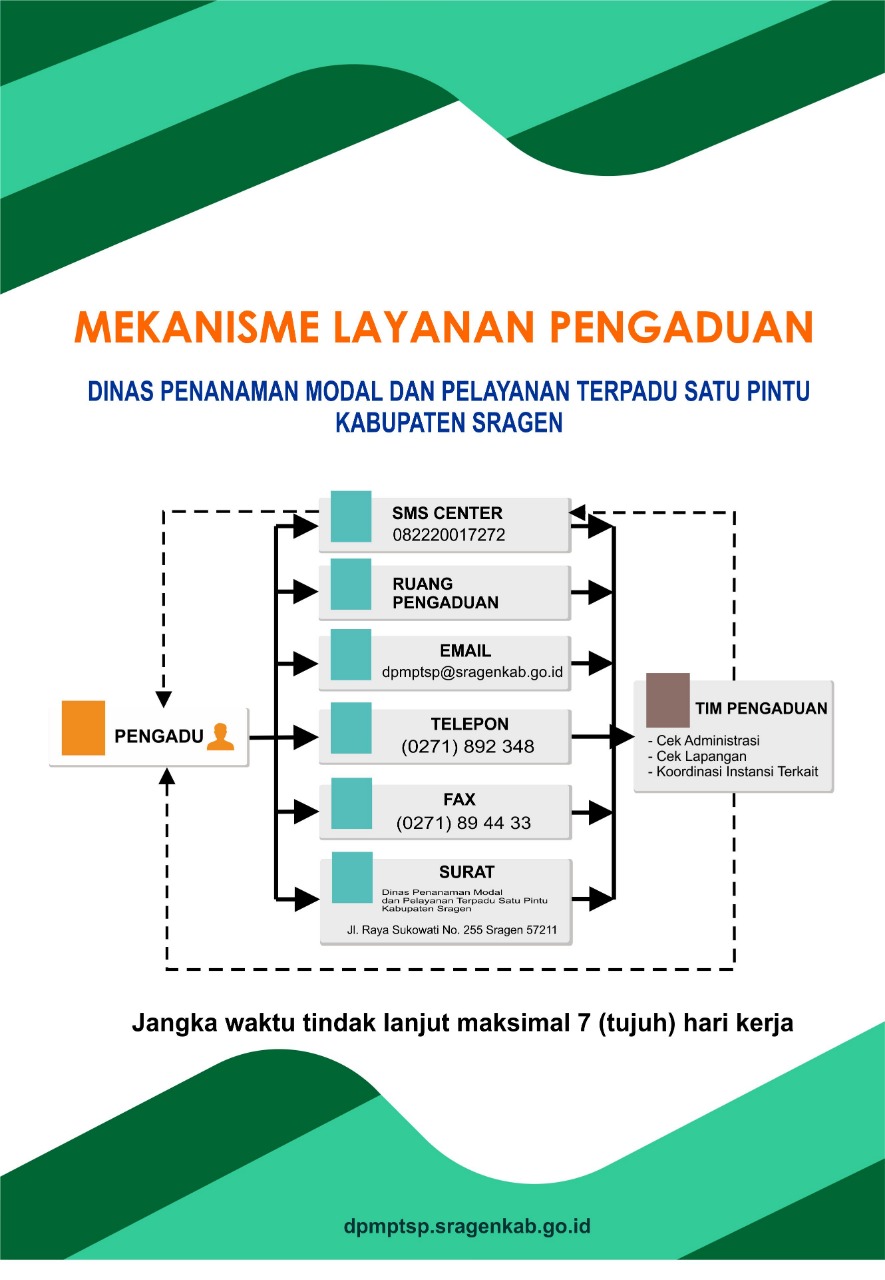 2.Jangka Waktu PelayananMaksimal 7 hari kerja3.Produk PelayananBerita Acara/ Laporan tindak lanjut hasil aduan6.Penanganan Pengaduan, Saran dan MasukanSarana Pelayanan Pengaduan, Saran dan Masukan :Langsung ke Unit Layanan Pengaduan di Dinas Penanaman Modal dan Pelayanan Terpadu Satu Pintu Kabupaten SragenEmail : dpmptsp@sragenkab.go.id, dpmptsp.sragen@gmail.comTelp : (0271) 892348, 894433, 891025 (ext.235)Fax : (0271) 894433Kotak Saran/Pengaduan di Dinas Penanaman Modal dan Pelayanan Terpadu Satu Pintu Kabupaten SragenSurat dengan alamat : Dinas Penanaman Modal dan Pelayanan Terpadu Satu Pintu Kabupaten Sragen, Jl. Raya Sukowati No. 255 Sragen 57211Formulir survey IKM link SKM : https://dpmptsp.sragenkab.go.id/skm Website : http://dpmptsp.sragenkab.Penanganan Pengaduan melalui media tersebut diatas akan ditindaklanjuti oleh tim pengaduan dengan tahapan sebagai berikut :Cek administrasi;Cek lapangan;Koordinasi internal/eksternal;Koordinasi instansi terkait.Respon pengaduan 1 (satu) hari kerja sejak diterimanya pengaduanPenyelesaian pengaduan sesuai dengan kondisi dan permasalahan yang ada.NO.KOMPONENURAIANB.Proses Pengelolaan Pelayanan di Internal Organisasi (Manufacturing) meliputi:Proses Pengelolaan Pelayanan di Internal Organisasi (Manufacturing) meliputi:7.Dasar HukumUndang-Undang Nomor 25 Tahun 2007 tentang Penanaman Modal.PeraturanPresiden Nomor 97 Tahun 2014 tentang Penyelenggaraan Pelayanan Terpadu Satu Pintu.Peraturan Menteri Dalam Negeri Nomor 138 Tahun 2017 tentang Pedoman Penyelenggaraan Pelayanan Terpadu Satu Pintu di Daerah.Peraturan Menteri Pendayagunaan Aparatur Negara dan Reformasi Birokrasi Nomor 47 Tahun 2020 tentang Penyelenggaraan Kompetensi Pengelolaan Pengaduan Pelayanan Publik8.Kompetensi Sumber Daya ManusiaKepala Dinas  Kepala Bidang Informasi, Pengawasan dan PengaduanKepala Seksi Pengaduan dan Partisipasi MasyarakatPetugas Layanan PengaduanPetugas Pemroses Aduan LapanganPetugas Verifikasi LapanganPetugas Pengarsip Dokumen9.Pengawasan internala. Dilakukan oleh atasan langsung.b. Dilakukan oleh tim audit internal.10.Sarana, Prasarana, dan/atau Fasilitasa. 	Sarana dan Prasarana:Ruang Tunggu dilengkapi dengan pendingin ruangan (AC/Air Conditioner);Anjungan Pelayanan Perizinan Online Mandiri;Tempat Parkir;Jaringan internet (wifi);Komputer dan Printer;Telepon dan Faksimili;Alat Tulis Kantor;Meja dan kursi;Ruang Konsultasi dan Pengaduan;Kursi Roda;Toilet;Help Desk (Informasi);Kotak Saran dan Pengaduan;b. 	Fasilitas Pendukung:Survey Kepuasan Masyarakat berbasis link dan formulir;Koran/bahan bacaan;Pesawat Televisi;Akses bagi dissabilitas;Kamera (CCTV);Area bebas asap rokok;Tersedianya genset;Tersedianya alat pemadam kebakaran (APAR).Ket: Sarpras dan Fasilitas digunakan bersama untuk beberapa jenis izin11.Jumlah PelaksanaJumlah personil yang menangani sebanyak 4 (empat) orang.Keterangan: personil tersebut di atas, juga melaksanakan tugas untuk jenis pelayanan lainnya.12.Jaminan PelayananDiwujudkan dengan adanya kepastian persyaratan, waktu, dan prosedur;Didukung oleh SDM yang berkompeten dibidang tugasnya;Adanya jaminan bebas dari praktik KKN;Proses perizinan dapat ditelusuri melalui tracking system; danPelayanan cepat, mudah transparan dan pasti.13.Jaminan Keamanan dan Keselamatan Pelayanan1. Tersimpannya dokumen di data base2. Terbackupnya dokumen pada Aplikasi3. Apar (alat pemadam kebakaran)4. Petugas Keamanan;5. CCTV;6. Jalur evakuasi;7. Pengelolaan parkir yang baik.14.Evaluasi Kinerja PelaksanaEvaluasi kinerja dilakukan melalui Survey Kepuasan Masyarakat (SKM) dengan mekanisme sebagai berikut :Setiap pemohon izin akan diberikan formulir atau link SKM untuk diisi;Rekapitulasi data laporan hasil SKM dan hasil Indek Kepuasan Masyarakat (IKM) pada aplikasi SKM;Analisis data SKM dalam pembuatan laporan SKM secara periodic.Evaluasi Penilain Kinerja Pegawai (PKP) berdasarkan pengawasan atasan langsung terkait Orientasi Pelayanan, Komitmen, Inisiatif Kerja dan Kerjasama.